Общество с ограниченной ответственностью «ПСК М-1»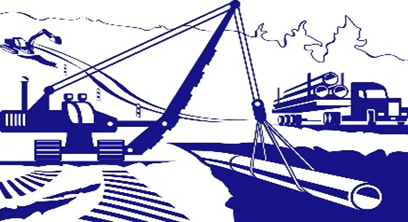 ДОКУМЕНТАЦИИ ПО ПЛАНИРОВКЕ ТЕРРИТОРИИ ПО АДРЕСУ: РЕСПУБЛИКА КАРЕЛИЯ, ПРЯЖИНСКИЙ РАЙОН, ДЛЯ ПРОЕКТИРОВАНИЯ ОБЪЕКТА «ГАЗОРАСПРЕДЕЛИТЕЛЬНЫЕ СЕТИ П. ЧАЛНА, Д. ВИДАНЫ, СТ. ПАДОЗЕРО, П. КУТИЖМА ЧАЛНИНСКОГО СЕЛЬСКОГО ПОСЕЛЕНИЯ ПРЯЖИНСКОГО РАЙОНА» (КОД ОБЪЕКТА ГРО_10/ВП25), РЕАЛИЗУЕМОГО В РАМКАХ ИСПОЛНЕНИЯ ОБЯЗАТЕЛЬСТВ ЕДИНОГО ОПЕРАТОРА ГАЗИФИКАЦИИ ПО ПРОГРАММЕ ГАЗИФИКАЦИИ РЕГИОНОВ РФДоговор № 1606/23-СД подряда на выполнение работ по подготовке документации, по сбору исходных данных и планировке территории от 16.03.2023ПРОЕКТПЛАНИРОВКИ ТЕРРИТОРИИ И ПРОЕКТ МЕЖЕВАНИЯ ТЕРРИТОРИИ В ЕГО СОСТАВЕ ПО ОБЪЕКТУ «ГАЗОРАСПРЕДЕЛИТЕЛЬНЫЕ СЕТИ П. ЧАЛНА, Д. ВИДАНЫ, СТ. ПАДОЗЕРО, П. КУТИЖМА ЧАЛНИНСКОГО СЕЛЬСКОГО ПОСЕЛЕНИЯ ПРЯЖИНСКОГО РАЙОНА»Подготовлен на основании Постановления Пряжинского национального муниципального района от 20.09.2023 № 389СодержаниеДОКУМЕНТАЦИЯ ПО ПЛАНИРОВКЕ ТЕРРИТОРИИВведение	4Общие сведения	6Положение о размещении объекта и характеристики планируемой к застройке территории	10ПРОЕКТ ПЛАНИРОВКИ ТЕРРИТОРИИ. ОСНОВНАЯ ЧАСТЬПоложение о характеристиках планируемого развития территории, о характеристиках объекта капитального строительства, включенного в программы комплексного развития систем коммунальной инфраструктуры	30Положение об очередности планируемого развития территории	34ПРОЕКТ ПЛАНИРОВКИ ТЕРРИТОРИИ. МАТЕРИАЛЫ ПО ОБОСНОВАНИЮОбоснование определения границ зон планируемого размещения объекта капитального строительства	36Обоснование соответствия планируемых параметров, местоположения и назначения объектов регионального значения, объектов местного значения нормативам градостроительного проектирования и требованиям градостроительных регламентов	39Перечень мероприятий по защите территории от чрезвычайных ситуаций природного и техногенного характера, в том числе по обеспечению пожарной безопасности и по гражданской обороне	43Перечень мероприятий по охране окружающей среды	51Обоснование очередности планируемого развития территории	53Иные материалы для обоснования положений по планировке территории	55ПРОЕКТ МЕЖЕВАНИЯ ТЕРРИТОРИИ	63ГРАФИЧЕСКАЯ ЧАСТЬ НА НАСЕЛЕННЫЕ ПУНКТЫ п. Чална, д. Виданы, п. Кутижма, ст. ПадозероПРОЕКТ ПЛАНИРОВКИ ТЕРРИТОРИИ. Материалы по обоснованиюСхема расположения элемента планировочной структурыСхема границ зон с особыми условиями использования территории Карта планировочной структуры территории Чалнинского сельского поселения Схема вертикальной планировки и инженерной подготовки территории ПРОЕКТ МЕЖЕВАНИЯ ТЕРРИТОРИИ    Чертеж межевания территорииПРИЛОЖЕНИЕ......................................................................................................................................................206Постановление Пряжинского национального муниципального района от 20.09.2023 № 389Сведения о согласовании-письмо Администрации Пряжинского национального муниципального района № 3411-3199 от 30.06.2023- письмо АО «ПСК» № 10188 от 13.06.2023-письмо ПАО «Ростелеком» письмо № 01/05/61062/23 от 22.05.2023-письмо ПАО «ТГК-1» № 626-03/12 от 27.06.2023-письмо ПО «ЮКЭС» Карельского филиала ПАО «Россети Северо-Запад» (ведомость согласования, дата согласования 30.05.2023)-письмо МУП «Пряжинская КУМИ» (ведомость согласования, дата согласования 12.05.2023)-письмо Филиал ОАО «РЖД» (технические условия исх-23168/ОКТ от 02.06.2023)ПРОЧИЕ ПРИЛОЖЕНИЯ ДОСТУПНЫ ПО ССЫЛКЕ https://cloud.mail.ru/public/RAq7/Rgp6iufp3Документация по планировке территорииВведениеДокументация по планировке территории в составе проекта планировки и межевания территории разработана ООО «ПСК-М1» в отношении проектируемого объекта: «Газораспределительные сети п. Чална, д. Виданы, ст. Падозеро, п. Кутижма Чалнинского сельского поселения Пряжинского района», реализуемого в рамках исполнения обязательств единого оператора газификации по Программе газификации регионов РФ.Основанием для разработки документации по планировке территории является Постановление администрации Пряжинского национального муниципального района № 3898 от 20.09.2023 «О принятии решения по подготовке документации по планировке территории для проектирования объекта «Газораспределительные сети п. Чална, д. Виданы, ст. Падозеро, п. Кутижма Чалнинского сельского поселения Пряжинского района». Подготовка документации по планировке территории в составе проекта планировки территории, проекта межевания территории осуществляется в целях реализации Программы газификации 2021–2025 в Республике Карелия (Региональная программа «Газификация жилищно-коммунального хозяйства, промышленных и иных организаций на территории Республики Карелия на 2022 – 2030 годы», утв. распоряжением Правительства Республики Карелия от 15 февраля 2022 года № 120р-П)Документация по планировке территории выполнена в соответствии с требованиями следующих нормативных правовых актов:- Водный кодекс Российской Федерации; - Земельный кодекс Российской Федерации; - Градостроительный кодекс Российской Федерации; - Федеральный закон от 22.07.2008 года № 123-ФЗ «Технический регламент о требованиях пожарной безопасности»; - Федеральный закон от 13.07.2015 г. № 218-ФЗ  «О государственной регистрации недвижимости»; - Постановление Правительства РФ от 12.05.2017 №564 «Об утверждении Положения о составе и содержании проектов планировки территории, предусматривающих размещение одного или нескольких линейных объектов»;- СП 42.13330.2011 «Градостроительство. Планировка и застройка городских и сельских поселений»; - СНиП 11-04-2003 «Инструкция о порядке разработки, согласования, экспертизы и утверждения градостроительной документации» (в части, не противоречащей Градостроительному кодексу РФ); - Местные нормативы градостроительного проектирования Пряжинского национального муниципального района Республики Карелия;- Генеральный план Чалнинского сельского поселения;- Правила землепользования и застройки Чалнинского сельского поселения; - Правила благоустройства и содержания территории Чалнинского сельского поселения; - Иные правовые акты, действующие на территории Российской Федерации и Республики Карелия, регулирующие отношения в области планирования территории.Документация по планировке территорииОбщие сведенияНаименование и местоположение объектаДокументация по планировке территории выполнена по объекту: «Газораспределительные сети п.Чална, д. Виданы, ст. Падозеро, п. Кутижма Чалнинского сельского поселения Пряжинского района (далее – Объект).Наименование работВыполнение работ по  разработке документации по планировке территории по адресу: Республика Карелия, Пряжинский район, для проектирования объекта «Газораспределительные сети п. Чална, д. Виданы, ст. Падозеро, п. Кутижма Чалнинского сельского поселения Пряжинского района» (код объекта ГРО_10/ВП25), реализуемого в рамках исполнения обязательств единого оператора газификации по Программе газификации регионов РФ.Обоснование для выполнения работОснование для проведения работ – Программа развития газоснабжения и газификации Республики Карелия на период 2021-2025 годы, в редакции Плана-графика синхронизации выполнения программы развития газоснабжения и газификации Республики Карелия на 2022 год.На объекте: «Газораспределительные сети п.Чална, д.Виданы, ст.Падозеро, п.Кутижма Чалнинского сельского поселения Пряжинского района», выполнен сбор исходных данных с целью получения материалов, необходимых и достаточных для разработки Проектной документации,  Инженерных изысканий, исключения занятия земель и территорий, установление и осуществление публичных сервитутов на которых запрещено или ограничено с обеспечением возможности установления и осуществления публичных сервитутов для размещения Объектов в границах земельных участков временно отводимых на период строительства, определенных разделом ПОС проектной документации (с учетом земельных участков и прав, возникших до образования учреждений юстиции), исключение рисков связанных с правом требования от правообладателей земельных участков к Заказчику о принудительном выкупе их земельных участков согласно ст. 39.48. ЗК РФ в соответствии с требованиями законодательства РФ и нормативно-технических документов и Градостроительного кодекса РФ. Сведения о климатической, географической и инженерно-геологическойхарактеристике территорииЧалнинское сельское поселение расположено на северо - востоке Пряжинского национального муниципального района. Климат является переходным от морского к континентальному и характеризуется продолжительной относительно теплой зимой; коротким прохладным летом и неустойчивым режимом погоды. Характерной чертой климатических условий района, также как и климата всей республики, является резкая изменчивость метеорологических показателей за короткие отрезки времени, вызванная частой сменой воздушных масс при интенсивной циклонической деятельности. Преобладание циклонов приводит к развитию значительной облачности во все сезоны года. Число истинно пасмурных дней достигает 100 за год. Средние многолетние суммы радиационного баланса отрицательны с ноября по март и зависят от времени схода снежного покрова. Максимальные значения радиационного баланса отмечаются в июне, минимальные – в декабре. Среднегодовая температура воздуха по району составляет 2,3÷2,5оС. Самый холодный месяц – январь. Его средняя температура воздуха -11,7…-12,0оС (абсолютный минимум –44оС). Зимний сезон начинается в третьей декаде ноября. Продолжительность устойчивых морозов – около 4-х месяцев. Высота снежного покрова на открытых участках составляет в среднем 34÷57см  ко времени максимального накопления. Наибольшая высота снега достигает 150÷200см. Устойчивый переход средней суточной температуры воздуха через ноль (наступление весны) происходит в первой декаде апреля. Весна характеризуется частыми возвратами холодов, а иногда и кратковременным установлением снежного покрова. В среднем к концу апреля вся территория освобождается от снега. Лето начинается в конце третьей декады мая и заканчивается в первых числах сентября (продолжительность в среднем 100 дней). Максимум температуры воздуха в годовом ходе приходится на июль (средняя температура месяца +16,1…16,2оС, абсолютный максимум +32оС).Средняя дата перехода температуры воздуха через 0оС 8 апреля. Продолжительность теплого периода (с положительными температурами воздуха) составляет около 210 дней. Число дней с температурой выше 10оС – 110 дней, выше 15оС – около 45. Средняя продолжительность отопительного периода составляет 240 дней.Господствующими в течение года над территорией района являются ветры южного и юго-западного направлений. Значения среднемесячной скорости ветра колеблются от 2,7 до 3,6 м/сек.Вследствие преобладания морских воздушных масс относительная влажность в Пряжинском районе велика в течение всего года (80-90%). Наименьшая относительная влажность отмечается в апреле-мае – 64÷68%. Территория района избыточно увлажнена. За год выпадает 640-700мм осадков. Наибольших значений количество выпавших осадков достигает в летние месяцы – июль и август. Жидких осадков за год выпадает в среднем 359мм, твердых – 151мм, смешанных – 79мм.Гидрографическая сеть на территории поселения представлена реками Шуя, Чална, Задняя, Кутижма с их притоками. Реки имеют разветвленную водную сеть. Бассейны рек хорошо дренировны густой сетью средних и малых рек и ручейков. На территории поселения находятся озера: Верхнее и Нижнее Падозеро, Тервалампи, Нимозеро, Липчагское. Наиболее крупными являются оз. Верхнее и Нижнее Падозеро.В настоящее время потребность в воде обеспечивается за счет отбора артезианских вод и использования открытых поверхностных источников.Геологическое строениеТерритория Пряжинского района входит в состав юго-восточной окраины Фенноскандинавского щита, представляющего собой крупнейший выступ кристаллического фундамента, образованного магматическими, вулканогенно-осадочными и метаморфическими породами докембрия, возраст которых от 3,2 до 1,2 млрд. лет.В строении кристаллического фундамента района, где расположено Чалнинское поселение преобладают отложения среднего Карелия (ятулий, суйсарий) и верхнего (вепсий). Данные отложения окаймляют самую восточную и западную части Пряжинского района и сложены вулканитами и вулканогенно-осадочными породами: диабазами, туфами, туффитами, пикритами, а также сланцами, гнейсами, амфиболитами Ладожской, онежской и др. серий и свит. Они развиты по долине реки Шуи в районе Чалны, где представлены кварцевыми конгломератами, аркозами, вулканитами, вулканогенно-осадочными породами. Вепсийские сложены конгломератами и кварцитами петрозаводской и шокшинской свит. Древний комплекс пород архея и протерозоя перекрыт плащом четвертичных отложений, мощностью от 0,5 до 100м. Преобладают мощности 20-40м. Четвертичные отложения представлены широким спектром собственно-ледниковых отложений (конечная морена, основная морена), флювиогляциальных отложений (озов, камов, дельт, конусов выноса), озерно-ледниковых и озерных отложений, аллювиальных, эоловых и биогенных отложений (торф).Сведения о целях, задачах, составе и целевые показатели документации по планировке территорииВ целях реализации государственной политики в сфере газоснабжения, направленной на комплексное решение экономических, экологических, энергетических и социальных проблем для устойчивого развития муниципальных образований Республики Карелия путем газификации, внедрения и расширения применения высокоэффективного и безопасного ресурса – природного газа; а так же достижения задач: - обеспечение доступности природного газа как вида топлива для муниципальных образований Республики Карелия; реконструкция действующих и строительство новых котельных для использования природного газа как вида топлива; расширение сферы использования природного газа, планируется к строительству объект капитального строительства - газораспределительная сеть в п. Чална, д. Виданы, ст. Падозеро, п. Кутижма Чалнинского сельского поселения Пряжинского района.Подготовка документации по планировке территории осуществляется в целях обеспечения устойчивого развития территорий, в том числе выделения элементов планировочной структуры, установления границ земельных участков, установления границ зон планируемого размещения объектов капитального строительства.Подготовка документации по планировке территории в целях размещения объекта капитального строительства является обязательной, поскольку планируются строительство линейного объекта (газопровод). Документация по планировке территории выполнена в границах населенных пунктов п. Чална, д. Виданы, ст. Падозеро, п. Кутижма Чалнинского сельского поселения Пряжинского района.Основными задачами при разработке проекта планировки являются установление зон с особыми условиями использования территории; определение границ функционально-планировочных участков, в том числе участков проектируемых объектов.Документация по планировке территорииПоложение о размещении объекта и характеристики планируемой к застройке территорииОбщие сведения о проектируемом земельном участкеРазработка документации по планировке территории осуществляется для обеспечения устойчивого развития территории, выделения элементов планировочной структуры, установления параметров планируемого развития элементов планировочной структуры, установления зоны с особыми условиями использования территории и формирования модели оси газопровода.Земельные участки предполагаемой ориентировочной площадью 441 Га расположены в границах Чалнинского сельского поселения Пряжинского района в границах следующих кварталов:п. Чална: 10:21:0030101, 10:21:0030102, 10:21:0030103, 10:21:0030104, 10:21:0030105, 10:21:0030106, 10:21:0030107, 10:21:0030108, 10:21:0030109, 10:21:0030110, 10:21:0030111, 10:21:0030112, 10:21:0030113, 10:21:0030114, 10:21:0030116, 10:21:0030118, 10:21:0030119, 10:21:0030120, 10:21:0030122, 10:21:0030123, 10:21:0030124, 10:21:0030125, 10:21:0030126, 10:21:0030129, 10:21:0030130, 10:21:0030131, 10:21:0030132, 10:21:0030133, 10:21:0030134, 10:21:0030135, 10:21:0030136, 10:21:0030137, 10:21:0030138, 10:21:0030139, 10:21:0030140, 10:21:0030141, 10:21:0030142, 10:21:0030143, 10:21:0030144, 10:21:0030145, 10:21:0030146, 10:21:0030147, 10:21:0030148, 10:21:0030149, 10:21:0030150, 10:21:0030151, 10:21:0030152, 10:21:0030153, 10:21:0030154, 10:21:0030155, 10:21:0030156, 10:21:0030157, 10:21:0033301, 10:21:0030117, 10:21:0030127, 10:21:0030128, 10:21:0030121, 10:21:0030115;д. Виданы: 10:21:0033303, 10:21:0033304, 10:21:0030201, 10:21:0030202, 10:21:0030203, 10:21:0030204, 10:21:0030205, 10:21:0030206, 10:21:0030207, 10:21:0030208, 10:21:0030209;ст. Падозеро: 10:21:0033501, 10:21:0033502;д. Кутижма: 10:21:0030401, 10:21:0030402, 10:21:0030403, 10:21:0030404.Цель комплексного освоения территории в указанных кадастровых кварталах.  1. определить архитектурно-планировочную структуру территории и разработать разбивочный чертеж красных линий улично-дорожной сети;  2. обосновать проектные архитектурно-планировочные решения, развитие инженерной и транспортной инфраструктур;  3. определить основные технико-экономические показатели проектируемых объектов строительства.  Проект планировки территории с проектом межевания  территории в его составе подготовлен с целью определения зоны с особыми условиями использования территории и границ образуемого публичного сервитута под строительство газораспределительной сети.При определении границ и местоположения проектируемого участка были использованы следующие материалы:- Материалы инженерных изысканий (Технический отчет по инженерно-геодезическим изысканиям) (Система координат МСК-10, система высот – Балтийская);- технический отчет по результатам инженерно-геологических изысканий;- технический отчет по результатам инженерно- гидрометеорологических изысканий;- Технический отчет по результатам инженерно – экологических изысканий для подготовки проектной документации;- схема планируемого прохождения газораспределительной сети по территории Чалнинского сельского поселения (предпроектное решение);- кадастровые планы территории (сведения ЕГРН);- прочая информация, из отчета по сбору исходных данных.За основу так же приняты Генеральный план и Правила землепользования и застройки Чалнинского сельского поселения, местные нормативы градостроительного проектирования Чалнинского сельского поселения Пряжинского национального муниципального района Республики Карелия.В административном положении участок строительства газораспределительных сетей в п.Чална, д.Виданы, ст.Падозеро, п.Кутижма находится на территории Чалнинского сельского поселения, на территории Пряжинского национального муниципального района.  Проектируемые газораспределительные сети проходят в границах населенных пунктов, на территории следующих территориальных зон (ПЗЗ Чалнинского сельского поселения, https://чална.рф/dokumenty/pravila-zemlepolzovaniya-i-zastroyki/):-	п.Чална Ж-1: зона застройки индивидуальными жилыми домами; ОД-1 – многофункциональная общественно-деловая зона; Р-1 – зона озеленения территорий общего пользования (лесопарки, сады, скверы, бульвары, городские леса); Ж-2 - зона застройки малоэтажными жилыми домами (до 4-х этажей, включая мансардный);-д.Виданы Ж-1: зона застройки индивидуальными жилыми домами, ОД-1 – многофункциональная общественно-деловая зона; СХ-1 – зона сельскохозяйственного использования, П-1 – производственная зона;-ст.Падозеро: Ж-1 – зона застройки индивидуальными жилыми домами, Р-1 – зона озеленения территорий общего пользования (лесопарки, сады, скверы, бульвары, городские леса),-п.Кутижма: Ж-1 – зона застройки индивидуальными жилыми домами, Ж-2 - зона застройки малоэтажными жилыми домами (до 4-х этажей, включая мансардный).Нормативным правовым актом градостроительного проектирования, действие которого распространяется на территорию Чалнинского сельского поселения, является Региональные нормативы градостроительного проектирования Республики Карелия «Градостроительство. Планировка и застройка городских и сельских поселений, городских округов Республики Карелия, утвержденные  Постановлением Правительства Республики Карелия» от 07.10.2008 № 210-П.Проектируемый участок расположен в границах функциональных зон:- зона населенных пунктов (в соответствии с картой функциональных зон , генерального плана Чалнинского сельского поселения)Сведения о зонах с особыми условиями использования территории, санитарно-защитных зонах, водоохранных и прибрежнозащитных зонах которые расположены в границах проектируемого участкаПроектируемый участок расположен в различных зонах с особыми условиями использования территории и зонах риска возникновения чрезвычайных ситуаций (согласно Карте территорий, подверженных риску возникновения чрезвычайных ситуаций природного и техногенного характера, карте зон с особыми условиями использования территории и объектов культурного наследия, сведениям ЕГРН о зонах с особыми условиями использования территории).Список ЗОУИТ на территории Объекта сформирован в соответствии со сведениями ЕГРН.П. Чална- ЗОУИТ 10:00-6.106 - Охранная зона объекта электросетевого хозяйства "Линия электропередач 6 кВ Л-18П-9". - ЗОУИТ 10:21-6.14 - Охранная зона объекта электросетевого хозяйства - линия электропередач ВЛ 6кВ Л-18П-2 от ТП-125 до оп. 92 (с отп.). - ЗОУИТ 10:21-6.171 - Охранная зона волоконно – оптической линии связи ВОЛС по проекту «Устранение цифрового неравенства» для нужд Карельского филиала ПАО «Ростелеком» в Пряжинском районе РК, д.Виданы- ЗОУИТ 10:00-6.408 - Охранная зона ВОЛП "Строительство внутризоновой ВОЛП Петрозаводск-Эссойла-Суоярви" (ИП 0407-43)- ЗОУИТ 10:21-6.29 - Охранная зона "Трансформ. подстанция №439 6/0,4 кВ (ТП-439), воздушная линия электропередачи 0,4 кВ (ВЛИ 0,4 кВ от ТП-439, фидер 1) и 6 кВ (ВЛЗ-6 кВ от опоры №19.1 существующей ВЛЗ-6 кВ фидер Л-18П-9 до ТП-439) в п.Чална"Д. Виданы- ЗОУИТ 10:21-6.171 - Охранная зона волоконно – оптической линии связи ВОЛС по проекту «Устранение цифрового неравенства» для нужд Карельского филиала ПАО «Ростелеком» в Пряжинском районе РК, д.Виданы- ЗОУИТ 10:21-6.453 - Зона затопления территорий, прилегающих к р. Шуя в д. Виданы (включая д. Нижние Виданы) Пряжинского муниципального района Республики Карелия- ЗОУИТ 10:21-6.162 - Охранная зона объекта: "ВЛ-6 кВ Л-18п-2 Отпайка на Антушевское, ТП № 304"- ЗОУИТ 10:00-6.54 - Охранная зона объекта электросетевого хозяйства - воздушной линии электропередач Линейное сооружение - ВЛ 330 кВ Сясь-Петрозаводская- ЗОУИТ 10:20-6.87 - Охранная зона объекта электросетевого хозяйства "ВЛ 330 кВ Сясь-Петрозаводская"- ЗОУИТ 10:01-6.107 - Охранная зона объекта электросетевого хозяйства "ВЛ 220 кВ № 200 ПС 90 "Петрозаводск" - ПС 2 "Древлянка"- ЗОУИТ 10:01-6.110 - Охранная зона объекта электросетевого хозяйства "ВЛ 220 кВ № 204 ПС 90 "Петрозаводск" - ПС 18 "Тяжбуммаш"- ЗОУИТ 10:00-6.4 - Охранная зона объекта электросетевого хозяйства - воздушной линии электропередач "ВЛ 220 кВ № 200 ПС 90 "Петрозаводская" - ПС 2 "Древлянка"- ЗОУИТ 10:00-6.129 - Охранная зона объекта электросетевого хозяйства - воздушной линии электропередач "ВЛ 220 кВ № 204 ПС 90 "Петрозаводская" - ПС 18 "Тяжбуммаш"- ЗОУИТ 10:21-6.14 - Охранная зона объекта электросетевого хозяйства - линия электропередач ВЛ 6кВ Л-18П-2 от ТП-125 до оп. 92 (с отп.)Ст. Падозеро- ЗОУИТ 10:00-6.106 – Охранная зона объекта электросетевого хозяйства "Линия электропередач 6 кВ Л-18П-9"- ЗОУИТ 10:00-6.408 - Охранная зона ВОЛП "Строительство внутризоновой ВОЛП Петрозаводск-Эссойла-Суоярви" (ИП 0407-43)П. Кутижма- ЗОУИТ 10:00-6.408 - Охранная зона ВОЛП "Строительство внутризоновой ВОЛП Петрозаводск-Эссойла-Суоярви" (ИП 0407-43)- ЗОУИТ 10:21-6.136 - Охранная зона гидрологического поста (ГП) в Пряжинском районе, поселок Кутижма (на берегах р. Кутижма) (Вид зоны - Охранная зона стационарного пункта наблюдений за состоянием окружающей природной среды).Однако, согласно письму ФГБУ «Северо-Западное УГМС» от 04.08.2023 № 10/05.2-1452, гидрологический пост в п. Кутижма недействующий, закрыт соответствующим приказом, участка, закрепленного за Карельским ЦГМС нет. Указанные сведения переданы в Управление Росреестра по Республике Карелия с целью обновления данных ЕГРН.Таким образом, ЗОУИТ 10:21-6.136 – недействующая и сведения о ней подлежат исключению из сведений ЕГРН.В отношении зон с особыми условиями использования территории установлены соответствующие ограничения.- ЛЭП 330 кВ - а) набрасывать на провода и опоры воздушных линий электропередачи посторонние предметы, а также подниматься на опоры воздушных линий электропередачи; б) размещать любые объекты и предметы (материалы) в пределах созданных в соответствии с требованиями нормативно-технических документов проходов и подъездов для доступа к объектам электросетевого хозяйства, а также проводить любые работы и возводить сооружения, которые могут препятствовать доступу к объектам электросетевого хозяйства, без создания необходимых для такого доступа проходов и подъездов; ) находиться в пределах огороженной территории и помещениях распределительных устройств и подстанций, открывать двери и люки распределительных устройств и подстанций, производить переключения и подключения в электрических сетях (указанное требование не распространяется на работников, занятых выполнением разрешенных в установленном порядке работ), разводить огонь в пределах охранных зон вводных и распределительных устройств, подстанций, воздушных линий электропередачи, а также в охранных зонах кабельных линий электропередачи; г) размещать свалки; д) производить работы ударными механизмами, сбрасывать тяжести массой свыше 5 тонн, производить сброс и слив едких и коррозионных веществ и горюче-смазочных материалов (в охранных зонах подземных кабельных линий электропередачи). В охранных зонах, установленных для объектов электросетевого хозяйства напряжением свыше 1000 вольт, помимо действий, предусмотренных пунктом 8 настоящих Правил, запрещается: а) складировать или размещать хранилища любых, в том числе горюче-смазочных, материалов; б) размещать детские и спортивные площадки, стадионы, рынки, торговые точки, полевые станы, загоны для скота, гаражи и стоянки всех видов машин и механизмов, за исключением гаражей-стоянок автомобилей, принадлежащих физическим лицам, проводить любые мероприятия, связанные с большим скоплением людей, не занятых выполнением разрешенных в установленном порядке работ (в охранных зонах воздушных линий электропередачи); в) использовать (запускать) любые летательные аппараты, в том числе воздушных змеев, спортивные модели летательных аппаратов (в охранных зонах воздушных линий электропередачи); г) бросать якоря с судов и осуществлять их проход с отданными якорями, цепями, лотами, волокушами и тралами (в охранных зонах подводных кабельных линий электропередачи); д) осуществлять проход судов с поднятыми стрелами кранов и других механизмов (в охранных зонах воздушных линий электропередачи). В пределах охранных зон без письменного решения о согласовании сетевых организаций юридическим и физическим лицам запрещаются: а) строительство, капитальный ремонт, реконструкция или снос зданий и сооружений; б) горные, взрывные, мелиоративные работы, в том числе связанные с временным затоплением земель; в) посадка и вырубка деревьев и кустарников; г) дноуглубительные, землечерпальные и погрузочно-разгрузочные работы, добыча рыбы, других водных животных и растений придонными орудиями лова, устройство водопоев, колка и заготовка льда (в охранных зонах подводных кабельных линий электропередачи); д) проход судов, у которых расстояние по вертикали от верхнего крайнего габарита с грузом или без груза до нижней точки провеса проводов переходов воздушных линий электропередачи через водоемы менее минимально допустимого расстояния, в том числе с учетом максимального уровня подъема воды при паводке; е) проезд машин и механизмов, имеющих общую высоту с грузом или без груза от поверхности дороги более 4,5 метра (в охранных зонах воздушных линий электропередачи); ж) земляные работы на глубине более 0,3 метра (на вспахиваемых землях на глубине более 0,45 метра), а также планировка грунта (в охранных зонах подземных кабельных линий электропередачи); з) полив сельскохозяйственных культур в случае, если высота струи воды может составить свыше 3 метров (в охранных зонах воздушных линий электропередачи);- ЛЭП 220 кВ - а) набрасывать на провода и опоры воздушных линий электропередачи посторонние предметы, а также подниматься на опоры воздушных линий электропередачи; б) размещать любые объекты и предметы (материалы) в пределах созданных в соответствии с требованиями нормативно-технических документов проходов и подъездов для доступа к объектам электросетевого хозяйства, а также проводить любые работы и возводить сооружения, которые могут препятствовать доступу к объектам электросетевого хозяйства, без создания необходимых для такого доступа проходов и подъездов; в) находиться в пределах огороженной территории и помещениях распределительных устройств и подстанций, открывать двери и люки распределительных устройств и подстанций, производить переключения и подключения в электрических сетях (указанное требование не распространяется на работников, занятых выполнением разрешенных в установленном порядке работ), разводить огонь в пределах охранных зон вводных и распределительных устройств, подстанций, воздушных линий электропередачи, а также в охранных зонах кабельных линий электропередачи; г) размещать свалки; д) производить работы ударными механизмами, сбрасывать тяжести массой свыше 5 тонн, производить сброс и слив едких и коррозионных веществ и горюче-смазочных материалов (в охранных зонах подземных кабельных линий электропередачи). В охранных зонах, установленных для объектов электросетевого хозяйства напряжением свыше 1000 вольт, помимо действий, предусмотренных пунктом 8 настоящих Правил, запрещается: а) складировать или размещать хранилища любых, в том числе горюче-смазочных, материалов; б) размещать детские и спортивные площадки, стадионы, рынки, торговые точки, полевые станы, загоны для скота, гаражи и стоянки всех видов машин и механизмов, за исключением гаражей-стоянок автомобилей, принадлежащих физическим лицам, проводить любые мероприятия, связанные с большим скоплением людей, не занятых выполнением разрешенных в установленном порядке работ (в охранных зонах воздушных линий электропередачи); в) использовать (запускать) любые летательные аппараты, в том числе воздушных змеев, спортивные модели летательных аппаратов (в охранных зонах воздушных линий электропередачи); г) бросать якоря с судов и осуществлять их проход с отданными якорями, цепями, лотами, волокушами и тралами (в охранных зонах подводных кабельных линий электропередачи); д) осуществлять проход судов с поднятыми стрелами кранов и других механизмов (в охранных зонах воздушных линий электропередачи). В пределах охранных зон без письменного решения о согласовании сетевых организаций юридическим и физическим лицам запрещаются: а) строительство, капитальный ремонт, реконструкция или снос зданий и сооружений; б) горные, взрывные, мелиоративные работы, в том числе связанные с временным затоплением земель; в) посадка и вырубка деревьев и кустарников; г) дноуглубительные, землечерпальные и погрузочно-разгрузочные работы, добыча рыбы, других водных животных и растений придонными орудиями лова, устройство водопоев, колка и заготовка льда (в охранных зонах подводных кабельных линий электропередачи); д) проход судов, у которых расстояние по вертикали от верхнего крайнего габарита с грузом или без груза до нижней точки провеса проводов переходов воздушных линий электропередачи через водоемы менее минимально допустимого расстояния, в том числе с учетом максимального уровня подъема воды при паводке; е) проезд машин и механизмов, имеющих общую высоту с грузом или без груза от поверхности дороги более 4,5 метра (в охранных зонах воздушных линий электропередачи); ж) земляные работы на глубине более 0,3 метра (на вспахиваемых землях на глубине более 0,45 метра), а также планировка грунта (в охранных зонах подземных кабельных линий электропередачи); з) полив сельскохозяйственных культур в случае, если высота струи воды может составить свыше 3 метров (в охранных зонах воздушных линий электропередачи).- ЛЭП 6 кВ - В соответствии с Постановлением Правительства РФ №160 от 24 февраля 2009 г. в охранных зонах объектов электросетевого хозяйства запрещается осуществлять любые действия, предусмотренных пунктом 8 настоящих Правил, которые могут нарушить безопасную работу объектов электросетевого хозяйства, в том числе привести к их повреждению или уничтожению, и (или) повлечь причинение вреда жизни, здоровью граждан и имуществу физических или юридических лиц, а также повлечь нанесение экологического ущерба и возникновение пожаров, в том числе: а) набрасывать на провода и опоры воздушных линий электропередачи посторонние предметы, а также подниматься на опоры воздушных линий электропередачи; б) размещать любые объекты и предметы (материалы) в пределах, созданных в соответствии с требованиями нормативно-технических документов проходов и подъездов для доступа к объектам электросетевого хозяйства, а также проводить любые работы и возводить сооружения, которые могут препятствовать доступу к объектам электросетевого хозяйства, без создания необходимых для такого доступа проходов и подъездов; в) находиться в пределах огороженной территории и помещениях распределительных устройств и подстанций, открывать двери и люки распределительных устройств и подстанций, производить переключения и подключения в электрических сетях (указанное требование не распространяется на работников, занятых выполнением разрешенных в установленном порядке работ), разводить огонь в пределах охранных зон вводных и распределительных устройств, подстанций, воздушных линий электропередачи, а также в охранных зонах кабельных линий электропередачи; г) размещать свалки; д) производить работы ударными механизмами, сбрасывать тяжести массой свыше 5 тонн, производить сброс и слив едких и коррозионных веществ и горюче-смазочных материалов (в охранных зонах подземных кабельных линий электропередачи). В соответствии с пунктом 10 настоящих Правил, в пределах охранных зон без письменного решения о согласовании сетевых организаций юридическим и физическим лицам запрещаются: а) строительство, капитальный ремонт, реконструкция или снос зданий и сооружений; б) горные, взрывные, мелиоративные работы, в том числе связанные с временным затоплением земель; в) посадка и вырубка деревьев и кустарников; г) дноуглубительные, землечерпальные и погрузочно-разгрузочные работы, добыча рыбы, других водных животных и растений придонными орудиями лова, устройство водопоев, колка и заготовка льда (в охранных зонах подводных кабельных линий электропередачи); д) проход судов, у которых расстояние по вертикали от верхнего крайнего габарита с грузом или без груза до нижней точки провеса проводов переходов воздушных линий электропередачи через водоемы менее минимально допустимого расстояния, в том числе с учетом максимального уровня подъема воды при паводке; е) проезд машин и механизмов, имеющих общую высоту с грузом или без груза от поверхности дороги более 4,5 метра (в охранных зонах воздушных линий электропередачи); ж) земляные работы на глубине более 0,3 метра (на вспахиваемых землях на глубине более 0,45 метра), а также планировка грунта (в охранных зонах подземных кабельных линий электропередачи); з) полив сельскохозяйственных культур в случае, если высота струи воды может составить свыше 3 метров (в охранных зонах воздушных линий электропередачи); и) полевые сельскохозяйственные работы с применением сельскохозяйственных машин и оборудования высотой более 4 метров (в охранных зонах воздушных линий электропередачи) или полевые сельскохозяйственные работы, связанные с вспашкой земли (в охранных зонах кабельных линий электропередачи). В охранных зонах, установленных для объектов электросетевого хозяйства напряжением до 1000 вольт, помимо действий, предусмотренных пунктом 10 настоящих Правил, без письменного решения о согласовании сетевых организаций запрещается: а) размещать детские и спортивные площадки, стадионы, рынки, торговые точки, полевые станы, загоны для скота, гаражи и стоянки всех видов машин и механизмов, садовые, огородные земельные участки и иные объекты недвижимости, расположенные в границах территории ведения гражданами садоводства или огородничества для собственных нужд, объекты жилищного строительства, в том числе индивидуального (в охранных зонах воздушных линий электропередачи); б) складировать или размещать хранилища любых, в том числе горюче-смазочных, материалов; в) устраивать причалы для стоянки судов, барж и плавучих кранов, бросать якоря с судов и осуществлять их проход с отданными якорями, цепями, лотами, волокушами и тралами (в охранных зонах подводных кабельных линий электропередачи).- Охранная зона линий и сооружений связи и линий и сооружений радиофикации (оптоволоконный кабель) - согласно Постановлению № 578 от 9 июня 1995 г. "Об утверждении правил охраны линий и сооружений связи российской федерации" в пределах охранных зон линий и сооружений связи запрещается: а) осуществлять всякого рода строительные, монтажные и взрывные работы, планировку грунта землеройными механизмами (за исключением зон песчаных барханов) и земляные работы (за исключением вспашки на глубину не более 0,3 метра); б) производить геолого-съемочные, поисковые, геодезические и другие изыскательские работы, которые связаны с бурением скважин, шурфованием, взятием проб грунта, осуществлением взрывных работ; в) производить посадку деревьев, располагать полевые станы, содержать скот, складировать материалы, корма и удобрения, жечь костры, устраивать стрельбища; г) устраивать проезды и стоянки автотранспорта, тракторов и механизмов, провозить негабаритные грузы под проводами воздушных линий связи и линий радиофикации, строить каналы (арыки), устраивать заграждения и другие препятствия; д) устраивать причалы для стоянки судов, барж и плавучих кранов, производить погрузочно-разгрузочные, подводно-технические, дноуглубительные и землечерпательные работы, выделять рыбопромысловые участки, производить добычу рыбы, других водных животных, а также водных растений придонными орудиями лова, устраивать водопои, производить колку и заготовку льда. Судам и другим плавучим средствам запрещается бросать якоря, проходить с отданными якорями, цепями, лотами, волокушами и тралами; е) производить строительство и реконструкцию линий электропередач, радиостанций и других объектов, излучающих электромагнитную энергию и оказывающих опасное воздействие на линии связи и линии радиофикации; ж) производить защиту подземных коммуникаций от коррозии без учета проходящих подземных кабельных линий связи. Юридическим и физическим лицам запрещается производить всякого рода действия, которые могут нарушить нормальную работу линий связи и линий радиофикации, в частности: а) производить снос и реконструкцию зданий и мостов, осуществлять переустройство коллекторов, туннелей метрополитена и железных дорог, где проложены кабели связи, установлены столбы воздушных линий связи и линий радиофикации, размещены технические сооружения радиорелейных станций, кабельные ящики и распределительные коробки, без предварительного выноса заказчиками (застройщиками) линий и сооружений связи, линий и сооружений радиофикации по согласованию с предприятиями, в ведении которых находятся эти линии и сооружения; б) производить засыпку трасс подземных кабельных линий связи, устраивать на этих трассах временные склады, стоки химически активных веществ и свалки промышленных, бытовых и прочих отходов, ломать замерные, сигнальные, предупредительные знаки и телефонные колодцы; в) открывать двери и люки необслуживаемых усилительных и регенерационных пунктов (наземных и подземных) и радиорелейных станций, кабельных колодцев телефонной канализации, распределительных шкафов и кабельных ящиков, а также подключаться к линиям связи (за исключением лиц, обслуживающих эти линии); г) огораживать трассы линий связи, препятствуя свободному доступу к ним технического персонала; д) самовольно подключаться к абонентской телефонной линии и линии радиофикации в целях пользования услугами связи; е) совершать иные действия, которые могут причинить повреждения сооружениям связи и радиофикации (повреждать опоры и арматуру воздушных линий связи, обрывать провода, набрасывать на них посторонние предметы и другое).- Зона затопления территорий, прилегающих к р. Шуя в д. Виданы (включая д. Нижние Виданы) Пряжинского муниципального района Республики Карелия - согласно п. 6 ст. 67.1 Водного кодекса РФ от 03.06.2006 № 74-ФЗ в границах зон затопления, в соответствии с законодательством Российской Федерации о градостроительной деятельности отнесенных к зонам с особыми условиями использования территорий, запрещаются: 1) размещение новых населенных пунктов и строительство объектов капитального строительства без обеспечения инженерной защиты таких населенных пунктов и объектов от затопления, подтопления; 2) использование сточных вод в целях регулирования плодородия почв; 3) размещение кладбищ, скотомогильников, объектов размещения отходов производства и потребления, химических, взрывчатых, токсичных, отравляющих и ядовитых веществ, пунктов хранения и захоронения радиоактивных отходов; 4) осуществление авиационных мер по борьбе с вредными организмами.3. Поскольку участок проходит вдоль железной и автомобильной дороги, как следствие часть участка попадает в границы санитарного разрыва данных объектов (сведения в ЕГРН отсутствуют).4. Кроме того, в связи с близостью расположения к опасным коммуникациям (авто и ж/д дороги), участок расположен на территории, подверженной риску возникновения чрезвычайных ситуаций техногенного характера – перевозка опасных грузов автомобильным транспортом – 275 м; перевозка опасных грузов железнодорожным транспортом – 400 м; (сведения в ЕГРН отсутствуют).5. Водоохранные зоны, прибрежные защитные полосы (сведения в ЕГРН отсутствуют).Проектируемая газораспределительная сеть:пересекает постоянный водоток - реку Чална в п.Чална.проходит в близи постоянных водотоков: реки Шуя в д.Виданы, реки Чална в п. Чална, реки Кутижма в п.Кутижма.Сведения о водных объектах, водоохранных зонах, прибрежных защитных полосах, береговых линиях водных объектов согласно ст.31 ВК РФ содержатся в государственном водном реестре (ГВР), находящимся в ведении федеральных органов государственной власти.Сведения о водоохранных зонах, прибрежных защитных полосах, береговых линиях рек Шуя, Чална, Кутижма не содержатся в государственном водном реестре (ГВР) по информации Отдела водных ресурсов по Республике Карелия Невско-Ладожского БВУ (Приложение М).Ширина водоохранной зоны и прибрежной защитной полосы рек Шуя, Чална, Кутижма приняты в соответствии со ст.65 Водного кодекса РФ и составляют:В границах водоохранных зон запрещаются:1) использование сточных вод в целях регулирования плодородия почв; 2) размещение кладбищ, скотомогильников, объектов размещения отходов производства и потребления, химических, взрывчатых, токсичных, отравляющих и ядовитых веществ, пунктов захоронения радиоактивных отходов; 3) осуществление авиационных мер по борьбе с вредными организмами; 4) движение и стоянка транспортных средств (кроме специальных транспортных средств), за исключением их движения по дорогам и стоянки на дорогах и в специально оборудованных местах, имеющих твердое покрытие; 5) размещение автозаправочных станций, складов горюче-смазочных материалов (за исключением случаев, если автозаправочные станции, склады горюче-смазочных материалов размещены на территориях портов, судостроительных и судоремонтных организаций, инфраструктуры внутренних водных путей при условии соблюдения требований законодательства в области охраны окружающей среды и настоящего Кодекса), станций технического обслуживания, используемых для технического осмотра и ремонта транспортных средств, осуществление мойки транспортных средств; 6) размещение специализированных хранилищ пестицидов и агрохимикатов, применение пестицидов и агрохимикатов; 7) сброс сточных, в том числе дренажных, вод; 8) разведка и добыча общераспространенных полезных ископаемых (за исключением случаев, если разведка и добыча общераспространенных полезных ископаемых осуществляются пользователями недр, осуществляющими разведку и добычу иных видов полезных ископаемых, в границах предоставленных им в соответствии с законодательством Российской Федерации о недрах горных отводов и (или) геологических отводов на основании утвержденного технического проекта в соответствии со статьей 19.1 Закона Российской Федерации от 21 февраля 1992 года N 2395-I "О недрах").В границах водоохранных зон допускаются проектирование, строительство, реконструкция, ввод в эксплуатацию, эксплуатация хозяйственных и иных объектов при условии оборудования таких объектов сооружениями, обеспечивающими охрану водных объектов от загрязнения, засорения, заиления и истощения вод в соответствии с водным законодательством и законодательством в области охраны окружающей среды. Выбор типа сооружения, обеспечивающего охрану водного объекта от загрязнения, засорения, заиления и истощения вод, осуществляется с учетом необходимости соблюдения установленных в соответствии с законодательством в области охраны окружающей среды нормативов допустимых сбросов загрязняющих веществ, иных веществ и микроорганизмов. Под сооружениями, обеспечивающими охрану водных объектов от загрязнения, засорения, заиления и истощения вод, понимаются: 1) централизованные системы водоотведения (канализации), централизованные ливневые системы водоотведения; 2) сооружения и системы для отведения (сброса) сточных вод в централизованные системы водоотведения (в том числе дождевых, талых, инфильтрационных, поливомоечных и дренажных вод), если они предназначены для приема таких вод; 3) локальные очистные сооружения для очистки сточных вод (в том числе дождевых, талых, инфильтрационных, поливомоечных и дренажных вод), обеспечивающие их очистку исходя из нормативов, установленных в соответствии с требованиями законодательства в области охраны окружающей среды и настоящего Кодекса; 4) сооружения для сбора отходов производства и потребления, а также сооружения и системы для отведения (сброса) сточных вод (в том числе дождевых, талых, инфильтрационных, поливомоечных и дренажных вод) в приемники, изготовленные из водонепроницаемых материалов;5) сооружения, обеспечивающие защиту водных объектов и прилегающих к ним территорий от разливов нефти и нефтепродуктов, и иного негативного воздействия на окуржающую среду.В границах прибрежных защитных полос наряду с установленными ограничениями запрещаются:1) распашка земель;2) размещение отвалов размываемых грунтов;3) выпас сельскохозяйственных животных и организация для них летних лагерей, ванн.По данным ФБУ «Администрация «Беломорканал», письмо № 09/994 от 24.04.2023 г. (Приложение Н), на участке изысканий судоходные реки и каналы отсутствуют.6.  Санитарно-защитные зоныСанитарно-защитные зоны отображены в материалах Правил землепользования и застройки Чалнинского сельского поселения Пряжинского национального муниципального района.Согласно Картам градостроительного зонирования на территории планируемого строительства расположены следующие санитарно-защитные зоны: п. Чална - санитарно-защитная зона производственной зоны П-1 (земельные участки с кн 10:21:0030156:26, для содержания и эксплуатации здания склада-ангара; 10:21:0030155:20, для эксплуатации комплекса горюче-смазочных материалов ("Нефтебазы"); 10:21:0030155:16, для имущественного комплекса горюче-смазочных материалов; 10:21:0030155:17, для расширения и реконструкции склада ГСМ; 10:21:0030155:5, специальная деятельность. Территориальная зона - П1. Производственная зона; 10:21:0030154:40, для содержания и эксплуатации здания гаража;  10:21:0030154:41, для содержания и эксплуатации здания гаража; 10:21:0030154:11, для содержания и эксплуатации здания склада продовольственного; 10:21:0030154:7, для содержания и эксплуатации здания овощехранилища; 10:21:0030154:10, для содержания и эксплуатации здания склада-ангара; 10:21:0030154:9, для содержания и эксплуатации здания склада-ангара; 10:21:0030154:158, Строительная промышленность. Территориальная зона П-1. Производственная зона.; 10:21:0030154:4, для производственной деятельности; 10:21:0030154:160, Строительная промышленность. Территориальная зона - П-1. Производственная зона.; 10:21:0030146:23, для эксплуатации склада-ангара; 10:21:0030146:20, Для эксплуатации подъездного пути.); - санитарно-защитная зона Октябрьской железной дороги.  ст.Падозеро - санитарно-защитная зона Октябрьской железной дороги.  п.Кутижма - в санитарно-защитной зоне кладбища д. Виданы- санитарно-защитные зоны отсутствуютПо сведениям Карельского ЦГМС – филиала ФГБУ «Северо-Западное УГМС» письмо № 10/05.2-611 от 13.04.2023 г., в границах участка изысканий пункты государственной наблюдательной сети Росгидромета и их охранные зоны отсутствуют.Согласно   п. 25 Постановления Правительства Российской Федерации от 3 марта 2018 года N 222 «Об утверждении Правил установления санитарно-защитных зон и использования земельных участков, расположенных в границах санитарно-защитных зон», санитарно-защитная зона и ограничения использования земельных участков, расположенных в ее границах, считаются установленными со дня внесения сведений о такой зоне в Единый государственный реестр недвижимости (ЕГРН).Согласно сведениям ЕГРН санитарно-защитные зоны на участке изысканий не установлены, сведения о санитарно-защитных зонах в ЕГРН отсутствуют.Сведения о планируемых к размещению объектах местного значения в границах проектируемого участкаНа территории Чалнинского сельского поселения находятся планируемые объекты федерального значения Российской Федерации, планируемые объекты регионального значения Республики Карелия, а также планируемые объекты местного значения Пряжинского национального муниципального района, которые определены в соответствии с:1)Схемой территориального планирования Российской Федерации в области в области энергетики, утвержденной распоряжением Правительства Российской Федерации от 01.08.2016 года № 1634-р.;2)Схемой территориального планирования Пряжинского национального муниципального района;3)Программой социально-экономического развития Пряжинского национального муниципального района на 2019-2024 годы;4)Схемой территориального планирования Республики Карелия, утвержденной Постановлением Правительства Республики Карелия РК N102-П от 6 июля 2007 года "Об утверждении Схемы территориального планирования Республики Карелия";5)Предложениями Администрации Чалнинского сельского поселения;6)Государственной программой Республики Карелия «Развитие транспортной системы в Республике Карелия на 2014-2020 годы»;7)ФЦП «Развитие внутреннего и въездного туризма в Российской Федерации (2019 - 2025 годы);8)Планом выполнения проектно-изыскательских работ на 2018-2019 год по строительству, реконструкции, капитальному ремонту и ремонту автомобильных дорог регионального или муниципального значения Республики Карелия и искусственных сооружений  на них;9)Генеральной схемой газоснабжения и газификации Республики Карелия до 2020 года;10)Инвестиционной программой ООО «Газпром межригионгаз».Согласно карте планируемого размещения объектов местного значения в районе производства работ планируется строительство следующих объектов:- Участок автомобильной дороги Петрозаводск - Суоярви, км 26 - км 90- Реконструкция детского дошкольного учреждения; Открытие дополнительной дошкольной группы в детском дошкольном учреждении- Ремонт инженерных сетей в школе п.Чална- Капитальный ремонт Чалнинской врачебной амбулатории с пунктом скорой помощи- Капитальный ремонт дома культуры в п. Чална- Капитальный ремонт Чалнинского СКСК- Устройство передвижного ФАПа- Строительство спортивного комплекса в п. Чална- Мостовой переход через р. Чална на км 21+350 автомобильной дороги Петрозаводск-Суоярви- Строительство автомобильной дороги «Подъезд к объекту «Горнолыжный центр «Чална»- Капитальный ремонт сетей водоснабжения в п.ЧалнаСогласно сведениям и информации, собранной в процессе сбора исходных данных путем направления соответствующих запросов в уполномоченные органы:Сведения о наличии объектов историко-культурного наследия в границах проектируемого участкаСогласно письму Управления по охране объектов культурного наследия Республики Карелия – объекты культурного наследия, включенные в единый государственный реестр объектов культурного наследия (памятников истории и культуры) народов Российской Федерации, и выявленные объекты культурного наследия на территории отсутствуют.В непосредственной близости от испрашиваемой территории расположены объекты культурного наследия регионального значения, памятники истории:- ориентировочно в 5 м «Могила председателя Виданского сельского совета Гуркина Степана Яковлевича, расстрелянного белофиннами в августе 1919 г.», пос. Виданы (постановление Совета Министров КАССР от 21.04.1971 № 199).- ориентировочно в 12 м «Братская могила воинов, погибших в годы Великой Отечественной войны 1941-1945 гг», 1941-1945 гг. р.п. Чална (постановление Совета Министров КАССР от 21.04.1971 № 199).На основании требований, прописанных в письме, а так же на основании действующего законодательства проведена историко-культурная экспертиза земельного участка, подлежащего воздействию земляных, строительных, хозяйственных и иных работ, путем археологической разведки.Согласно археологическому обследованию на испрашиваемом участке объекты археологического наследия не выявлены.Так же Управлением по охране объектов культурного наследия Республики Карелия представлены координаты объектов культурного наследия регионального значения (Могила Гуркина С.Я. в п. Виданы и Братской могилы воинов в п. Чална). Ниже на схеме отображено местоположение объектов с учетом представленных координат.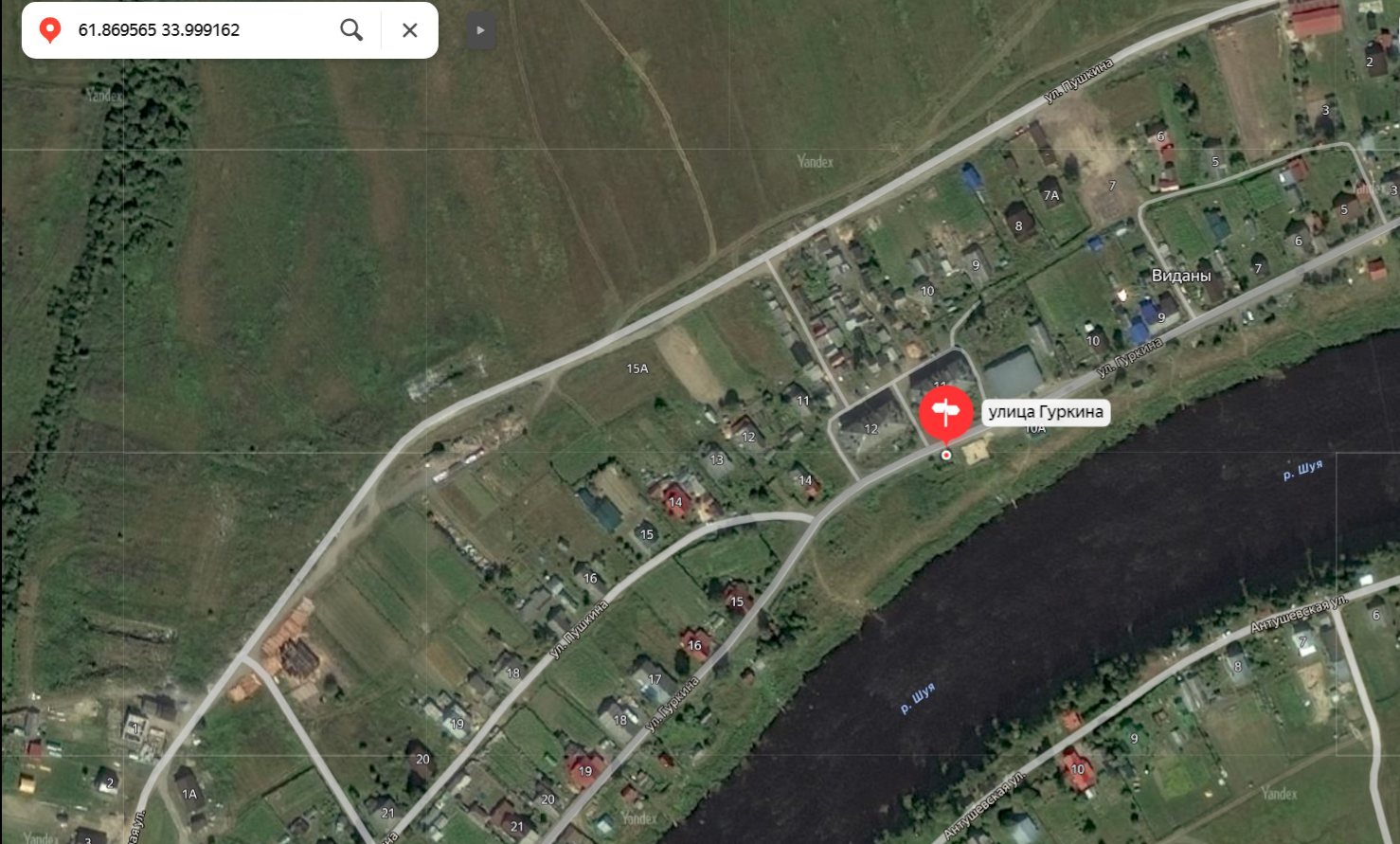 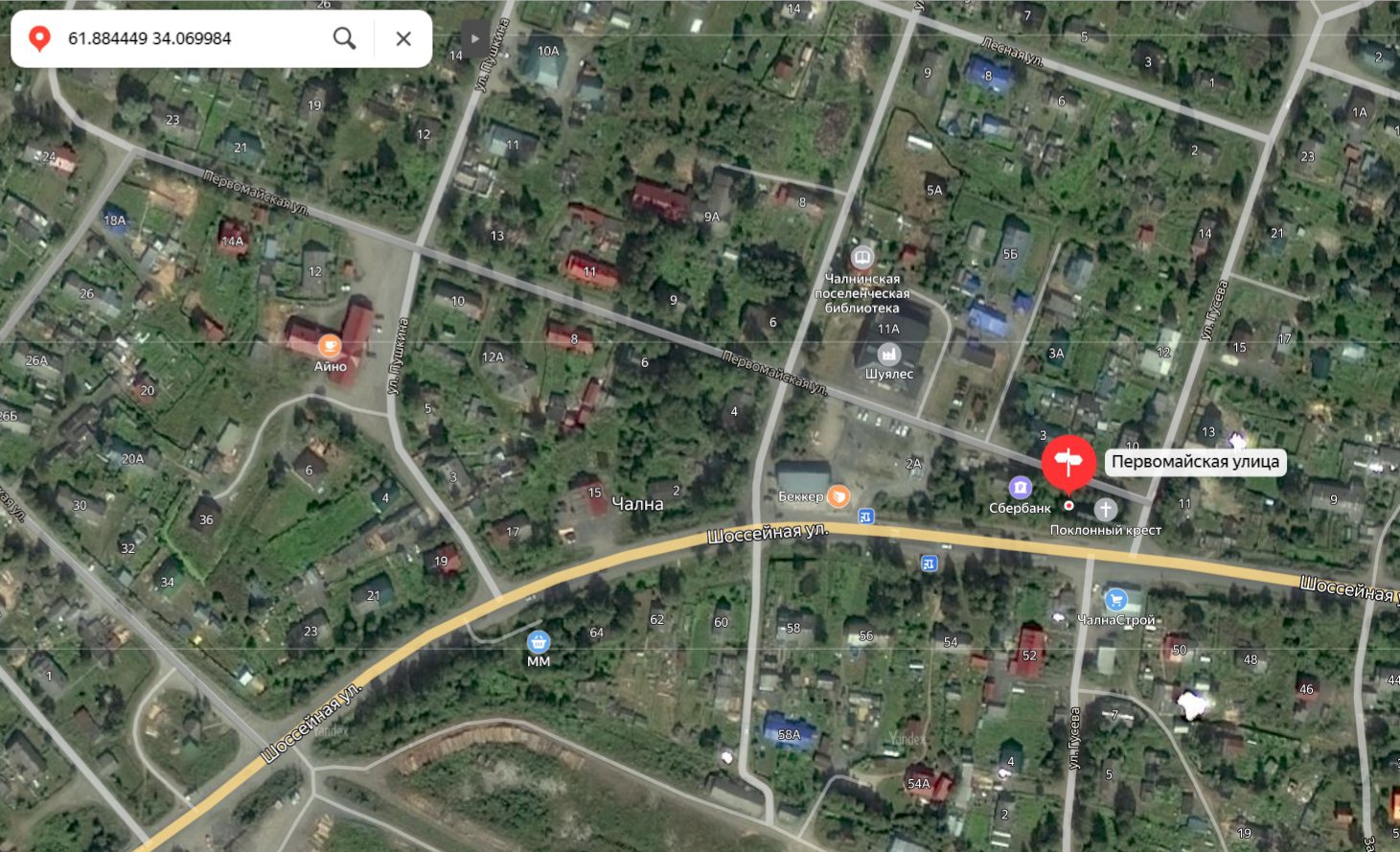 Таким образом, объекты историко-культурного наследия, на местности, в отношении которой подготовлена документация по планировке территории, отсутствуют.Сведения водного реестра Российской Федерации в границах проектируемого участкаПересекаемые и расположенные в непосредственной близости от проектируемого строительства водные объекты: в районе размещения Объекта находятся р. Чална, ручей б/н № 1 (п. Чална), р. Шуя, ручей б/н № 2 (д. Виданы) и р. Кутижма.Сведения по р. Чална, р. Шуя и р. Кутижма из ГВР представлены в письме Отдела водных ресурсов по Республике Карелия от 05.04.2023 № Р10-400 (водохозяйственные участки, изученность, водотоки).Сведения о водоохранных зонах и прибрежных защитных полосах (форма 2.13-гвр) – отсутствуют.Значительными водными объектами на территории проектируемого участка по данным Государственного водного реестра Российской Федерации являются река Шуя и река КутижмаСведения о наличии полезных ископаемых в границах проектируемого участкаУчасток изысканий находится в черте населенных пунктов (п.Чална, д.Виданы, ст.Падозеро, п.Кутижма), получение сведений о наличии/отсутствии полезных ископаемых на территории выполнения изыскательских работ в Департаменте по недропользованию по СЗФО по Республике Карелия не требуетсяОсобые экономические зоныОсобые экономические зоны на территории поселения и проектирования отсутствуют.Особо охраняемые природные территории в границах проектируемого участкаПисьмом Минприроды России от 30.04.2020 № 15-47/10213 «О предоставлении информации для инженерно-экологических изысканий» представлен актуализированный перечень ООПТ федерального значения, согласно которому на испрашиваемой территории действующие и планируемые ООПТ федерального значения отсутствуют.Согласно писем Министерства природных ресурсов и экологии Республики Карелия от 12.05.2023 № 7852/4-26/МПРиЭ-и и Администрации Пряжинского национального муниципального района от 20.04.2023 № 2084-1886 на испрашиваемой территории существующие и планируемый ООПТ регионального и местного значения и их охранные зоны отсутствуют.Согласно информационно-аналитической системе «Особо охраняемые природные территории России» (ИАС «ООПТ РФ») в районе размещения Объекта отсутствуют ООПТ международного статуса, Федерального значения, Регионального значения, местного (муниципального значения).Землепользование в границах проектируемого участкаТерритория проектирования разрешена для использования.Проект планировки территории. Основная частьПоложение о характеристиках планируемого развития территории, о характеристиках объекта капитального строительства, включенного в программы комплексного развития систем коммунальной инфраструктурыПряжинский национальный муниципальный район развивается в соответствии с Региональной программой "Газификация жилищно-коммунального хозяйства, промышленных и иных организаций на территории Республики Карелия на 2022-2030 годы", утвержденной Распоряжением Правительства Республики Карелия от 15 февраля 2022 года N 120р-ППриоритеты и цели государственной политики в сфере газоснабжения определены в соответствии с Указом Президента Российской Федерации "О национальных целях и стратегических задачах развития Российской Федерации на период до 2030 года", Указом Президента Российской Федерации от 7 мая 2012 года N 596 "О долгосрочной государственной экономической политике", прописаны в письме министерства экономического развития Российской Федерации от 21 мая 2012 года N 9833-АК/Д03и «О прогнозе долгосрочного социально-экономического развития Российской Федерации до 2030 года», а также Стратегии социально-экономического развития Республики Карелия на период до 2030 года, утвержденной Распоряжением Правительства Республики Карелия от 29 декабря 2018 года N 899р-П.Важным направлением социально-экономического развития Республики Карелия является обеспечение газификация сельских поселений. Цель этой работы — создать дополнительные условия для развития регионов, роста качества жизни населения.На территории Чалнинского сельского поселения находятся планируемые объекты регионального значения Республики Карелия, а также планируемые объекты местного значения Чалнинского сельского поселения и  Пряжинского муниципального района, которые определены в соответствии со Схемой территориального планирования Республики Карелия, утвержденной Постановлением Правительства Республики Карелия, утвержденной Постановления Правительства Республики Карелия от 06.06.2007года № 102-П  (в ред. утвержденной Постановлением Правительства Республики Карелия 18.07.2018 года РК 256-П); Схемой территориального планирования Пряжинского муниципального района; Предложениями Администрации Пряжинского муниципального района и Чалнинского сельского поселения, а так же участниками программы по газификации являются (по согласованию) публичное акционерное общество "Газпром"; общество с ограниченной ответственностью "Газпром межрегионгаз"; общество с ограниченной ответственностью "Газпром газификация"; акционерное общество "Газпром газораспределение Петрозаводск"; акционерное общество "Карелгаз".Между ПАО "Газпром" и Правительством Республики Карелия действуют соглашение о сотрудничестве и договор о газификации, утверждена программа развития газоснабжения и газификации.Газоснабжение потребителей Республики Карелия природным газом осуществляется через систему газопроводов-отводов, эксплуатируемых обществом с ограниченной ответственностью "Газпром трансгаз Санкт-Петербург", и межпоселковых, газораспределительных сетей, эксплуатируемых единственной на территории Республики Карелия газораспределительной организацией - акционерным обществом "Газпром газораспределение Петрозаводск".На проектируемой к застройке территории запланированы строительство объектов газификации с учетом  пропускной способности сети газораспределения; с учетом оценки альтернативных вариантов подключения (технологического присоединения) объектов капитального строительства к существующим сетям газораспределения.В целях модернизации и развития системы газоснабжения и газораспределения Республики Карелия программой газификации предусмотрены следующие мероприятия: проектирование и строительство объекта "Газопровод межпоселковый до д. Бесовец Прионежского района - п. Чална - д. Виданы - ст. Падозеро - п. Кутижма - д. Сямозеро - п. Эссойла Пряжинского района Республики Карелия" протяженностью 60 км. Сроки и этапы реализации программы  - 2022-2030 годы, этапы не выделяются.Идентификационные сведения об объекте* Назначение объекта: функциональное назначение объекта в соответствии с приказом Минстроя от 02.11.22 № 928/пр.* Принадлежность к объектам транспортной инфраструктуры и к другим объектам, функционально-технические особенности, которых влияют на их безопасность: не принадлежит.* Возможность опасных природных процессов и явлений и техногенных воздействий на территории, на которой будут осуществляться строительство, реконструкция и эксплуатация здания или сооружения: Согласно СП 131.13330.2020 «Строительная климатология» участок работ находится во II-й строительно-климатической зоне, зона «В», в границах III температурной зоны.*Согласно СП 11-105-97, инженерно-геологические условия территории проектируемого строительства оцениваются как средние и относятся к II категории. *Сейсмичность района, в соответствии с СП 14.13330.2018 составляет 5 баллов, исследуемый район по сейсмическим свойствам относится к III категории.*По категории опасности природных процессов, согласно СП 115.13330.2016, район работ относится к простым.*Опасные природные процессы на участке работ: - подтопление, морозное пучение (табл. В. СП116.13330.2012); - район строительства - не сейсмически опасный.* Принадлежность к опасным производственным объектам: принадлежит. В соответствии с 116-ФЗ от 21.07.1997 года газопровод среднего давления – III класс опасности.* Пожарная и взрывопожарная опасность: в соответствии с ФЗ №123 – ФЗ Технический регламент о требованиях пожарной безопасности, категория газопровода: повышенная взрывопожароопасность (АН).* Наличие помещений с постоянным пребыванием людей: отсутствуют. * Уровень ответственности: нормальный (ст.4 ч.7 «Технического регламента о безопасности зданий и сооружений» №384-ФЗ).*Техническая характеристика проектируемых зданий и сооруженийГазопроводы низкого давления Р≤0,005 МПа включительно и газопровод среднего давления от Р≤0,005 МПа до Р≤ 0,3 МПа включительно.Прокладка газопровода - подземная. Глубина заложения - 1,6-2,0м (уточняется по результатам инженерных изысканий). Переходы естественных / искусственных преград осуществляются методами ГНБ / ННБ. Выбор системы распределения, число газорегуляторных пунктов и принцип построения распределительных газопроводов, план трасс и уличной сети, основные технико-экономические показатели уточняются при проектировании. Ориентировочная протяженность проектируемого трассы– 72,04 км.Планируемое развитие территории, на которой проектируется участок под строительство газораспределительной сети:- обеспечение развития систем газоснабжения для существующего и нового строительства жилищного комплекса, а также объектов социально-культурного и промышленного назначения в период до 2028 года; - увеличение объемов производства коммунальной продукции;- (оказание услуг) по газоснабжению при повышении качества и сохранении приемлемости действующей ценовой политики; - прирост потребления природного газа;- перевод котельных на природный газ;- снижение вредного воздействия на окружающую среду.Проект планировки территории. Основная частьПоложение об очередности планируемого развития территорииРеализацию мероприятий региональной программы "Газификация жилищно-коммунального хозяйства, промышленных и иных организаций на территории Республики Карелия на 2022-2030 годы" осуществляет Министерство строительства, жилищно-коммунального хозяйства и энергетики Республики Карелия.Мероприятия по строительству объектов газоснабжения (газораспределительной сети)  должны быть реализованы с применением приоритетности требований, направленных на обеспечение надежной и безопасной эксплуатации систем газораспределения; с учетом защиты охраняемых законом прав и интересов потребителей строительной продукции путем регламентирования эксплуатационных характеристик систем газораспределения; учитывая расширение возможностей применения современных эффективных технологий, новых материалов и оборудования для строительства новых и восстановления изношенных систем газораспределения.Строительство газораспределительной сети  предполагает проектные и строительно-монтажные работы.Единая программа газификации предусматривает несколько этапов. На данный момент реализуется этап газификации на 2020-2025 годы. Общая информация о планах и сроках газификации представлена на интерактивной карте газификации от Газпрома (https://www.gazprommap.ru/kareliya/).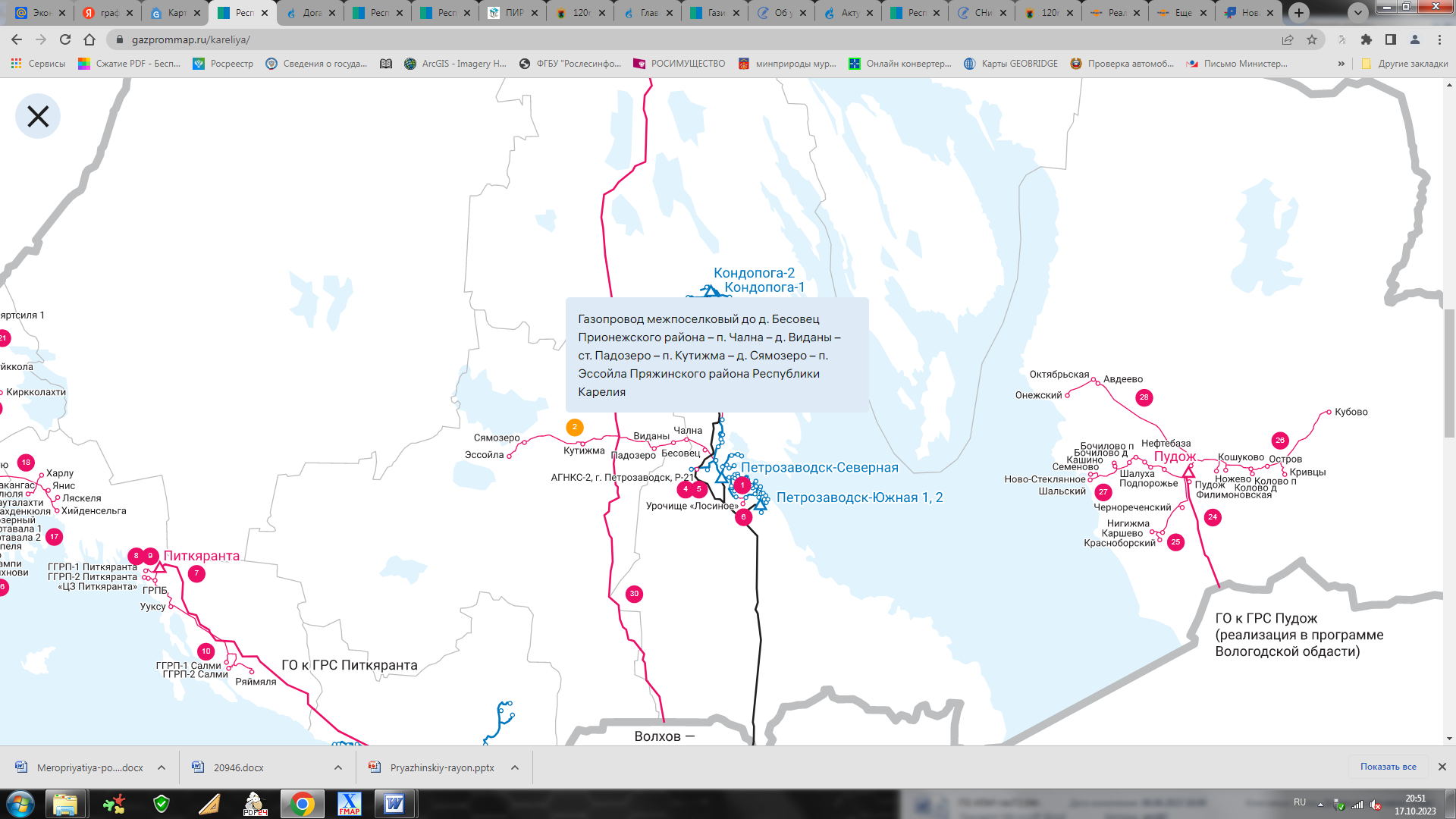 Красным цветом на карте выделены участки газопроводов и населенные пункты, где работы по газификации планируется завершить до 2025 года. Синим - уже имеющиеся газопроводы. На данной карте отражены все населенные пункты, которые планируется подключить до 2030 года.При строительстве подземных газопроводов должны выполняться (при необходимости) следующие работы (этапы проектирования и строительства):подготовительные;земляные;монтажные, изоляционные и укладочные;соединение элементов газопроводов и контроль соединений;строительство и монтаж средств ЭХЗ (Электрохимическая защита);испытание газопроводов.при необходимости:работы в охранных зонах других линейных сооружений;прокладка газопроводов закрытыми способами;монтаж сооружений на газопроводах.Проект планировки территории. Материалы по обоснованиюОбоснование определения границ зон планируемого размещения объекта капитального строительстваКлиматические особенности не вызывают ограничений для строительства и хозяйственного освоения. По строительно-климатическому районированию территория относится к зоне II В.В орографическом отношении район расположен в пределах пологой равнины. Наибольшее геоморфологическое значение имеют ледниковые, озерно-ледниковые и техногенные процессы. Преобладают северные геоморфологические структуры.Рельеф на участке в основном спланированный, техногенный. Абсолютные отметки поверхности колеблются в пределах 47.23-59.34 м. Растительность представлена отдельно стоящими кустарниками и деревьями хвойных/лиственных пород.Техногенная нагрузка на окружающую среду выражена в результатах антропогенной деятельности.Анализ демографической ситуации является одной из важнейших составляющих оценки социально-экономического развития территории, и во многом определяют производственный потенциал городского поселения.Численность населения Чалнинского сельского поселения на 01.01.2019 год –  3276 чел., по состоянию на 01.01.2021 – 3132. Численность населения падает.При разработке планировочной структуры было предусмотрено рациональное размещение земельного участка для строительства газораспределительной сети, а так же установления охранной зоны, с целью максимального использования потенциала данной территории и создания наилучших условий для жителей Чалнинского сельского поселения.Архитектурно-планировочное решение разработано с учетом:  - существующей 	планировочной 	структуры 	проектируемой 	и прилегающей к ней территорий, возможных направлений их развития;  - градостроительной документации;- Федерального закона от 31 марта 1999 г. N 69-ФЗ "О газоснабжении в Российской Федерации"; - Водного кодекса Российской Федерации; - СП 47.13330.2016 Актуализированная редакция СНиП 11-02-96 «Инженерные изыскания для строительства. Основные положения»;- СП 502.1325800.2021 «Инженерно-экологические изыскания для строительства. Общие правила производства работ»;- СанПиН 1.2.3685-21 «Гигиенические нормативы и требования к обеспечению безопасности и (или) безвредности для человека факторов среды обитания»;- СанПиН 2.1.3684-21  "Санитарно-эпидемиологические требования к содержанию территорий городских и сельских поселений, к водным объектам, питьевой воде и питьевому водоснабжению, атмосферному воздуху, почвам, жилым помещениям, эксплуатации производственных, общественных помещений, организации и проведению санитарно-противоэпидемических (профилактических) мероприятий";- СанПиН 2.2.1/2.1.1.1200-03 «Проектирование, строительство, реконструкция и эксплуатации предприятия, планировка и застройка населенных мест. Санитарно-защитные зоны и сани-тарная классификация предприятий, сооружений и иных объектов. Санитарно-эпидемиологические правила и нормативы».- иных нормативных правовых актов.На формирование архитектурно-планировочного решения проектируемого участка оказывают влияние следующие факторы:  - сложившаяся ландшафтная и пространственная структура участка;  - наличие существующих границ земельных участков, выделенных в соответствии с кадастровым планом территории.Проект планировки территории. Материалы по обоснованиюОбоснование соответствия планируемых параметров, местоположения и назначения объектов регионального значения, объектов местного значения нормативам градостроительного проектирования и требованиям градостроительных регламентовПодготовка проекта планировки территории осуществляется для выделения элементов планировочной структуры, установления границ территорий общего пользования, границ зон планируемого размещения объектов капитального строительства, определения характеристик и очередности планируемого развития территории.При подготовке проекта планировки территории за основу взят Свод правил СП 42.13330.2011 "СНиП 2.07.01-89. Градостроительство. Планировка и застройка городских и сельских поселений". Актуализированная редакция СНиП 2.07.01-89 (утв. приказом Министерства регионального развития РФ от 28 декабря 2010 г. N 820) (далее СНиП 2.07.01-89).Выдержки из СНиП 2.07.01-89:Раздел 8.14 Согласно указанному нормативному правовому акту линии электропередачи, связи и других линейных сооружений местного значения следует размещать по границам полей севооборотов вдоль дорог, лесополос, существующих трасс с таким расчетом, чтобы обеспечивался свободный доступ к коммуникациям с территорий, не занятых сельскохозяйственными угодьями.Раздел 8.17 Размещение сооружений, коммуникаций и других объектов транспорта на территории поселений должно соответствовать требованиям, приведенным в разделах 14 и 15 настоящего свода правил.Для предотвращения неблагоприятных воздействий при эксплуатации объектов транспорта, связи, инженерных коммуникаций устанавливаются санитарно-защитные зоны* от этих объектов до границ территорий жилых, общественно-деловых и рекреационных зон.Территории в границах отвода сооружений и коммуникаций транспорта, связи, инженерного оборудования и их санитарно-защитных зон подлежат благоустройству и озеленению с учетом технических и эксплуатационных характеристик этих объектов.* порядок определения границ охранных зон газораспределительных сетей, условия использования земельных участков, расположенных в их пределах, и ограничения хозяйственной деятельности, которая может привести к повреждению газораспределительных сетей, права и обязанности эксплуатационных организаций в области обеспечения сохранности газораспределительных сетей при их эксплуатации, обслуживании, ремонте, а также предотвращения аварий на газораспределительных сетях и ликвидации их последствий, установлены Правилами охраны газораспределительных сетей, утв. Постановлением Правительства РФ от 20 ноября 2000 г. N 878 (далее – Правила).Охранная зона газораспределительной сети" - территория с особыми условиями использования, устанавливаемая вдоль трасс газопроводов и вокруг других объектов газораспределительной сети в целях обеспечения нормальных условий ее эксплуатации и исключения возможности ее повреждения;Согласно п. 4 Правил в состав газораспределительных сетей входят:а) наружные подземные, наземные и надземные распределительные газопроводы, межпоселковые газопроводы, газопроводы-вводы с установленной на них запорной арматурой;б) внеплощадочные газопроводы промышленных предприятий;в) переходы газопроводов через естественные и искусственные препятствия, в том числе через реки, железные и автомобильные дороги;г) отдельно стоящие газорегуляторные пункты, расположенные на территории и за территорией населенных пунктов, промышленных и иных предприятий, а также газорегуляторные пункты, размещенные в зданиях, шкафах или блоках;д) устройства электрохимической защиты стальных газопроводов от коррозии и средства телемеханизации газораспределительных сетей, объекты их электропривода и энергоснабжения.Согласно п. 6 Правил – любые работы в охранных зонах газораспределительных сетей производятся при строгом выполнении требований по сохранности вскрываемых сетей и других инженерных коммуникаций, а также по осуществлению безопасного проезда специального автотранспорта и прохода пешеходов.Согласно п. 7 Правил: для газораспределительных сетей устанавливаются следующие охранные зоны:а) вдоль трасс наружных газопроводов - в виде территории, ограниченной условными линиями, проходящими на расстоянии 2 метров с каждой стороны газопровода;б) вдоль трасс подземных газопроводов из полиэтиленовых труб при использовании медного провода для обозначения трассы газопровода - в виде территории, ограниченной условными линиями, проходящими на расстоянии 3 метров от газопровода со стороны провода и 2 метров - с противоположной стороны;в) вдоль трасс наружных газопроводов на вечномерзлых грунтах независимо от материала труб - в виде территории, ограниченной условными линиями, проходящими на расстоянии 10 метров с каждой стороны газопровода;г) вокруг отдельно стоящих газорегуляторных пунктов - в виде территории, ограниченной замкнутой линией, проведенной на расстоянии 10 метров от границ этих объектов. Для газорегуляторных пунктов, пристроенных к зданиям, охранная зона не регламентируется;д) вдоль подводных переходов газопроводов через судоходные и сплавные реки, озера, водохранилища, каналы - в виде участка водного пространства от водной поверхности до дна, заключенного между параллельными плоскостями, отстоящими на 100 м с каждой стороны газопровода;е) вдоль трасс межпоселковых газопроводов, проходящих по лесам и древесно-кустарниковой растительности, - в виде просек шириной 6 метров, по 3 метра с каждой стороны газопровода. Для надземных участков газопроводов расстояние от деревьев до трубопровода должно быть не менее высоты деревьев в течение всего срока эксплуатации газопровода.Отсчет расстояний при определении охранных зон газопроводов производится от оси газопровода - для однониточных газопроводов и от осей крайних ниток газопроводов - для многониточных.Нормативные расстояния устанавливаются с учетом значимости объектов, условий прокладки газопровода, давления газа и других факторов, но не менее строительных норм и правил, утвержденных специально уполномоченным федеральным органом исполнительной власти в области градостроительства и строительства.Согласно п. 14 Правил: на земельные участки, входящие в охранные зоны газораспределительных сетей, в целях предупреждения их повреждения или нарушения условий их нормальной эксплуатации налагаются ограничения (обременения), которыми запрещается лицам, указанным в пункте 2 настоящих Правил: а) строить объекты жилищно-гражданского и производственного назначения; б) сносить и реконструировать мосты, коллекторы, автомобильные и железные дороги с расположенными на них газораспределительными сетями без предварительного выноса этих газопроводов по согласованию с эксплуатационными организациями; в) разрушать берегоукрепительные сооружения, водопропускные устройства, земляные и иные сооружения, предохраняющие газораспределительные сети от разрушений; г) перемещать, повреждать, засыпать и уничтожать опознавательные знаки, контрольно-измерительные пункты и другие устройства газораспределительных сетей; д) устраивать свалки и склады, разливать растворы кислот, солей, щелочей и других химически активных веществ; е) огораживать и перегораживать охранные зоны, препятствовать доступу персонала эксплуатационных организаций к газораспределительным сетям, проведению обслуживания и устранению повреждений газораспределительных сетей; ж) разводить огонь и размещать источники огня; з) рыть погреба, копать и обрабатывать почву сельскохозяйственными и мелиоративными орудиями и механизмами на глубину более 0,3 метра; и) открывать калитки и двери газорегуляторных пунктов, станций катодной и дренажной защиты, люки подземных колодцев, включать или отключать электроснабжение средств связи, освещения и систем телемеханики; к) набрасывать, приставлять и привязывать к опорам и надземным газопроводам, ограждениям и зданиям газораспределительных сетей посторонние предметы, лестницы, влезать на них; л) самовольно подключаться к газораспределительным сетям.П. 15 Правил. Лесохозяйственные, сельскохозяйственные и другие работы, не подпадающие под ограничения, указанные в пункте 14 настоящих Правил, и не связанные с нарушением земельного горизонта и обработкой почвы на глубину более 0,3 метра, производятся собственниками, владельцами или пользователями земельных участков в охранной зоне газораспределительной сети при условии предварительного письменного уведомления эксплуатационной организации не менее чем за 3 рабочих дня до начала работ.П. 16 Правил. Хозяйственная деятельность в охранных зонах газораспределительных сетей, не предусмотренная пунктами 14 и 15 настоящих Правил, при которой производится нарушение поверхности земельного участка и обработка почвы на глубину более 0,3 метра, осуществляется на основании письменного разрешения эксплуатационной организации газораспределительных сетей. Таким образом, участок строительства (охранная зона) газораспределительной сети сформирована таким образом, чтобы полноценно обеспечить доступ к коммуникациям, обеспечена возможность использования проектируемого к строительству  на данном земельном участке объекта капитального строительства согласно его разрешенному использованию. Проект планировки территории. Материалы по обоснованиюПеречень мероприятий по защите территории от чрезвычайных ситуаций природного и техногенного характера, в том числе по обеспечению пожарной безопасности и по гражданской обороне	В качестве источников исходных данных для разработки данного раздела использовались:	1. План действий по предупреждению и ликвидации чрезвычайных ситуаций природного и техногенного характера Пряжинского национального муниципального района Республики Карелия.	2. Данные ГУ «Карельский республиканский центр по гидрометеорологии и мониторингу окружающей среды».Чрезвычайные ситуации природного характераВ соответствии с ГОСТ Р 22.0.03-95 "Природные чрезвычайные ситуации" в качестве источника природной чрезвычайной ситуации выступает опасное природное явление или процесс - событие природного происхождения, которое по своей интенсивности, масштабу распространения и продолжительности может вызвать поражающее воздействие на людей, объекты экономики и окружающую природную среду.Стихийное бедствие - результат взаимодействия опасного природного явления с антропосферой, трудно или вовсе непредсказуемый, сопровождающийся многочисленными жертвами, значительным материальным ущербом и другими тяжелыми последствиями.Природное явление - это результат протекания природных процессов.Для минимизации ущерба причиняемого неблагоприятными гидрометеорологическими явлениями проектом определены следующие организационные мероприятия:– организация круглосуточного дежурства на районных узлах связи, приведение в готовность средств оповещения населения, информирование населения о действиях во время ЧС;– контроль над состоянием и своевременное восстановление деятельности жизнеобеспечивающих объектов энерго-, тепло- и водоснабжения, ремонт инженерных коммуникаций, линий электропередач и связи замена воздушных линий электропередач и связи на кабельные линии;– обеспечение нормального функционирования транспортных путей: организация метелезащиты и ветрозащиты путей сообщения и наземных инженерно-коммуникационных систем от ветров южной четверти, подсыпка песка на проезжие части для предотвращения дорожно-транспортных происшествий происходящих вследствие гололеда, своевременная организация контроля над транспортными потоками.Чрезвычайные ситуации техногенного характера1.Транспортные аварии (катастрофы) - крупные автомобильные катастрофы (дорожно-транспортные происшествия, в которых пострадало более 4 человек).Основными причинами возникновения дорожно-транспортных происшествий в сельском поселении являются:- нарушение правил дорожного движения;- неровное покрытие с дефектами, отсутствие горизонтальной разметки и ограждений на опасных участках;- недостаточное освещение дорог;- качество покрытий – низкое сцепление, особенно зимой и др. факторы.В данной ситуации повышается вероятность аварий при транспортировке опасных грузов. Аварийность автотранспорта с цистернами при перевозках опасных грузов принимается равной   аварий на 1 км пути. Подобные аварии приводят, в случаях разрушения или разгерметизации цистерны, к чрезвычайным ситуациям загрязняющими окружающую среду вредными веществами, ставя под угрозу не только водителей транспортного средства перевозящего опасный груз, но и жизни других находящихся в непосредственной близости людей. Так как потенциально опасные объекты на территории Чалнинского сельского поселения отсутствуют, то источниками чрезвычайных ситуаций техногенного характера на территории Чалнинского сельского поселения могут являться аварии на транспорте при перевозке опасных грузов (на автомобильном транспорте при перевозке баллонов с СУГ). СУГ перевозится в металлических баллонах по 50 литров, максимальное количество баллонов с СУГ на одном автомобиле – 40шт.По территории Чалнинского сельского поселения автомобильным транспортом перевозятся следующие токсичные и взрывоопасные вещества:Токсичные веществаВзрывопожароопасные вещества2. Перевозка опасных грузов железнодорожным транспортомОсновными причинами возникновения транспортных происшествий на железнодорожном транспорте в сельском поселении являются:- техническая неисправность транспортных средств;- неудовлетворительное состояние дорожного хозяйства;- нарушение правил эксплуатации транспортных средств и перевозки грузов;- неблагоприятные погодные условия.По территории сельского поселения железнодорожным транспортом перевозятся следующие токсичные и взрывоопасные вещества:Токсичные веществаВзрывопожароопасные веществаАварии на потенциально-опасных объектах К числу потенциально-опасных объектов (ПОО) относятся, расположенных на территории поселения относится база ГСМ. Сведения о ней представлены в таблице ниже.Классификация согласно Требованиям по предупреждению чрезвычайных ситуаций на потенциально опасных объектах и объектах жизнеобеспечения, утвержденными приказом МЧС России от 28.02.2003 № 105.Наименования объектов даны согласно Реестру (перечню) потенциально-опасных объектов и систем жизнеобеспечения Республики Карелия.Мероприятия по снижению риска-	улучшение качества зимнего содержания дорог, особенно на дорогах с уклонами, перед мостами, на участках с пересечением оврагов и на участках пересечения с магистральными трубопроводами, в период гололеда;-	устройство ограждений, разметка, установка дорожных знаков, улучшение освещения на автодорогах;-	работа служб ГИБДД на дорогах за соблюдением скорости движения, особенно участках, пересекающих овраги;-	комплекс мероприятий по предупреждению и ликвидации возможных экологических загрязнений при эксплуатации мостов и дорог (водоотвод с проезжей части, борьба с зимней скользкостью на мостах без применения хлоридов и песка, укрепление обочин на подходах к мостам, закрепление откосов насыпи, озеленение дорог).-	укрепление обочин, откосов насыпей, устройство водоотводов и других инженерных мероприятий для предотвращения размывов на предмостных участках;-	регулярная проверка состояния постоянных автомобильных мостов через реки и овраги;-	очистка дорог в зимнее время от снежных валов, сужающих проезжую часть и ограничивающих видимость;-  для пропуска по дорогам негабаритных и опасных грузов оформляются специальные разрешения и органами ГИБДД определяются маршруты и время перевозок.Силы и средства предупреждения и ликвидации ЧССилы и средства муниципального звена территориальной подсистемы предупреждения и ликвидации чрезвычайных ситуаций на территории Чалнинского сельского поселения (МЗ ТП РСЧС) утверждаются постановлением главы поселения.МЗ ТП РСЧС поселения осуществляет свою деятельность в целях выполнения задач, предусмотренных Федеральным законом от 21.12.1994 № 68-ФЗ «О защите населения и территорий от чрезвычайных ситуаций природного и техногенного характера».К полномочиям МЗ ТП РСЧС относится:- проведение эвакуационных мероприятий;- остановка деятельности организаций, находящихся в зоне чрезвычайной ситуации;- проведение аварийно-спасательных работ на объектах и территориях организаций, находящихся в зоне чрезвычайной ситуации;- ограничение доступа людей в зону чрезвычайной ситуации;- разбронирование в установленном порядке резервов материальных ресурсов материальных ценностей государственного материального резерва организаций, находящихся в зоне чрезвычайной ситуации;- использование в порядке, установленном законодательством Российской Федерации, средств связи и оповещения, транспортных средств и иного имущества организаций , находящиеся в зоне чрезвычайной ситуации;- привлечение к проведению работ по ликвидации чрезвычайных ситуаций нештатных и общественных аварийно - спасательных формирований, а также спасателей , не входящих в состав указанных формирований, при наличии у них документов, подтверждающих их аттестацию на проведение аварийно-спасательных работ ;- привлечение на добровольной основе населения к проведению неотложных работ, а также отдельных граждан, не являющихся спасателями, к проведению аварийно - спасательных работ;- принятие других необходимых мер, обусловленных развитием чрезвычайных ситуаций и ходом работ по их ликвидации.К силам и средствам МЗ ТП РСЧС поселения относятся силы и средства органов местного самоуправления, организаций и общественных объединений, предназначенные и выделяемые (привлекаемые) для предупреждения и ликвидации чрезвычайных ситуаций.Для предупреждения и ликвидации последствий чрезвычайных ситуаций в Чалнинском сельском поселении используются аварийно-спасательные формирования, находящиеся в п.Чална.  Силы и средства территориальной подсистемы РСЧС по Республики Карелия на территории Чалнинского сельского поселенияСогласно ст. 76 Регламента о ПБ дислокация подразделений пожарной охраны на территории поселения определяется, исходя из условия, что время прибытия первого подразделения к месту вызова в сельских населенных пунктах не должно превышать 20 мин.Расчетное время (исходя из средней скорости движения автомобиля – 40 км/ч) прибытия первого подразделения пожарной охраны к месту вызова приведено в таблице ниже.*Расчет выполнен исключительно для оценки достаточности подразделений пожарной охраны на этапе разработки генерального плана поселения. При оценке времени прибытия первого подразделения к месту вызова при разработке документации по планировке территории и проектировании отдельных объектов следует руководствоваться СП11.13130.2009 «Места дислокации подразделений пожарной охраны. Порядок и методика определения».Инженерно-технические мероприятия гражданской обороны и чрезвычайных ситуацийВ соответствии с письмом Главное управление МЧС России по Республике Карелия от 02.10.2023 № ИВ-185-2086 представлены исходные данные, подлежащие учёту при разработке перечня мероприятий по гражданской обороне, мероприятий по предупреждению чрезвычайных ситуаций природного и техногенного характера в составе проектной документации на строительство объекта «Газораспределительные сети п. Чална, д. Виданы, ст. Падозеро, п. Кутижма Чалнинского сельского поселения Пряжинского района».Согласно Федеральному закону от 21.07.1997 г. № 116-ФЗ проектируемый объект относится к категории «опасные производственные объекты» III класса опасности; разработка декларации промышленной безопасности опасного производственного объекта не требуется.Вблизи проектируемого объекта потенциально опасные объекты не расположены. Создание системы оповещения не требуется.Необходимо учесть возможность возникновения техногенной ЧС при аварии на проектируемом объекте (разгерметизация швов, отказ запорной арматуры, разрыв газопровода на полное сечение с возможной последующей утечкой газа, мгновенным выбросом газа и его возгоранием и взрывом).Рекомендуется обеспечить выполнение комплекса мероприятий по проверке и очистке местности от взрывоопасных предметов (далее - ВОП) после определения земельного участка, выбранного под строительство объекта и его инфраструктуры. В случае выполнения указанных работ, акты проверки на наличие ВОП направить в Главное управление МЧС России по Республике Карелия (через управление гражданской обороны и защиты населения).Проект планировки территории. Материалы по обоснованиюПеречень мероприятий по охране окружающей средыНа период строительства предусматривается организованный раздельный сбор отходов и их утилизация, в соответствии с видом отхода. В период производства строительно-монтажных работ возможно захламление территории строительными материалами и отходами. Для предотвращения разноса отходов по территории, на период строительства подрядная организация устанавливает специальные емкости для сбора отходов. При завершении строительных работ отходы вывозятся на полигон строительных отходов, либо на утилизацию в лицензированную организацию. После завершения работ по строительству, территория, затронутая строительно-монтажных работ, подлежит благоустройству, озеленению.Перечень мероприятий по охране окружающей средыС целью защиты атмосферного воздуха от загрязняющих веществ необходимо на стадии строительных работ соблюдение следующих мероприятий: - осуществлять выполнение работ в процессе строительства минимально необходимым количеством технических средств; - регулярно проверять состав выхлопов автомобилей и не допускать к работе технику с повышенным содержанием вредных веществ. - при длительных перерывах в работе (более 15 минут) запрещается оставлять механизмы с включенными двигателями. - запрещается разведение костров и сжигание любых видов материалов и отходов на строительной площадке; - строительные машины и оборудование должны находиться на объекте только на протяжении периода производства соответствующих работ; - при перевозке сыпучих материалов во время строительства объекта необходимо исключать возможность потерь и загрязнения окружающей среды по пути следования и при перевалке грузов. Все виды работ, связанные с загрузкой, транспортировкой и разгрузкой сыпучих материалов должны быть механизированы и по возможности герметизированы (кузов автотранспорта накрывать брезентом, осуществлять орошение сыпучих материалов). Мероприятия по охране и рациональному использованию земельных ресурсов и почвенного покроваВ период строительства должны быть проведены следующие мероприятия: - почвенно-растительный слой в границах прокладываемых трасс и в местах строительства объектов должен быть срезан и уложен на участке проведения работ; - место временного хранения срезанного почвенно-растительного слоя должно быть выбрано с условием недопущения проезда строительной техники, размыва и развеивания; - при проведении работ в теплое время года необходимо предусмотреть увлажнение срезанного почвенно-растительного слоя; - после проведения строительных работ срезанный почвенно-растительный слой должен быть уложен на прежнее место.Мероприятия по охране растительного мираВ границах обследуемой территории не были обнаружены редкие и охраняемые виды растений. В процессе расчистки участка строительства древесная растительность будет снесена. В качестве мероприятий по охране растительного мира должны быть выполнены следующие действия: - на территориях с особым режимом использования (водоохранные зоны водотоков, СЗЗ объектов проектируемых в краткосрочной и долгосрочной перспективах, и т.д.), существующая древесная растительность должна быть максимально сохранена; - в процессе благоустройства, процент озеленения территории должен быть максимально высоким. Мероприятия по охране животного мираВоздействие на животный мир прогнозируется допустимым. Поскольку участок работ расположен на территории несущей антропогенную нагрузку, то практически все виды, сосуществующие с человеком в описываемой зоне влияния объекта, уже прошли адаптацию и постоянно существуют при наличии фактора «беспокойства». Сложившиеся в биотопах типы взаимодействий между животными позволяют им сосуществовать с человеческими факторами, приспосабливаться к ним. Ввиду техногенной освоенности района, можно сделать вывод, что влияние проектируемого объекта на флору и фауну, будет носить незначительный характер. Следует также отметить, что деятельность человека не окажет негативного влияния на миграционные пути птиц и наземных животных.Проект планировки территории. Материалы по обоснованиюОбоснование очередности планируемого развития территорииОчередность планируемого развития территории представляет собой:- Создание современной коммунальной инфраструктуры;- Повышение качества предоставления коммунальных услуг;- Снижение уровня износа объектов газоснабжения;- Улучшение экологической ситуации на территории населенных пунктов;- Создание благоприятных условий для привлечения средств внебюджетных источников (в том числе средств частных инвесторов, кредитных средств) с целью финансирования проектов модернизации и строительства объектов газоснабжения;- Обеспечение сетями газоснабжения земельных участков, определенных для вновь строящегося жилищного фонда и объектов производственного, рекреационного и социально культурного назначения.Очередность планируемого развития территории принята в соответствии с наличием существующих транспортных и инженерных инфраструктур. В первую очередь это наличие удобного подъезда к территории и необходимость развития инженерной инфраструктуры – систем газоснабжения.Проектируемая очередность развития территории, а так же плотность и параметры застройки территории, этапы проектирования, строительства и характеристики объектов капитального строительства представлены в таблице 11.Таблица 11.Характеристика объекта капитального строительства установлена с учетом возможного отклонения в большую или меньшую сторону в размере 10 %.Временные сроки реализации проекта: определены Программой развития газоснабжения и газификации Республики Карелия на период 2021-2025 годы, в редакции Плана-графика синхронизации выполнения программы развития газоснабжения и газификации Республики Карелия на 2022 год.Проект планировки территории. Иные материалы для обоснования положений по планировке территорииВ связи с конкретным тематическим направлением подготовки настоящего проекта планировки территории с проектом межевания территории в его составе, в подготовке графической части обоснования проекта планировки основными документами являются: - картографический материал в объеме, достаточном для выполнения работ. - документы градостроительного зонирования- инженерно-геодезические изыскания, достаточные для подготовки документов архитектурно-строительного проектированияТерритория ограниченна по периметру элементами планировочной структуры — проездами, автомобильной дорогой, железной дорогой, берега водных объектов, объекты искусственного происхождения.В процессе подготовки документации по планировке территории был проведен анализ сведений ЕГРН содержащий в себе сведения о землепользователях и землевладельцах, кадастровые номера и границы земельных участков. П. ЧалнаОбъект расположен в основном на землях общего пользования. Частично объект расположен на земельном участке с кн 10:21:0030100:7 (учетные части с кн 10:21:0030145:35, 10:21:0030135:3, 10:21:0030131:2, 10:21:0030147:4, 10:21:0030124:3, 10:21:0030125:14, 10:21:0030152:6), для размещения автомобильной дороги Петрозаводск- Суоярви, км 20-92 и ее конструктивных элементов, правообладатель -  Республика Карелия, Собственность 10-10/001-10/001/040/2015-1180/1 от 14.10.2015; Казенное учреждение Республики Карелия "Управление автомобильных дорог Республики Карелия", ИНН: 1001048977, Постоянное (бессрочное) пользование 10-10/001-10/001/040/2015-1182/1 от 14.10.2015 (выписка из ЕГРН от 06.10.2023 № КУВИ-001/2023-227656492).Частично объект расположен на земельном участке с кн 10:21:0000000:9883, Улично-дорожная сеть, собственность Республики Карелия, 10:21:0000000:9883-10/032/2023-1 от 05.04.2023; Казенное учреждение Республики Карелия "Управление автомобильных дорог Республики Карелия", ИНН: 1001048977, Постоянное (бессрочное) пользование 10:21:0000000:9883-10/032/2023-2 от 05.04.2023 (выписка из ЕГРН от 06.10.2023 № КУВИ-001/2023-227792232).Частичное расположение на земельном участке с кн 10:21:0030125:48, для обеспечения подъездных путей к земельным участкам. Согласно выписке из ЕГРН от 06.10.2023 № КУВИ-001/2023-227799674 - Сведения о зарегистрированных правах, отсутствуют.Пересечение земельного участка с кн 10:21:0030146:20, для эксплуатации подъездного пути, собственность Российской Федерации 10-10-01/115/2006-189 от 09.08.2006; Аренда 10-10-01/016/2007-420 от 28.04.2007 в пользу Открытое акционерное общество "Российские железные дороги", ИНН: 7708503727, Срок действия с 01.01.2007 по 31.12.2055 с 01.01.2007 по 31.12.2055 (выписка из ЕГРН от 06.10.2023 № КУВИ-001/2023-227823679).Частичное пересечение земельного участка с кн 10:21:0030146:33, подъездные дороги, разворотные площадки, территориальная зона-П. Зона производственных и коммунально-складских объектов, правообладатель - Закрытое акционерное общество "Шуялес", ИНН: 1021050068, собственность 10-10-01/099/2013-143 от 10.10.2013 *выписка из ЕГРН от 06.10.2023 № КУВИ-001/2023-227820152).Так же объект пересекает земельные участки с кн:* 10:21:0030143:39 – для индивидуального жилищного строительства, общая долевая собственность физических лиц (выписка из ЕГРН от 12.10.2023 № КУВИ-001/2023-232475352)* 10:21:0030145:12 – для индивидуального жилищного строительства, собственность физического лица (выписка из ЕГРН от 12.10.2023 № КУВИ-001/2023-232476242)* 10:21:0030140:12 - для ведения личного подсобного хозяйства, собственность физического лица (выписка из ЕГРН от 12.10.2023 № КУВИ-001/2023-232476727)* 10:21:0030138:22 – для индивидуального жилищного строительства, собственность физического лица (выписка из ЕГРН от 12.10.2023 № КУВИ-001/2023-232477285)* 10:21:0030123:7 – индивидуальное жилищное строительство, собственность физического лица (выписка из ЕГРН от 12.10.2023 № КУВИ-001/2023-232477808) * 10:21:0030123:8 – индивидуальное жилищное строительство, собственность физического лица (выписка из ЕГРН от 12.10.2023 № КУВИ-001/2023-232478284)* 10:21:0030125:20 – для индивидуального жилищного строительства, собственность физического лица (выписка из ЕГРН от 12.10.2023 № КУВИ-001/2023-232478616)* 10:21:0030146:33 – подъездные дороги, разворотные площадки, территориальная зона-П. Зона производственных и коммунально-складских объектов, собственность Закрытое акционерное общество "Шуялес", ИНН: 1021050068 (выписка из ЕГРН от 12.10.2023 № КУВИ-001/2023-232478987)* 10:21:0030148:11 – для индивидуального жилищного строительства, собственность физического лица (выписка из ЕГРН от 12.10.2023 № КУВИ-001/2023-232479252)* 10:21:0030148:14 – для эксплуатации и обслуживания многоквартирного жилого дома, Общая долевая собственность, доля в праве общей долевой собственности пропорциональна размеру общей площади. Особые отметки: Общее имущество собственников помещений в многоквартирном доме. Сведения о вещных правах на объект недвижимости, не зарегистрированных в реестре прав, ограничений прав и обременений недвижимого имущества: Вид права: Общая долевая собственность; Правообладатель: Собственники помещений в многоквартирном доме (выписка из ЕГРН от 12.10.2023 № КУВИ-001/2023-232479606)* 10:21:0030148:56 – Многоквартирные жилые дома (2-4 этажа), территориальная зона (Ж-1). Малоэтажная жилая застройка; Сведения о вещных правах на объект недвижимости, не зарегистрированных в реестре прав, ограничений прав и обременений недвижимого имущества: Вид права: Общая долевая собственность; Правообладатель: Собственники помещений в многоквартирном доме. Сведения о зарегистрированных правах – отсутствуют (выписка из ЕГРН от 12.10.2023 № КУВИ-001/2023-232479926)* 10:21:0030157:2 – для производственной базы, Собственность Российской Федерации; аренда – Открытое акционерное общество "Российские железные дороги", ИНН: 7708503727 (выписка из ЕГРН от 12.10.2023 № КУВИ-001/2023-232480297)* 10:21:0030156:162 – для индивидуального жилищного строительства. Территориальная зона Ж1 — зона малоэтажной жилой застройки, собственность физического лица (выписка из ЕГРН от 12.10.2023 № КУВИ-001/2023-232480580).Объект пересекает сооружение с кн 10:21:0000000:9974 (7.4. сооружения дорожного транспорта; Автомобильная дорога "Петрозаводск-Суоярви, км 20+000-57+570, км 58+341-92+000"); пересекает сооружение с кн 10:21:0000000:9306 (сооружение дорожного транспорта Чална-Порожки);  сооружение с кн 10:21:0030125:185 (автомобильная дорога, Молодежная улица); 10:21:0030125:181 (автомобильная дорога, Радужная улица); 10:21:0030125:182 (автомобильная дорога, Рябиновая улица); 10:21:0030125:184 (автомобильная дорога, Тенистая улица); 10:21:0000000:9568 (автомобильная дорога, Солнечная улица); 10:21:0030125:183 (автомобильная дорога, ул. Брусничная); 10:21:0000000:1397 (сооружение дорожного хозяйства, улица Вокзальная).Д. ВиданыОбъект расположен в основном на землях общего пользования. Часть Объекта расположена на земельном участке с кн 10:21:0030209:306, для ведения личного подсобного хозяйства, используется в качестве доступа (дороги), находится в общей долевой собственности физических лиц (выписка из ЕГРН 15.08.2023г. № КУВИ-001/2023-186256150).Частично на земельном участке с кн 10:21:0030209:60, для размещения линии электропередачи, аренда, правообладатель - Акционерное общество "Прионежская сетевая компания", ИНН: 1001013117 (выписка из ЕГРН от 22.08.2023г. № КУВИ-001/2023-191831928).Частично на земельном участке с кн 10:21:0000000:9928, Улично-дорожная сеть, права не зарегистрированы. Земельный участок образован из земель или земельного участка, государственная собственность на которые не разграничена. В соответствии с Федеральным законом от 25 октября 2001 г. № 137-ФЗ "О введении в действие Земельного кодекса Российской Федерации" орган Министерство имущественных и земельных отношений Республики Карелия уполномочен на распоряжение таким земельным участком (выписка из ЕГРН от 22.08.2023г. № КУВИ-001/2023-191836607).Частично на земельном участке с кн 10:21:0033304:2, Для сельскохозяйственного производства и исследовательских целей, категория земель – земли сельскохозяйственного назначения, участок расположен в границах населенного пункта, собственность Республики Карелия, в отношении участка установлен сервитут в пользу физического лица ( выписка из ЕГРН от 22.08.2023г. № КУВИ-001/2023-191838934).Объект местами пересекает объекты капитального строительства (ОКС) с кн 10:21:0030209:125, сооружение, Автомобильная дорога; 10:00:0000000:458, сооружение, 1.1 сооружение электроэнергетики; 10:21:0000000:9569, сооружение, Автомобильная дорога; 10:21:0000000:2349, автомобильная дорога "Подъезд к д. Нижние Виданы".На земельном участке с кн 10:21:0030208:17, вид разрешенного использования - Коммунальное обслуживание. Территориальная зона Ж-1 - Зона застройки индивидуальными жилыми домами, расположена газораспределительная станция. На данный объект имеется проектная документация, подготовленная ООО «Центр кадастровых услуг».В районе объекта капитального строительства с кн 10:21:0033303:564, по улице Красный бор, объект проходит за пределами границ населенного пункта, что обусловлено наличием стесненных условий вблизи категорийной автомобильной дороги (идентификационный номер 86 ОП РЗ 86К- 286 - Подъезд к д.Нижние Виданы), а так же наличием ЛЭП 6 кВ.Пересечение с участком с кн 10:21:0033304:2 (описание выше по тексту) связано с тем, что при проектировании предусмотрена прокладка газопровода до границы СНТ «Антушевское», а так же в гидравлическом расчете перспективное подключение данного СНТ, находящегося в непосредственной близости от границы д. Виданы (письмо АО «Газпром газораспределение Петрозаводск от 16.03.2023 № 960).Ст. ПадозероОбъект расположен в основном на землях общего пользования. Частично на земельном участке с кн 10:21:0000000:9916, для размещения автомобильной дороги Петрозаводск- Суоярви, км 20-92 и ее конструктивных элементов, правообладатель Республика Карелия, постоянное бессрочное пользование в пользу Казенное учреждение Республики Карелия "Управление автомобильных дорог Республики Карелия", ИНН: 1001048977 (выписка из ЕГРН 25.08.2023г. № КУВИ-001/2023-194826344).По станции Падозеро необходимо отметить, что часть многоквартирных домов является аварийными и подлежащими сносу. Согласно информации от администрации Пряжинского национального муниципального района, такими домами являются: дома по адресу: Ст. Падозеро, пер. Новый, д. 1, д. 2. (Письмо администрации от 18.09.2023 № 3.3-01/4997-4486, Постановления о признании многоквартирных домов аварийными от 18.12.2019 года).Таким образом, подключение жилых домов, подлежащих сносу экономически не выгодно и нецелесообразно.П. КутижмаОбъект расположен в основном на землях общего пользования. Пересекает участок с кн 10:21:0030400:3 (контура 10:21:0030403:1 и 10:21:0030401:5; контура 10:21:0030402:5 и 10:21:0030404:15), для размещения автомобильной дороги Петрозаводск- Суоярви, км 20-92 и ее конструктивных элементов, правообладатель – Республика Карелия, постоянное бессрочное пользование в пользу Казенное учреждение Республики Карелия "Управление автомобильных дорог Республики Карелия", ИНН: 1001048977 (выписка из ЕГРН от 22.08.2023г. № КУВИ-001/2023-191860178).Пересекает участок с кн 10:21:0000000:9997 (контур 2, 3, 4), Улично-дорожная сеть, правообладатель Республика Карелия, постоянное бессрочное пользование в пользу Казенное учреждение Республики Карелия "Управление автомобильных дорог Республики Карелия", ИНН: 1001048977 (выписка из ЕГРН 23.08.2023г. № КУВИ-001/2023-191860810).Общие сведения:Сведения о ранее учтенных (возникших) земельных участках и правах на них, сведения и информация о которых не внесена в ЕГРН – отсутствуют.Сведения о наличии/отсутствии земельных участков, изъятых из оборота – отсутствуют.Спорные, бесхозные территории, возможные правообладатели, которые решают споры в суде и прочие таковые территории – не выявлены.В процессе проведенного аналитического анализа сведений ЕГРН на территории испрашиваемого участка земли и территории Минобороны России, иные земли федеральной собственности (за исключением занятых линейными объектами и земель лесного фонда, на которых разрешено размещение объектов и их наземных/надземных частей) не выявлено.Таким образом, Объект в основном расположен на землях общего пользования, на участках, находящихся в собственности Российской Федерации, субъекта Российской Федерации, однако частично расположен на частной территории.Поскольку большая часть территории, на которой проектируется строительство газораспределительной сети, находится в государственной или муниципальной собственности, то следует опираться на Постановление Правительства РФ от 03.12.2014 г. №1300 «Об утверждении перечня видов объектов, размещение которых может осуществляться на землях или земельных участках, находящихся в государственной или муниципальной собственности, без предоставления земельных участков и установления сервитутов», согласно которому не требуется установление сервитута и предоставления участка для строительства подземных линейных сооружении, а также их наземных частей и сооружений, технологически необходимых для их использования, для размещения которых не требуется разрешения на строительство.Постановлением Правительства РФ № 1816 от 12 ноября 2020 утвержден перечень случаев, при которых для строительства, реконструкции объекта капитального строительства не требуется получение разрешения на строительство.Так, согласно указанному документу не требуется получения разрешения на строительство объектов, предназначенных для транспортировки природного газа под давлением до 1,2 мегапаскаля включительно.Так же необходимо учитывать, что газопровод проходит по землям, правообладателями которых являются физические и юридические лица, и в этом случае необходимо до начала производства работ согласовать размещение объекта на таких участках (заключение договора аренды с каждым из них, на части земельных участков, по которым проходит линейный объект).Данным проектом указанная процедура не предусмотрена.Основной задачей градостроительных работ, архитектурно-планировочных требований и мероприятий является: разработать проект планировки и проект межевания территории в границах территории, на которой планируется строительство газораспределительной сети, руководствуясь при проектировании требованиями законодательных актов и рекомендациями нормативных правовых документов: действующего градостроительного кодекса Российской Федерации, СНиП 2.07.01-89. Градостроительство. Планировка и застройка городских и сельских поселений". Актуализированная редакция СНиП 2.07.01-89 (утв. приказом Министерства регионального развития РФ от 28 декабря 2010 г. N 820), а так же с учетом имеющегося задания. В первую очередь была определена ось газопровода. Основополагающим фактором является сложившаяся ситуация — расположение объектов капитального строительства, дорог (трассы), канав и проездов, иных объектов искусственного и природного происхождения, характеристика рельефа. В результате проведения работ были уточнены элементы планировочной структуры в кадастровых кварталах, которые позволят упорядочить существующее использование территории. Также, с учетом этой планировочной структуры была определена границы охранной зоны газопровода. На каждый населенный пункт подготовлены графические материалы по проекту планировки территории: *Схема расположения элемента планировочной структуры;*Схема границ зон с особыми условиями использования территории;*Карта планировочной структуры территории Чалнинского сельского поселения (д. Виданы, ст. Падозеро, п. Чална, д. Кутижма);*Схема вертикальной планировки и инженерной подготовки территории (схема, отображающая местоположение существующих объектов капитального строительства, в том числе линейных объектов, объектов, подлежащих сносу, объектов незавершенного строительства, а также проходы к водным объектам общего пользования и их береговым полосам);* Чертежи по проекту межевания территории.Проект межевания территорииПодготовка данного проекта межевания территории осуществляется применительно к территории, расположенной в границах нескольких элементов планировочной структуры, в границах установленной генеральным планом поселения,  территории, в отношении которой предусматривается осуществление деятельности по ее комплексному и устойчивому развитию.Основная цель проекта межевания территории — это  определение местоположения границ охранной зоны газораспределительной сети и оси газопровода с учетом градостроительных регламентов и норм отводов участков для видов деятельности, установленных федеральными законами и техническими регламентами.Задачами разработки проекта является обеспечение следующих требований:•	анализ фактического землепользования в районе проектирования;•	определение в соответствии с нормативными требованиями границ прохождения газопровода исходя из фактически сложившейся планировочной структуры района проектирования;•	обеспечение условий эксплуатации объектов, расположенных в районе проектирования в границах прохождения газопровода.В проекте межевания представлена модель оси газопровода и границы образуемой охранной зоны. Сведения о сформированных охранных зонах газораспределительной сетиОсновные показатели проектаП. ЧАЛНАПо территории п. Чална проходит сеть газораспределения низкого давления P≤0,005 МПа и среднего давления P≤0,3 МПа.Для газопровода низкого давления сформирована охранная зона шириной 4 метра. Для газопровода среднего давления сформирована охранная зона шириной 8 метров.Объект полностью расположен в границах населенного пункта. Перечень кадастровых кварталов: 10:21:0030101, 10:21:0030102, 10:21:0030103, 10:21:0030104, 10:21:0030105, 10:21:0030106, 10:21:0030107, 10:21:0030108, 10:21:0030109, 10:21:0030110, 10:21:0030111, 10:21:0030112, 10:21:0030113, 10:21:0030114, 10:21:0030116, 10:21:0030118, 10:21:0030119, 10:21:0030120, 10:21:0030122, 10:21:0030123, 10:21:0030124, 10:21:0030125, 10:21:0030126, 10:21:0030129, 10:21:0030130, 10:21:0030131, 10:21:0030132, 10:21:0030133, 10:21:0030134, 10:21:0030135, 10:21:0030136, 10:21:0030137, 10:21:0030138, 10:21:0030139, 10:21:0030140, 10:21:0030141, 10:21:0030142, 10:21:0030143, 10:21:0030144, 10:21:0030145, 10:21:0030146, 10:21:0030147, 10:21:0030148, 10:21:0030149, 10:21:0030150, 10:21:0030151, 10:21:0030152, 10:21:0030153, 10:21:0030154, 10:21:0030155, 10:21:0030156, 10:21:0030157, 10:21:0033301, 10:21:0030117, 10:21:0030127, 10:21:0030128, 10:21:0030121, 10:21:0030115Площадь охранной зоны для газопровода низкого давления составила 154821 кв.м. Перечень координат см. на стр. 64, система координат МСК-10.Площадь охранной зоны для газопровода среднего давления составила 92377 кв.м. Перечень координат см. на стр. 162, система координат МСК-10.Д. ВИДАНЫПо территории д. Виданы проходит сеть газораспределения низкого давления P≤0,005 МПа.Для газопровода низкого давления сформирована охранная зона шириной 4 метра.Перечень кадастровых кварталов: 10:21:0033303, 10:21:0033304, 10:21:0030201, 10:21:0030202, 10:21:0030203, 10:21:0030204, 10:21:0030205, 10:21:0030206, 10:21:0030207, 10:21:0030208, 10:21:0030209.Площадь охранной зоны для газопровода низкого давления составила 39650 кв.м. Перечень координат см. на стр. 167, система координат МСК-10.П. КУТИЖМАПо территории п. Кутижма проходит сеть газораспределения низкого давления P≤0,005 МПа.Для газопровода низкого давления сформирована охранная зона шириной 4 метра. Перечень кадастровых кварталов: 10:21:0030401, 10:21:0030402, 10:21:0030403, 10:21:0030404.Площадь охранной зоны для газопровода низкого давления составила 14147 кв.м. Перечень координат см. на стр. 194, система координат МСК-10.СТ. ПАДОЗЕРОПо территории ст. Падозеро проходит сеть газораспределения низкого давления P≤0,005 МПа.Для газопровода низкого давления сформирована охранная зона шириной 4 метра. Перечень кадастровых кварталов: 10:21:0033501, 10:21:0033502Площадь охранной зоны для газопровода низкого давления составила 10304 кв.м. Перечень координат см. на стр. 202, система координат МСК-10.ПРИЛОЖЕНИЯПриложения из списка и прочие документы доступны по ссылке https://cloud.mail.ru/public/RAq7/Rgp6iufp3№ п/пНаименование водного объектар/х значениеРазмер, мРазмер, мПримечание№ п/пНаименование водного объектар/х значениеВодоохранная зонаПрибрежная защитная полосаПримечание1река Шуя20050п.4, 11 ст.65 ВК РФ2река Чална10050п.4, 11 ст.65 ВК РФ3река Кутижма10050п.4, 11 ст.65 ВК РФГруппаВид объекта строительстваКодСети газоснабженияЛинейное сооружение сети газоснабжения12.01.006.0011НаименованиеЧалнинское сельское поселение2Расположение Пряжинский национальный муниципаль-ный район  Республики Карелия3Населенные пунктыАдминистративный центрДеревня ВиданыПоселок ВиллагораСтанция ВиллагораПоселок КутижмаСтанция КутижмаДеревня Нижние ВиданыДеревня ПадозероСтанция ПадозероПоселок Чална - Административный центр4Расстояние до административного центра Республики Карелия г.Петрозаводска24 кмНаселениеНаселениеНаселение5Численность населения на 01.01.2021 годчисленность населения Пряжинского национального района составила 12 069 чел., Чалнинского сельского поселения – 3132 чел., в том числе:-п.Чална – 2580 чел, -д.Виданы – 304 чел,-ст.Падозеро – 117 чел, -п.Кутижма – 89 чел.ТерриторияТерриторияТерритория6Площадь в существующих границах87267,7 гаКлиматКлиматКлимат7Климатический районII В8Абсолютная минимальная температура-41,6 °С9Абсолютная максимальная температура+34,3 °С10Продолжительность залегания снежного покрова145 дней11Средняя скорость ветра3,75 м/секВеществоМасса, кгРадиусы зон поражения, кмРадиусы зон поражения, кмПлощадь зон поражения, км2Площадь зон поражения, км2ВеществоМасса, кгЗона фактического зараженияЗона возможного зараженияЗона фактического зараженияЗона возможного зараженияХлор500,120,750,051,79ВеществоМасса вещества участвующего в пожаре разлития, кгПожар разлитияПожар разлитияПожар разлитияМасса вещества участвующего в пожаре по типу  «огненный шар», кгОгненный шарОгненный шарВеществоМасса вещества участвующего в пожаре разлития, кгРасстояние от центра пожара (радиус пролива), мПлощадь разлива, м2Безопасное расстояние, мМасса вещества участвующего в пожаре по типу  «огненный шар», кгРадиус огненного шара, мБезопасное расстояние, мСУГ в баллонах по 50кг. под давлением 1,6 МПа (максимум 40 баллонов)200011,1388,1135,8900052,3275ВеществоМасса, тРадиусы зон поражения, кмРадиусы зон поражения, кмПлощадь зон поражения, км2Площадь зон поражения, км2ВеществоМасса, тЗона фактического зараженияЗона возможного зараженияЗона фактического зараженияЗона возможного зараженияХлор570,85,00,55,0ВеществоМасса вещества участвующего в пожаре разлития, кгПожар разлитияПожар разлитияПожар разлитияМасса вещества участвующего в пожаре по типу  «огненный шар», кгОгненный шарОгненный шарВеществоМасса вещества участвующего в пожаре разлития, кгРасстояние от центра пожара (радиус пролива), мПлощадь разлива, м2Безопасное расстояние, мМасса вещества участвующего в пожаре по типу  «огненный шар», кгРадиус огненного шара, мБезопасное расстояние, мБензин1500011,1388,1261,5900076,5400№ п/пНаименование объектаМестоположениеТип опасноговеществаМасштаб возможной ЧСКласс, категория, степень опасности объектаПожароопасные объектыПожароопасные объектыПожароопасные объектыПожароопасные объектыПожароопасные объектыПожароопасные объекты1Топливо-заправочный модельПряжинский район, п.Чална,ЗУ с КН 10:21:0030120:3бензинлокальнаяА 5 класс№ппНаименование органа управления(место дислокации)Наименование формирований (подразделений)Наличие технических средствСрок готовности1. Силы и средства государственной противопожарной службы1. Силы и средства государственной противопожарной службы1. Силы и средства государственной противопожарной службы1. Силы и средства государственной противопожарной службы1. Силы и средства государственной противопожарной службы1«ОПС по Чалнинскому сельскому поселению»ПЧ-67, п. ЧалнаАЦ-40 (131), АЦ-40 (66)постояннаяНаименование населенного пунктаСтатус населенного пункта, нормативное время прибытия, минБлижайшая ПЧ и место ее дислокацииРасстояние до наиболее удаленного объекта, км*Расчетное время прибытия, минДеревня Виданысельский 20ПЧ-67, п. Чална2 км2Поселок Виллагорасельский 20ПЧ-67, п. Чална19 км19Станция Виллагорасельский 20ПЧ-67, п. Чална18 км18Поселок Кутижмасельский 20ПЧ-67, п. Чална25 км25Станция Кутижмасельский 20ПЧ-67, п. Чална26 км26Деревня Нижние Виданысельский 20ПЧ-67, п. Чална1 км1Деревня Падозеросельский 20ПЧ-67, п. Чална12 км12Станция Падозеросельский 20ПЧ-67, п. Чална6 км6Поселок Чалнасельский 20ПЧ-67, п. ЧалнаО км0Условный номер зоны планиру-емого размещения объектаПлощадь, кв. м (для линейных объектов – протяженность, м)Основной вид использования объектов капитального строительстваПлотность и параметры застройки территории, характеристики объектов капитального строительстваПлотность и параметры застройки территории, характеристики объектов капитального строительстваОчередь планиру-емого развития территорииОчередь планиру-емого развития территорииЭтапы проектирования, строительства, реконструкции объектов капитального строительства3ОБЪЕКТ КОММУНАЛЬНОЙ ИНФРАСТРУКТУРЫ МЕСТНОГО ЗНАЧЕНИЯОБЪЕКТ КОММУНАЛЬНОЙ ИНФРАСТРУКТУРЫ МЕСТНОГО ЗНАЧЕНИЯОБЪЕКТ КОММУНАЛЬНОЙ ИНФРАСТРУКТУРЫ МЕСТНОГО ЗНАЧЕНИЯОБЪЕКТ КОММУНАЛЬНОЙ ИНФРАСТРУКТУРЫ МЕСТНОГО ЗНАЧЕНИЯОБЪЕКТ КОММУНАЛЬНОЙ ИНФРАСТРУКТУРЫ МЕСТНОГО ЗНАЧЕНИЯОБЪЕКТ КОММУНАЛЬНОЙ ИНФРАСТРУКТУРЫ МЕСТНОГО ЗНАЧЕНИЯОБЪЕКТ КОММУНАЛЬНОЙ ИНФРАСТРУКТУРЫ МЕСТНОГО ЗНАЧЕНИЯОБЪЕКТ КОММУНАЛЬНОЙ ИНФРАСТРУКТУРЫ МЕСТНОГО ЗНАЧЕНИЯАориентировочная площадь предполагаемых земельных участков – 441 Га.Ориентировочная протяженность проектируемой трассы – 72,04 км, в том числе: п.Чална – 44 км, д.Виданы – 22,3 км, ст.Падозеро – 1,34 км, п.Кутижма – 4,4 км.Объекты инженерно-технического обеспечения, сооружения и коммуникацииСтроительство газораспределительной сети в п. Чална, д. Виданы, ст. Падозеро, п. Кутижма Чалнинского сельского поселения Пряжинского района Республики Карелия11проектированиестроительствопроектированиестроительствоОХРАННАЯ ЗОНА ДЛЯ ГАЗОПРОВОДА НИЗКОГО ДАВЛЕНИЯ П. ЧАЛНАПЛОЩАДЬ ЗОНЫ 154821 КВ.М.ОХРАННАЯ ЗОНА ДЛЯ ГАЗОПРОВОДА НИЗКОГО ДАВЛЕНИЯ П. ЧАЛНАПЛОЩАДЬ ЗОНЫ 154821 КВ.М.ОХРАННАЯ ЗОНА ДЛЯ ГАЗОПРОВОДА НИЗКОГО ДАВЛЕНИЯ П. ЧАЛНАПЛОЩАДЬ ЗОНЫ 154821 КВ.М.Координаты, м (МСК-10)Координаты, м (МСК-10)Обозначение характерных точек границXY1231354188.041505732.162354188.041505736.163354186.701505736.164354186.711505737.735354185.531505737.736354181.531505737.767354071.121505738.538354071.261505764.069354075.691505764.0410354075.711505768.0411354071.211505768.0412354071.321505773.3513354071.351505777.3514354075.141505783.5515354080.391505784.5716354094.481505787.2817354092.861505795.7318354098.881505796.8419354112.021505804.9120354114.081505806.4521354123.421505816.0022354132.341505834.5723354146.951505871.2624354160.961505887.1725354173.791505896.4726354182.181505884.8527354181.081505876.9228354185.041505876.3529354186.211505884.0730354186.601505887.0831354177.061505898.9032354184.401505904.1933354193.951505905.3134354202.051505910.2535354231.121506024.5936354233.091506024.0637354234.821506024.6738354257.171506032.5639354262.351506035.5240354254.051506002.9441354242.911505958.7842354224.041505884.1443354211.641505835.0744354215.521505834.0945354215.811505835.0646354216.941505834.7647354217.921505838.6448354216.741505838.9049354227.881505883.1550354230.601505882.4851354231.581505886.3652354228.861505887.0153354246.741505957.8954354249.401505957.2055354250.351505961.0856354247.691505961.7557354256.921505998.0758354258.661505997.6659354259.631506001.5460354257.911506001.9561354266.931506037.5462354271.181506040.1063354323.401506057.5564354322.131506061.3465354321.671506062.7166354323.341506069.6967354342.651506150.9468354370.661506268.8069354371.701506271.3170354376.891506270.9571354379.711506298.3672354380.141506299.8673354404.321506280.5174354416.601506264.9775354420.481506261.2176354413.361506254.1477354416.161506251.2978354423.311506258.3179354432.871506248.5280354427.061506243.2181354428.621506241.4682354426.331506239.4483354428.971506236.4484354431.291506238.4885354431.461506238.2986354429.031506236.0987354431.711506233.1288354434.131506235.3189354435.861506233.3790354433.291506231.1991354435.881506228.1492354438.531506230.3993354445.581506222.5094354454.101506212.9595354469.321506195.9696354471.891506193.0897354470.551506191.8998354473.191506188.8999354474.561506190.09100354483.921506179.63101354482.581506178.44102354485.231506175.45103354486.581506176.65104354492.721506169.78105354489.931506167.41106354488.811506163.09107354492.491506161.51108354494.401506165.95109354495.391506166.80110354502.531506158.82111354514.171506145.80112354513.161506144.91113354515.811506141.91114354516.831506142.82115354518.641506140.80116354526.161506147.50117354538.851506134.46118354529.601506125.79119354532.341506122.87120354541.641506131.61121354558.071506114.69122354550.351506107.25123354553.101506104.36124354560.911506111.81125354573.021506099.40126354562.671506089.47127354565.441506086.59128354575.731506096.49129354583.601506088.48130354578.891506083.86131354581.701506081.03132354578.981506078.31133354581.731506075.41134354584.601506078.13135354599.971506063.94136354598.131506062.00137354601.001506059.22138354602.931506061.21139354611.211506053.56140354615.671506046.11141354652.271506008.42142354676.881505983.14143354732.671505925.89144354772.141505878.72145354776.321505872.84146354705.091505822.05147354691.371505811.24148354710.461505786.78149354671.661505756.49150354649.711505784.83151354637.251505800.70152354640.571505803.17153354638.181505806.38154354634.781505803.87155354630.331505809.57156354616.091505821.99157354521.891505943.45158354512.291505956.08159354521.571505963.53160354519.061505966.65161354509.821505959.26162354503.211505967.99163354478.211506000.81164354470.221506011.30165354478.391506017.52166354475.961506020.70167354467.801506014.48168354460.211506024.43169354453.261506033.58170354449.261506038.83171354461.841506048.88172354459.341506052.01173354446.841506042.01174354434.891506057.70175354432.551506060.78176354429.681506065.08177354438.401506070.87178354436.181506074.20179354427.471506068.42180354398.251506112.29181354406.551506117.74182354404.341506121.08183354396.051506115.64184354392.091506121.62185354377.941506142.91186354384.831506147.50187354382.621506150.83188354375.711506146.23189354374.981506147.32190354371.651506145.10191354388.741506119.41192354383.401506115.90193354385.601506112.56194354390.961506116.08195354394.941506110.08196354426.361506062.86197354430.351506056.86198354426.771506054.07199354429.221506050.91200354432.881506053.77201354447.651506034.36202354443.441506031.13203354445.861506027.95204354450.041506031.13205354457.051506022.00206354452.371506018.38207354454.821506015.22208354459.461506018.81209354467.041506008.88210354472.611506001.59211354468.281505998.27212354470.701505995.09213354475.031505998.39214354498.861505967.06215354494.591505963.57216354497.111505960.46217354501.301505963.89218354508.911505953.89219354502.041505948.62220354504.481505945.45221354511.331505950.73222354518.711505941.03223354613.141505819.19224354627.501505806.71225354634.001505798.28226354646.421505782.49227354641.831505779.12228354644.181505775.88229354648.871505779.29230354671.021505750.90231354681.021505738.08232354681.081505736.74233354637.891505735.20234354618.501505735.33235354613.241505740.65236354612.091505741.79237354610.361505741.82238354552.851505742.00239354552.871505753.53240354548.871505753.54241354548.861505741.98242354542.581505742.04243354542.641505753.52244354538.641505753.53245354538.561505742.04246354501.541505742.12247354501.371505788.56248354539.101505788.68249354539.091505792.68250354497.351505792.54251354497.541505742.14252354436.981505742.31253354437.001505753.59254354439.191505768.71255354449.501505767.20256354450.071505771.16257354439.721505772.66258354442.221505790.11259354444.661505807.20260354454.411505805.77261354454.971505809.73262354445.221505811.12263354446.271505818.60264354448.821505836.29265354455.371505835.46266354455.871505839.42267354449.371505840.24268354450.081505845.32269354449.701505855.87270354445.701505855.72271354445.701505854.02272354441.821505857.50273354439.111505854.56274354444.091505849.96275354445.891505850.03276354446.091505845.45277354442.341505819.16278354439.511505819.51279354438.971505815.55280354441.761505815.17281354438.241505790.65282354432.671505791.47283354432.111505787.51284354437.691505786.71285354435.201505769.24286354432.961505753.59287354432.981505742.31288354349.871505742.63289354350.641505748.13290354347.361505752.46291354351.941505783.88292354360.231505782.93293354360.681505786.91294354352.441505787.82295354360.261505842.21296354369.441505840.90297354370.011505844.86298354360.831505846.20299354365.301505877.42300354374.011505876.15301354374.581505880.11302354365.831505881.37303354371.651505922.16304354376.871505921.67305354377.241505925.65306354372.291505926.16307354375.441505948.25308354379.371505947.75309354379.881505951.72310354375.951505952.22311354376.401505954.85312354372.441505955.42313354372.021505952.72314354371.521505948.76315354368.021505924.51316354361.341505877.97317354356.301505842.78318354347.991505784.31319354343.201505751.38320354346.411505747.07321354345.361505739.26322354348.581505738.53323354350.481505738.53324354437.001505738.29325354552.861505737.98326354610.391505737.81327354616.811505731.37328354638.041505731.20329354681.231505732.78330354685.221505732.93331354684.971505739.46332354674.171505753.36333354716.091505786.05334354697.011505810.57335354710.681505821.23336354781.901505871.89337354775.231505881.25338354732.961505931.54339354737.341505935.60340354734.551505938.47341354730.171505934.22342354679.851505985.90343354684.761505990.41344354682.051505993.35345354677.071505988.78346354655.261506011.16347354656.001506011.83348354653.301506014.78349354652.481506014.03350354618.831506048.60351354614.341506056.16352354607.681506062.27353354612.701506067.55354354609.801506070.30355354604.731506064.98356354586.361506082.04357354584.551506083.85358354589.221506088.42359354587.891506089.80360354600.191506101.52361354597.441506104.42362354585.101506092.67363354573.511506104.58364354577.801506108.86365354574.981506111.69366354570.721506107.44367354562.421506115.97368354552.961506125.70369354555.341506128.02370354552.541506130.89371354550.171506128.57372354543.161506135.78373354529.681506149.63374354526.521506153.17375354518.951506146.44376354510.811506155.57377354521.601506165.22378354518.931506168.20379354508.151506158.53380354505.511506161.54381354516.011506170.92382354513.331506173.90383354502.801506164.46384354494.811506173.44385354504.691506182.33386354502.021506185.30387354492.131506176.42388354486.921506182.29389354474.981506195.64390354482.001506201.90391354479.341506204.89392354472.301506198.63393354457.061506215.65394354465.631506223.05395354462.991506226.06396354454.451506218.56397354448.541506225.17398354456.201506232.05399354458.491506231.93400354506.611506278.12401354541.091506324.24402354546.091506328.56403354547.151506327.39404354546.951506324.37405354548.061506323.14406354545.631506320.86407354548.371506317.94408354550.701506320.15409354564.831506304.42410354562.051506301.92411354564.711506298.94412354567.471506301.49413354568.741506300.07414354586.111506280.72415354583.501506278.48416354586.101506275.44417354588.781506277.74418354594.951506270.86419354592.431506268.63420354595.091506265.64421354597.621506267.88422354605.941506258.65423354600.421506253.96424354603.001506250.91425354608.641506255.70426354619.861506243.50427354613.781506238.02428354616.421506235.01429354622.621506240.48430354645.541506215.35431354642.351506212.64432354644.951506209.60433354648.331506212.46434354654.661506205.57435354651.521506202.78436354654.151506199.77437354657.391506202.59438354677.801506180.32439354673.291506176.33440354675.921506173.31441354680.591506177.32442354703.771506150.48443354699.901506147.13444354702.511506144.10445354706.391506147.47446354730.441506119.59447354722.491506112.59448354725.141506109.58449354733.041506116.58450354752.411506094.13451354750.081506092.10452354752.691506089.07453354755.041506091.11454354762.231506082.79455354761.941506079.02456354738.491506057.43457354741.201506054.48458354766.561506077.78459354776.341506066.41460354774.891506065.12461354777.511506062.09462354778.991506063.37463354793.301506046.79464354792.111506045.76465354794.721506042.73466354795.921506043.76467354806.071506032.00468354804.971506031.04469354807.621506028.03470354808.681506028.98471354810.921506026.39472354814.941506029.86473354825.051506018.06474354821.211506014.69475354823.851506011.69476354827.641506015.01477354836.651506004.51478354844.621505995.12479354840.601505991.67480354846.371505985.15481354841.101505980.50482354843.741505977.50483354849.051505982.17484354862.611505967.03485354860.681505965.29486354863.351505962.31487354865.271505964.02488354866.841505962.29489354885.821505946.97490354899.131505931.00491354907.641505920.66492354910.721505923.21493354909.731505924.42494354916.351505930.20495354913.721505933.22496354907.151505927.50497354902.111505933.59498354908.651505939.30499354906.021505942.32500354899.541505936.67501354888.591505949.86502354869.661505965.14503354846.291505991.27504354850.271505994.66505354848.701505996.50506354850.851505998.33507354856.421505991.81508354859.461505994.41509354851.291506003.97510354846.101505999.55511354839.621506007.14512354842.521506009.69513354839.881506012.69514354837.011506010.16515354828.021506020.68516354819.841506030.33517354822.291506032.46518354819.641506035.47519354817.241506033.36520354815.391506035.52521354811.341506032.05522354794.011506052.08523354801.081506058.18524354798.461506061.20525354791.411506055.11526354784.701506062.88527354796.711506072.25528354794.251506075.40529354782.091506065.90530354765.641506084.96531354772.771506091.22532354770.121506094.22533354763.031506087.98534354749.781506103.33535354780.631506129.96536354782.891506129.83537354783.131506133.82538354779.321506134.08539354774.461506139.75540354776.611506141.58541354773.951506144.57542354771.871506142.70543354762.271506158.24544354763.961506159.26545354761.881506162.68546354760.191506161.65547354759.661506162.53548354756.241506160.45549354768.101506140.94550354776.271506131.49551354747.171506106.36552354729.921506126.33553354738.431506133.84554354735.781506136.84555354727.301506129.36556354702.671506157.89557354712.121506166.15558354709.481506169.16559354700.051506160.93560354680.861506182.94561354672.461506192.06562354678.001506197.14563354675.281506200.08564354669.801506195.01565354647.291506219.58566354658.461506229.83567354655.761506232.78568354644.561506222.50569354620.961506248.26570354633.431506259.69571354630.721506262.63572354618.231506251.17573354602.761506268.15574354615.911506279.68575354613.271506282.69576354600.081506271.13577354588.211506284.38578354601.581506296.27579354598.921506299.26580354585.531506287.35581354571.741506302.77582354619.841506345.33583354641.011506321.43584354647.971506320.99585354650.041506322.82586354651.581506323.89587354657.031506316.07588354660.321506318.35589354654.881506326.16590354697.731506355.62591354728.081506376.48592354732.811506375.47593354733.901506374.27594354744.781506358.97595354734.441506351.50596354732.001506354.82597354728.791506352.42598354733.641506345.95599354747.161506355.65600354751.661506349.35601354747.611506346.43602354749.941506343.17603354754.011506346.07604354760.001506337.67605354756.451506335.04606354758.831506331.82607354762.341506334.41608354769.841506323.85609354787.121506299.78610354784.321506297.80611354782.651506300.12612354779.401506297.80613354781.051506295.49614354718.401506250.73615354716.481506253.40616354713.221506251.09617354715.141506248.36618354714.001506247.53619354716.321506244.27620354720.581506247.30621354722.361506244.68622354725.671506246.92623354723.841506249.64624354781.121506290.58625354782.441506288.71626354785.701506291.04627354784.371506292.90628354789.441506296.51629354799.231506282.79630354816.471506258.73631354819.061506255.03632354811.791506249.73633354814.131506246.49634354821.371506251.71635354827.421506243.31636354819.951506237.97637354822.281506234.72638354829.721506240.09639354850.681506210.80640354847.731506208.63641354850.111506205.41642354853.061506207.60643354871.361506182.76644354869.111506181.07645354871.481506177.86646354873.751506179.53647354883.021506166.92648354880.421506165.00649354882.801506161.78650354885.411506163.71651354890.911506156.22652354905.171506136.86653354854.491506099.22654354848.061506091.04655354853.861506086.48656354856.341506089.62657354853.671506091.73658354857.361506096.40659354907.551506133.63660354924.941506110.01661354934.461506097.02662354953.961506085.67663354916.121506075.80664354914.131506073.62665354911.061506076.50666354908.321506073.58667354911.401506070.70668354906.511506065.45669354890.711506052.18670354888.421506054.97671354885.321506052.43672354890.021506046.72673354909.301506062.55674354918.251506072.21675354956.161506082.06676354957.151506081.49677354958.141506083.20678354966.301506078.46679354972.611506076.87680354970.061506066.66681354973.931506065.67682354976.531506075.83683354982.891506074.24684354979.651506062.39685354983.501506061.32686354986.791506073.23687355021.701506064.34688355016.521506045.11689355020.381506044.06690355025.671506063.29691355039.761506059.75692355043.111506056.67693355044.111506057.74694355045.491506058.16695355047.691506057.66696355050.901506056.22697355063.311506053.22698355062.291506048.95699355066.181506048.01700355067.211506052.29701355079.371506049.33702355124.991506036.00703355122.751506028.29704355126.591506027.18705355128.841506034.89706355197.741506017.54707355196.621506012.92708355200.511506011.95709355201.661506016.56710355223.401506011.13711355236.401506007.89712355235.371506003.75713355239.251506002.78714355240.291506006.93715355243.921506006.00716355246.221506015.21717355260.791506011.56718355280.671506006.59719355297.141506001.32720355291.141505982.02721355294.961505980.83722355301.011506000.11723355317.031505995.20724355337.261505985.57725355327.161505964.07726355330.781505962.36727355340.891505983.79728355384.061505963.44729355375.701505945.73730355379.321505944.02731355387.731505961.80732355415.881505948.36733355410.911505937.51734355414.521505935.80735355419.541505946.54736355426.681505943.25737355422.971505935.43738355426.581505933.72739355430.281505941.52740355447.341505933.47741355448.941505936.82742355478.621505947.36743355490.541505904.22744355502.311505871.06745355484.441505864.73746355459.151505856.62747355451.081505881.68748355444.401505879.52749355445.631505875.71750355448.511505876.65751355455.401505855.40752355428.471505846.68753355401.421505837.93754355401.201505838.69755355397.401505837.43756355399.031505832.53757355391.731505830.20758355351.071505820.67759355349.051505829.34760355345.161505828.43761355347.191505819.74762355345.491505819.34763355346.401505815.45764355353.271505817.04765355354.021505814.12766355357.901505815.07767355357.201505818.00768355392.951505826.37769355407.821505831.17770355406.461505835.36771355429.701505842.89772355431.981505835.82773355435.791505837.05774355433.501505844.11775355456.611505851.58776355489.501505862.24777355503.661505867.33778355513.181505840.45779355515.131505834.92780355536.821505790.35781355563.361505752.03782355546.291505740.24783355527.561505738.75784355493.141505739.17785355493.131505748.56786355489.131505748.55787355489.141505739.23788355444.481505739.79789355422.761505740.35790355422.791505741.54791355418.791505741.63792355418.761505740.44793355417.441505740.47794355417.341505736.47795355422.681505736.35796355444.431505735.79797355489.141505735.20798355527.891505734.78799355547.671505736.36800355568.901505751.00801355540.171505792.48802355518.841505836.47803355516.941505841.79804355525.181505844.71805355542.041505847.46806355541.361505851.64807355557.961505854.33808355558.931505848.58809355562.881505849.23810355561.941505855.03811355579.411505856.69812355607.731505859.40813355608.351505853.15814355612.341505853.53815355611.731505859.81816355614.731505860.09817355657.331505867.68818355658.491505861.23819355662.431505861.93820355661.271505868.40821355663.151505868.71822355662.451505872.65823355656.641505871.61824355614.141505864.04825355607.371505863.40826355583.011505861.05827355582.551505865.76828355578.571505865.37829355579.021505860.67830355559.641505858.80831355536.771505854.94832355537.451505850.76833355529.581505849.49834355527.581505861.70835355523.631505861.05836355525.581505849.10837355522.381505848.30838355515.601505845.57839355506.091505872.40840355494.321505905.68841355482.801505947.54842355480.001505955.53843355494.951505960.87844355505.241505961.43845355505.431505958.55846355509.421505958.80847355509.241505961.61848355556.071505964.09849355556.221505962.01850355560.211505962.27851355560.061505964.31852355561.301505964.37853355561.091505968.37854355505.001505965.38855355494.051505964.83856355474.861505957.96857355477.281505951.18858355447.501505940.55859355451.161505948.48860355447.541505950.18861355442.771505940.08862355417.721505951.91863355385.781505967.02864355339.021505989.14865355318.391505998.90866355281.641506010.47867355261.761506015.44868355263.391506021.96869355259.511506022.93870355257.881506016.41871355243.311506020.05872355241.011506010.86873355224.371506015.02874355228.191506030.26875355224.311506031.23876355220.491506015.98877355198.751506021.42878355126.101506039.85879355076.541506054.22880355064.271506057.12881355053.011506059.86882355054.181506062.55883355055.901506061.77884355057.501506065.43885355052.131506067.79886355049.321506061.37887355046.801506062.74888355045.411506062.35889355125.261506148.08890355125.281506141.02891355141.161506121.11892355154.981506115.89893355164.721506115.75894355164.781506119.75895355155.651506119.88896355143.581506124.38897355129.311506142.43898355129.321506150.08899355128.121506151.21900355140.321506164.45901355141.911506163.09902355144.531506166.11903355143.051506167.39904355147.621506172.34905355163.831506191.43906355171.181506200.08907355172.951506198.58908355175.541506201.63909355173.771506203.14910355204.611506239.44911355204.371506243.28912355211.561506236.67913355206.021506230.58914355208.961506227.87915355214.481506233.86916355215.651506232.79917355218.681506235.95918355235.461506220.04919355251.271506204.94920355245.761506199.12921355248.651506196.36922355254.151506202.16923355262.021506194.71924355256.531506188.97925355259.431506186.21926355264.901506191.98927355270.221506186.90928355264.821506181.19929355267.711506178.43930355273.161506184.17931355277.911506179.54932355275.111506176.61933355280.081506171.90934355283.491506168.74935355280.731506165.77936355283.671506163.05937355286.421506166.03938355305.551506148.51939355302.861506145.66940355305.771506142.91941355308.461506145.77942355322.091506133.08943355331.251506124.59944355329.131506122.25945355332.071506119.54946355334.201506121.88947355356.801506100.95948355369.061506089.60949355371.771506092.54950355370.491506093.75951355371.821506095.14952355368.881506097.86953355367.561506096.45954355359.501506103.89955355361.461506106.01956355358.521506108.72957355356.571506106.61958355334.001506127.51959355324.641506136.20960355326.771506138.48961355323.821506141.18962355321.721506138.89963355313.801506146.22964355315.861506148.43965355312.941506151.16966355310.851506148.93967355308.241506151.37968355282.921506174.81969355288.001506180.04970355285.131506182.82971355282.821506180.46972355275.901506187.04973355264.771506197.62974355267.101506200.05975355264.201506202.80976355261.881506200.36977355258.691506203.41978355263.991506209.03979355261.081506211.77980355255.801506206.20981355238.141506222.94982355240.351506225.42983355237.391506228.11984355235.231506225.72985355231.021506229.72986355233.341506232.25987355230.401506234.95988355228.121506232.49989355218.551506241.58990355215.481506238.43991355204.371506248.86992355184.311506267.61993355187.521506270.97994355184.591506273.68995355181.401506270.27996355148.531506301.19997355151.901506304.76998355148.981506307.49999355145.621506303.911000355142.621506306.721001355146.201506310.591002355143.261506313.301003355139.691506309.461004355115.061506332.551005355113.491506333.961006355116.871506337.591007355114.021506340.401008355110.551506336.661009355102.491506344.061010355085.551506359.591011355089.021506363.351012355086.081506366.071013355082.591506362.281014355064.461506378.921015355068.161506382.741016355065.281506385.531017355061.501506381.641018355059.121506383.791019355062.941506387.901020355060.011506390.631021355056.161506386.501022355027.101506413.301023355031.071506417.511024355028.161506420.261025355024.151506416.011026355016.581506423.031027355007.461506431.481028355011.781506435.541029355009.041506438.461030355004.531506434.181031354977.761506458.951032354946.171506488.321033354929.791506503.621034354925.901506507.271035354932.621506514.491036354929.681506517.201037354923.081506510.181038354903.571506528.391039354907.851506532.991040354904.931506535.721041354900.691506531.211042354890.001506540.801043354894.361506545.511044354891.421506548.231045354887.081506543.541046354866.161506563.061047354867.191506564.201048354871.991506564.351049354884.041506577.041050354897.051506590.701051354905.031506602.281052354906.221506611.641053354906.451506613.341054354887.901506627.551055354887.301506632.071056354890.161506635.741057354930.241506604.981058354974.921506563.651059354968.371506556.521060354971.311506553.811061354977.851506560.921062355003.741506537.011063354998.091506530.831064355001.031506528.121065355006.721506534.251066355030.741506512.011067355026.141506506.861068355029.081506504.151069355033.701506509.241070355071.341506474.471071355077.931506481.571072355142.431506422.071073355137.601506416.851074355164.291506391.241075355216.611506341.081076355249.061506309.961077355247.971506308.841078355250.841506306.051079355251.951506307.191080355254.871506304.381081355253.781506303.271082355256.641506300.481083355257.761506301.621084355258.861506300.561085355261.631506303.441086355251.871506312.831087355219.291506344.091088355239.901506365.361089355237.011506368.131090355216.471506346.741091355187.911506374.151092355192.591506378.741093355189.811506381.611094355184.901506377.061095355167.051506394.131096355171.821506399.011097355168.941506401.791098355164.201506396.901099355143.221506417.001100355148.091506422.251101355137.031506432.521102355142.121506438.001103355139.181506440.711104355134.101506435.211105355118.871506449.281106355130.981506462.401107355128.051506465.121108355115.901506451.991109355077.761506487.301110355071.131506480.121111354977.661506566.571112354932.681506608.171113354889.411506641.341114354873.071506653.881115354853.631506665.671116354859.171506674.511117354855.781506676.631118354850.251506667.711119354825.521506682.681120354828.941506687.101121354823.561506691.381122354833.161506703.591123354841.051506709.961124354836.851506715.181125354848.601506724.531126354862.371506733.221127354871.931506718.371128354875.301506720.531129354865.781506735.421130354891.011506751.471131354916.051506767.381132354931.501506777.241133354942.661506780.781134354951.101506753.951135354944.051506751.721136354945.261506747.901137354952.341506750.151138354953.251506747.271139354957.061506748.481140354954.941506755.171141354940.981506799.291142354944.611506800.471143354943.371506804.281144354939.751506803.101145354922.551506857.481146354926.281506858.701147354925.031506862.501148354921.351506861.301149354918.191506871.301150354935.641506876.781151354936.921506872.881152354940.721506874.121153354938.221506881.791154354916.981506875.101155354906.251506909.471156354888.301506967.041157354878.161506999.841158354882.061507001.051159354880.871507004.871160354877.121507003.711161354868.061507031.901162354857.361507066.301163354863.551507068.221164354862.361507072.041165354856.161507070.111166354852.451507082.021167354846.891507080.321168354842.681507094.281169354813.851507188.651170354860.701507202.861171354862.321507197.571172354866.141507198.741173354864.511507204.081174354886.541507210.801175354885.371507214.631176354884.061507214.241177354883.311507216.791178354879.481507215.661179354880.241507213.071180354860.101507206.921181354859.121507210.491182354855.261507209.431183354856.261507205.751184354812.701507192.481185354812.481507193.161186354820.221507195.331187354819.141507199.181188354811.301507197.011189354789.741507267.701190354804.721507272.511191354807.911507262.561192354811.721507263.781193354808.541507273.721194354847.411507286.141195354849.081507280.981196354875.351507289.381197354876.591507285.461198354880.401507286.661199354879.171507290.611200354905.561507299.041201354903.921507304.211202354916.651507308.281203354920.691507295.421204354924.501507296.621205354920.451507309.501206354926.461507311.401207354946.431507317.791208354953.041507321.081209354955.401507321.701210355000.461507180.781211354998.011507179.961212354999.231507176.141213355001.611507176.871214355003.951507169.771215355001.131507168.841216355008.531507145.341217354914.611507116.591218354912.251507124.351219354908.431507123.161220354910.841507115.391221354905.241507113.671222354906.411507109.841223354908.931507110.611224354910.291507106.221225354914.111507107.391226354912.761507111.801227355009.701507141.541228355016.181507120.861229355023.821507123.261230355030.031507103.481231355032.611507095.231232355024.561507092.711233355025.761507088.901234355033.801507091.421235355040.901507068.761236355032.461507066.131237355033.661507062.311238355042.041507064.941239355052.981507030.321240355045.501507027.941241355046.701507024.131242355054.171507026.481243355058.861507011.521244355066.201506988.101245355057.851506985.491246355060.211506978.081247354957.301506945.021248354958.521506941.211249355065.251506975.501250355062.871506982.911251355067.401506984.291252355072.661506965.001253355090.251506909.461254355027.281506889.651255355028.481506885.831256355091.441506905.651257355094.311506896.651258355085.941506893.971259355087.151506890.161260355095.521506892.791261355105.481506861.371262355096.821506858.621263355098.021506854.801264355106.661506857.551265355116.001506828.031266355118.821506819.121267355121.991506809.061268355124.001506804.361269355066.131506779.991270355065.481506781.471271355061.811506779.891272355062.461506778.381273355058.901506776.881274355060.451506773.201275355067.721506776.281276355113.761506795.671277355120.561506792.871278355121.771506789.991279355135.531506747.231280355128.181506744.881281355129.391506741.071282355136.861506743.301283355147.091506711.331284355139.161506708.491285355140.371506704.671286355148.391506707.251287355152.311506694.821288355144.611506692.351289355145.821506688.541290355153.581506691.051291355164.611506655.771292355170.371506636.591293355162.801506634.271294355163.961506630.441295355171.511506632.711296355176.561506616.511297355169.401506614.151298355170.611506610.341299355177.751506612.631300355179.251506607.611301355172.161506605.411302355173.331506601.581303355180.361506603.771304355188.541506577.291305355182.631506575.501306355183.801506571.671307355189.701506573.471308355193.841506559.841309355189.161506558.391310355190.321506554.561311355194.981506555.981312355205.681506521.021313355202.831506520.151314355204.001506516.331315355206.881506517.201316355215.041506490.461317355212.611506489.601318355213.911506485.821319355216.191506486.631320355222.401506466.161321355229.771506442.031322355235.051506427.991323355245.321506400.411324355251.041506377.661325355253.971506362.201326355252.651506361.691327355254.021506357.941328355255.461506358.461329355259.811506346.581330355270.911506315.911331355289.601506292.131332355298.831506283.911333355327.391506258.911334355380.041506216.821335355384.331506222.191336355396.861506211.861337355410.501506200.801338355423.481506190.071339355417.821506182.841340355420.951506180.351341355426.641506187.501342355444.481506172.891343355440.821506168.231344355443.961506165.741345355447.551506170.351346355463.701506157.141347355459.601506152.121348355462.701506149.591349355466.781506154.601350355480.131506143.461351355474.961506137.691352355477.941506135.021353355483.131506140.841354355503.351506122.691355355507.741506116.941356355510.171506113.761357355513.131506109.871358355508.121506106.051359355510.551506102.871360355515.551506106.681361355525.261506093.961362355527.771506079.711363355531.711506080.401364355531.111506083.791365355546.881506086.561366355546.181506090.501367355530.431506087.741368355529.051506095.591369355513.361506116.201370355523.961506124.261371355521.541506127.451372355510.911506119.361373355506.371506125.401374355488.121506141.671375355497.901506152.621376355494.921506155.281377355485.141506144.341378355478.471506150.311379355460.061506165.281380355465.781506172.311381355462.681506174.841382355456.971506167.811383355440.841506181.021384355447.391506188.961385355444.311506191.501386355437.741506183.561387355412.871506203.931388355416.901506209.241389355413.711506211.651390355409.781506206.461391355399.421506214.951392355408.911506226.411393355405.821506228.961394355396.331506217.481395355383.701506227.801396355379.391506222.421397355374.391506226.361398355385.111506239.841399355381.991506242.341400355371.211506228.911401355334.551506258.291402355345.621506272.131403355342.501506274.631404355331.421506260.801405355329.891506262.031406355341.211506276.191407355338.081506278.691408355326.781506264.541409355320.701506269.421410355301.521506286.861411355316.341506303.131412355313.391506305.831413355298.581506289.571414355292.581506295.031415355274.551506317.921416355263.581506347.991417355271.591506350.881418355272.821506349.281419355276.001506351.711420355274.631506353.491421355287.171506362.961422355288.001506361.891423355291.191506364.311424355290.361506365.401425355291.581506366.311426355289.161506369.491427355284.761506366.151428355269.071506354.211429355262.201506351.721430355257.851506363.601431355254.941506378.451432355261.841506379.851433355261.041506383.771434355254.181506382.381435355249.091506401.801436355247.591506405.951437355254.531506408.281438355253.191506412.251439355246.181506409.661440355238.801506429.371441355245.931506432.061442355244.531506435.811443355237.411506433.161444355233.561506443.451445355226.231506467.281446355235.131506469.841447355234.021506473.681448355225.111506471.131449355217.501506496.101450355229.821506499.861451355228.661506503.681452355216.321506499.931453355206.481506532.141454355211.871506533.791455355210.701506537.611456355205.321506535.981457355197.081506562.951458355205.361506565.491459355204.171506569.311460355195.921506566.761461355188.981506589.561462355221.511506599.421463355223.581506592.621464355232.881506595.441465355243.281506594.491466355245.221506615.041467355244.031506620.081468355274.671506626.961469355278.961506628.411470355284.991506610.341471355345.941506427.841472355351.771506429.791473355352.521506431.271474355354.341506434.951475355387.441506438.601476355387.991506434.141477355391.961506434.581478355391.441506439.051479355405.141506440.561480355404.551506445.881481355408.881506446.351482355418.501506441.621483355450.351506404.101484355443.491506398.301485355446.071506395.241486355452.951506401.041487355458.831506394.121488355454.601506390.521489355461.851506382.161490355457.341506378.231491355406.581506352.791492355405.671506336.901493355409.671506336.671494355410.461506350.241495355459.651506374.931496355464.471506379.141497355490.381506349.361498355485.721506345.291499355488.351506342.271500355493.001506346.321501355513.691506322.551502355509.771506319.231503355512.351506316.181504355516.311506319.531505355536.811506295.961506355540.251506298.961507355560.921506276.071508355555.081506270.981509355557.711506267.961510355563.611506273.101511355578.001506257.091512355587.921506236.821513355586.491506236.141514355588.211506232.531515355589.661506233.211516355590.211506231.981517355593.821506233.701518355591.521506238.531519355581.811506258.891520355581.321506259.971521355586.411506264.391522355589.421506260.931523355592.441506263.561524355589.431506267.021525355604.421506280.041526355601.801506283.061527355600.781506282.181528355597.621506285.821529355594.601506283.201530355597.761506279.551531355578.361506262.701532355563.961506278.721533355540.561506304.571534355537.181506301.601535355535.031506304.101536355550.561506317.911537355547.891506320.901538355532.431506307.121539355525.091506315.551540355534.311506323.691541355531.661506326.691542355522.441506318.571543355516.771506325.141544355507.621506335.601545355524.371506349.521546355521.821506352.601547355504.971506338.641548355493.401506351.971549355460.231506390.081550355464.471506393.651551355453.431506406.671552355421.021506444.831553355409.591506450.501554355400.141506449.411555355400.721506444.111556355387.051506442.581557355351.741506438.681558355348.941506433.061559355348.471506432.921560355288.781506611.611561355289.791506611.951562355288.521506615.741563355287.481506615.391564355285.351506621.921565355287.681506626.421566355334.621506638.761567355334.961506637.561568355338.831506638.581569355338.501506639.761570355339.931506640.141571355338.911506644.011572355333.631506642.621573355284.901506629.831574355283.591506627.201575355281.491506633.461576355275.221506631.411577355239.271506623.041578355241.131506614.741579355239.661506598.881580355232.491506599.571581355226.231506597.621582355224.171506604.411583355210.471506600.241584355210.161506601.301585355206.331506600.141586355206.661506599.071587355187.821506593.351588355183.121506608.751589355180.381506617.651590355176.381506630.791591355185.771506633.531592355184.641506637.371593355175.231506634.641594355168.421506656.981595355178.211506660.031596355177.011506663.841597355167.241506660.791598355165.111506667.781599355177.431506671.531600355220.991506680.561601355226.981506681.961602355272.731506692.731603355274.021506687.211604355277.921506688.131605355276.621506693.651606355310.061506701.521607355311.421506695.741608355315.321506696.651609355313.961506702.441610355322.361506704.411611355321.441506708.301612355320.151506708.001613355319.941506708.981614355316.041506708.071615355316.271506707.091616355278.721506698.261617355278.501506699.321618355274.601506698.421619355274.851506697.341620355226.081506685.871621355223.511506697.041622355231.091506699.241623355229.991506703.081624355222.601506700.961625355220.321506710.681626355211.311506741.751627355215.371506742.931628355214.251506746.771629355210.181506745.581630355203.451506768.661631355207.591506769.841632355206.481506773.681633355202.291506772.491634355193.111506804.051635355189.271506802.931636355199.591506767.541637355207.461506740.621638355216.571506709.581639355219.761506695.981640355222.171506684.961641355176.291506675.461642355163.891506671.601643355155.981506696.591644355162.711506698.771645355161.491506702.581646355154.751506700.431647355150.961506712.231648355138.691506750.451649355145.041506752.481650355143.821506756.291651355137.441506754.251652355125.461506791.541653355123.161506797.001654355118.861506797.841655355129.251506802.231656355198.801506831.581657355202.461506832.541658355205.061506822.641659355208.931506823.651660355206.291506833.521661355220.341506837.231662355222.371506829.631663355226.241506830.641664355224.231506838.241665355265.301506848.901666355267.621506840.121667355271.491506841.131668355269.211506849.901669355275.731506851.621670355274.721506855.491671355273.561506855.201672355273.391506855.881673355277.691506863.751674355259.871506924.391675355248.931506921.171676355250.061506917.331677355257.181506919.411678355273.371506864.211679355269.101506856.371680355269.711506854.221681355264.821506852.921682355263.091506859.511683355259.221506858.501684355260.941506851.901685355235.561506845.301686355235.001506847.631687355231.131506846.621688355231.721506844.311689355219.381506841.071690355197.561506835.381691355127.701506805.921692355125.711506810.621693355122.651506820.311694355127.531506821.851695355126.331506825.671696355121.461506824.131697355119.811506829.271698355124.571506830.721699355123.381506834.541700355118.601506833.041701355109.281506862.561702355094.081506910.651703355076.431506966.231704355071.231506985.491705355062.661507012.741706355065.921507013.751707355064.711507017.571708355061.481507016.551709355052.791507044.301710355086.991507055.031711355090.041507060.881712355120.261507070.291713355120.671507068.931714355124.491507070.131715355124.051507071.501716355147.611507078.871717355148.051507077.501718355151.871507078.701719355151.441507080.061720355159.531507082.591721355158.331507086.401722355129.351507077.351723355128.731507079.311724355124.911507078.121725355125.541507076.141726355119.121507073.861727355087.191507064.141728355084.221507058.341729355051.591507048.141730355044.741507069.961731355033.841507104.671732355037.391507105.791733355036.191507109.611734355032.641507108.501735355029.371507118.891736355031.871507119.671737355030.671507123.481738355028.171507122.711739355026.441507128.271740355018.791507125.871741355012.001507147.521742355087.651507170.321743355089.741507163.261744355093.571507164.401745355091.451507171.461746355110.321507177.111747355119.361507149.721748355125.901507151.791749355124.701507155.601750355121.921507154.731751355114.151507178.271752355123.191507180.951753355125.711507172.861754355129.541507174.011755355127.021507182.161756355185.951507199.881757355198.271507163.681758355201.821507157.921759355223.741507097.121760355220.571507096.001761355221.901507092.221762355225.091507093.361763355232.641507072.471764355229.201507071.241765355230.541507067.471766355234.011507068.701767355241.351507048.291768355236.661507046.591769355238.021507042.831770355242.711507044.521771355244.811507038.701772355252.241507018.161773355250.931507017.681774355249.321507022.151775355241.081507026.011776355230.881507022.321777355226.191507020.961778355224.611507026.371779355201.391507019.521780355182.131507013.871781355178.831507012.941782355178.111507015.251783355174.291507014.051784355175.001507011.821785355147.791507003.851786355147.071507006.431787355143.221507005.331788355143.981507002.731789355130.951506998.901790355160.651506897.641791355169.961506865.881792355173.801506867.011793355173.211506869.041794355177.061506870.181795355175.931506874.011796355172.081506872.881797355164.451506898.801798355168.741506900.021799355167.581506903.971800355163.361506902.621801355152.051506941.091802355156.671506942.441803355155.541506946.271804355150.921506944.921805355135.901506996.191806355145.071506998.891807355183.281507010.101808355186.081507001.311809355189.891507002.511810355187.141507011.231811355202.561507015.741812355205.331507007.001813355209.141507008.201814355206.411507016.881815355221.881507021.401816355223.481507015.991817355225.901507016.721818355226.821507013.621819355230.661507014.741820355229.761507017.841821355232.421507018.611822355240.871507021.671823355246.131507019.201824355248.531507012.571825355252.801507014.101826355253.861507013.601827355255.941507012.631828355264.261506991.681829355271.691506972.741830355277.701506957.581831355270.861506954.961832355272.281506951.221833355279.201506953.851834355290.001506926.491835355291.161506923.691836355289.941506923.241837355291.351506919.491838355292.621506919.971839355294.171506916.071840355304.511506886.091841355300.441506884.541842355301.841506880.791843355305.821506882.301844355318.161506846.561845355326.091506826.981846355322.791506825.741847355324.181506821.991848355327.561506823.261849355328.911506819.911850355325.751506818.681851355327.171506814.941852355330.431506816.181853355342.601506786.081854355340.301506785.141855355341.801506781.431856355344.101506782.361857355346.881506775.491858355348.441506770.801859355343.101506769.041860355332.201506763.001861355293.251506752.361862355292.051506756.641863355288.201506755.551864355289.381506751.291865355269.251506745.781866355268.581506748.601867355264.701506747.641868355265.421506744.751869355263.461506744.191870355264.511506740.331871355270.281506741.911872355294.331506748.521873355333.751506759.281874355344.891506765.401875355349.591506766.961876355354.261506753.171877355356.421506746.491878355351.811506745.141879355352.921506741.301880355357.671506742.681881355364.861506720.861882355371.761506700.001883355369.361506699.201884355370.611506695.401885355373.001506696.181886355378.201506680.341887355382.141506681.641888355385.241506672.301889355387.671506668.261890355387.451506662.401891355401.891506614.831892355411.011506584.851893355403.301506582.511894355401.861506587.291895355398.041506586.131896355400.651506577.521897355412.171506581.021898355415.491506570.101899355421.461506571.911900355428.111506550.011901355429.921506531.511902355426.121506531.221903355427.171506517.741904355431.161506518.051905355430.501506526.481906355434.411506526.861907355432.061506550.761908355424.131506576.901909355418.141506575.091910355414.711506586.441911355420.411506588.191912355419.241506592.021913355413.541506590.261914355405.741506615.971915355411.591506617.701916355410.461506621.541917355404.561506619.801918355391.481506663.091919355391.671506669.301920355388.841506674.071921355384.731506686.701922355380.731506685.401923355375.741506700.571924355380.521506702.231925355379.201506706.011926355374.501506704.351927355369.321506720.141928355396.801506728.341929355448.191506741.871930355450.261506733.151931355454.151506734.061932355452.081506742.781933355466.881506746.221934355493.381506752.451935355506.601506755.551936355526.681506761.171937355530.991506762.401938355535.641506745.711939355535.641506736.381940355534.621506736.501941355534.151506732.531942355535.141506732.421943355530.031506693.051944355528.461506693.151945355527.151506692.121946355524.221506689.931947355515.861506686.311948355517.171506682.691949355526.401506686.481950355529.521506688.971951355531.971506688.671952355531.561506685.321953355535.521506684.811954355535.941506688.141955355543.541506687.121956355556.631506688.341957355556.761506687.021958355560.751506687.361959355560.621506688.641960355561.931506688.721961355561.591506692.711962355556.311506692.261963355543.741506691.181964355533.981506692.421965355539.721506734.571966355539.671506746.331967355534.861506763.481968355558.141506770.101969355559.861506763.751970355563.731506764.761971355562.041506771.141972355580.221506776.261973355582.881506766.221974355586.751506767.241975355584.021506777.371976355591.761506779.461977355619.311506787.171978355621.001506781.431979355631.471506744.201980355639.701506714.731981355653.241506679.751982355643.021506675.821983355644.451506672.081984355654.651506675.981985355658.981506664.471986355677.701506621.931987355671.851506619.401988355670.501506610.131989355659.401506602.151990355659.241506602.041991355654.431506608.771992355651.181506606.441993355655.951506599.741994355647.681506593.791995355621.961506582.321996355619.111506589.121997355615.431506587.571998355618.331506580.681999355615.421506579.302000355617.921506573.722001355585.491506559.162002355581.501506567.832003355577.871506566.152004355581.841506557.542005355572.371506553.242006355566.851506550.772007355553.951506541.662008355546.271506552.842009355542.981506550.562010355550.671506539.422011355544.311506534.732012355532.771506550.932013355501.811506596.242014355490.371506610.582015355483.831506620.352016355485.821506621.662017355483.581506624.972018355481.681506623.712019355476.791506631.032020355461.061506663.472021355461.861506663.862022355460.111506667.452023355459.311506667.072024355458.711506668.312025355455.121506666.562026355457.461506661.722027355473.351506629.012028355479.521506619.542029355487.301506607.952030355498.741506593.632031355501.601506589.422032355498.261506587.142033355500.521506583.842034355503.851506586.122035355531.781506545.362036355543.371506529.142037355556.231506511.012038355549.801506506.722039355551.211506504.712040355547.921506502.542041355550.131506499.202042355553.071506501.142043355551.561506493.672044355514.441506474.162045355513.731506475.522046355509.161506473.122047355511.011506469.582048355511.301506469.732049355512.011506468.372050355518.421506471.742051355518.871506470.862052355522.411506472.792053355521.951506473.612054355555.061506490.922055355557.401506502.502056355555.361506505.602057355558.421506507.642058355572.511506486.482059355577.031506479.662060355575.421506478.562061355577.631506475.232062355579.231506476.302063355584.341506468.612064355588.731506462.062065355592.061506464.272066355589.871506467.542067355593.151506469.782068355590.901506473.082069355587.621506470.852070355580.381506481.862071355575.851506488.712072355595.511506501.762073355600.461506501.962074355616.301506496.712075355619.081506491.302076355622.651506493.112077355619.761506498.862078355634.151506506.172079355640.791506504.022080355642.031506507.822081355639.231506508.772082355639.671506508.972083355637.861506512.542084355632.651506509.902085355615.501506501.182086355600.891506506.092087355594.211506505.772088355573.621506492.092089355559.561506513.202090355546.601506531.472091355568.791506547.272092355574.041506549.602093355576.641506543.842094355580.291506545.502095355577.671506551.262096355588.851506556.262097355591.001506551.602098355594.631506553.282099355592.491506557.902100355617.441506569.092101355619.271506565.222102355622.891506566.932103355621.081506570.742104355623.221506571.692105355620.691506577.312106355623.571506578.522107355649.721506590.322108355658.321506596.462109355674.211506607.822110355675.561506616.612111355679.361506618.302112355687.011506600.722113355684.351506599.512114355685.951506595.852115355688.681506597.042116355691.551506590.452117355714.341506531.882118355713.291506531.462119355714.741506527.732120355715.811506528.142121355716.231506527.102122355719.951506528.552123355718.101506533.322124355695.111506592.282125355690.721506602.302126355681.401506623.522127355662.651506666.182128355656.931506681.152129355643.541506716.162130355635.321506745.282131355650.181506749.462132355649.101506753.312133355634.221506749.132134355625.011506782.012135355626.771506782.442136355658.421506819.862137355660.281506833.412138355662.431506833.122139355662.971506837.082140355660.841506837.382141355662.431506849.152142355660.721506857.122143355666.211506858.312144355665.361506862.222145355659.861506861.022146355652.021506897.002147355657.011506898.062148355656.161506901.972149355651.181506900.882150355650.721506903.002151355646.551506932.022152355650.001506932.442153355649.521506936.412154355646.231506936.012155355645.721506937.802156355643.941506943.812157355647.741506944.902158355646.641506948.742159355642.841506947.662160355636.671506969.412161355639.801506970.302162355641.061506972.592163355698.741506988.482164355702.681506989.172165355740.231506995.742166355741.541506995.972167355744.281506991.782168355744.861506985.242169355736.081506984.462170355736.781506976.182171355737.841506971.692172355736.101506971.282173355737.011506967.392174355738.761506967.802175355744.081506945.012176355742.291506944.612177355743.151506940.702178355744.991506941.112179355751.621506912.762180355757.351506884.322181355754.821506883.782182355755.661506879.862183355758.141506880.422184355761.241506864.992185355758.311506864.392186355760.831506851.912187355754.901506842.982188355758.231506840.762189355765.081506851.082190355763.381506859.492191355763.721506859.562192355795.911506844.952193355794.471506841.792194355798.111506840.142195355799.541506843.292196355801.041506842.612197355807.101506836.522198355815.841506837.062199355816.521506825.962200355817.251506778.032201355821.251506778.092202355821.221506779.742203355823.761506779.822204355823.631506783.822205355821.171506783.742206355820.521506826.102207355820.011506834.322208355822.201506834.472209355821.951506838.462210355819.761506838.322211355819.571506841.292212355808.671506840.622213355803.381506845.942214355797.561506848.592215355765.701506863.052216355759.581506893.412217355771.021506895.962218355770.151506899.872219355758.801506897.342220355755.201506915.152221355770.961506918.502222355770.121506922.412223355754.261506919.012224355747.991506945.872225355740.761506976.812226355740.421506980.832227355749.221506981.612228355748.211506993.082229355744.601506998.642230355746.281506999.712231355762.731506998.522232355767.681506997.682233355796.861506992.722234355795.771506986.262235355799.711506985.592236355800.811506992.062237355880.181506978.622238355879.711506975.882239355882.501506969.972240355882.621506969.292241355879.041506968.582242355879.811506964.662243355883.391506965.362244355887.531506944.242245355883.881506943.512246355884.661506939.582247355888.301506940.302248355891.371506924.582249355887.841506923.882250355888.601506919.962251355892.141506920.642252355896.271506899.732253355892.701506899.032254355893.481506895.102255355897.021506895.812256355898.231506889.632257355899.781506861.112258355896.461506860.952259355896.651506856.952260355899.981506857.112261355900.671506844.462262355897.111506844.222263355897.371506840.222264355900.891506840.472265355900.961506839.372266355904.951506839.592267355904.771506842.972268355905.551506843.012269355905.361506847.002270355904.551506846.962271355903.791506861.282272355902.401506886.582273355903.251506886.612274355903.081506890.082275355902.421506893.732276355901.551506893.582277355900.181506900.522278355895.311506925.352279355891.451506945.002280355886.331506971.232281355883.871506976.472282355884.791506981.892283355797.531506996.672284355768.321507001.612285355768.611507003.372286355764.661507004.022287355764.401507002.402288355763.221507002.482289355761.331507002.802290355758.811507002.802291355745.201507003.822292355738.661506999.512293355702.021506993.132294355700.791506999.962295355696.851506999.262296355698.001506992.482297355694.711506994.362298355678.241507058.132299355680.811507058.722300355679.801507062.592301355677.251507061.952302355669.421507092.272303355664.701507097.852304355672.831507104.662305355690.891507122.162306355705.801507133.382307355710.301507127.402308355715.661507104.432309355710.871507103.312310355711.791507099.412311355720.481507101.462312355713.961507129.192313355709.001507135.782314355721.741507144.132315355723.011507147.002316355733.261507142.362317355753.361507138.842318355760.651507134.722319355754.391507123.772320355759.311507107.602321355773.331507112.162322355780.041507094.562323355785.581507093.422324355784.081507085.562325355772.541507075.022326355767.341507075.242327355767.161507071.242328355774.021507070.952329355787.761507083.512330355789.501507092.622331355837.491507082.762332355832.671507059.332333355844.681507056.982334355860.251507055.982335355859.831507049.152336355863.821507048.892337355864.261507055.672338355934.881507051.062339355964.361507041.592340355961.741507034.082341356060.361506999.662342356061.681507003.432343355966.831507036.542344355969.481507044.142345355935.641507055.022346355860.541507059.952347355845.191507060.962348355837.401507062.482349355842.211507085.872350355782.991507098.042351355775.721507117.142352355761.951507112.672353355758.721507123.282354355764.111507132.702355355786.651507119.762356355802.241507114.172357355886.581507084.452358355956.981507062.652359356089.791507017.762360356099.191507013.442361356120.451507059.242362356116.821507060.922363356097.241507018.752364356091.101507021.602365356001.751507051.892366356008.241507066.152367356029.851507113.622368356044.851507146.762369356041.211507148.412370356040.501507146.842371356036.341507148.732372356034.701507145.082373356038.851507143.202374356026.211507115.282375356020.241507102.162376356015.591507104.272377356013.931507100.632378356018.581507098.522379356004.601507067.802380355999.431507070.162381355997.771507066.522382356002.941507064.162383355997.881507053.012384355954.401507067.692385355899.961507084.502386355923.621507138.602387355925.061507137.892388355941.261507172.522389355952.591507196.752390355948.971507198.452391355948.371507197.192392355945.631507198.522393355943.901507194.912394355946.681507193.572395355937.631507174.232396355935.291507175.312397355933.601507171.692398355935.941507170.592399355922.421507141.682400355920.871507142.332401355919.961507140.242402355916.981507141.552403355915.351507137.902404355918.351507136.562405355896.111507085.702406355887.391507088.412407355803.751507117.982408355821.761507161.112409355823.731507160.262410355825.321507163.932411355823.371507164.792412355831.691507184.832413355841.361507203.732414355843.921507202.452415355845.711507206.032416355843.201507207.292417355852.941507226.312418355855.661507224.922419355857.471507228.482420355854.761507229.872421355864.381507248.662422355866.301507247.692423355868.091507251.272424355866.221507252.242425355867.341507254.382426355863.781507256.202427355849.381507228.112428355828.061507186.522429355800.041507119.322430355788.321507123.452431355786.541507124.492432355789.091507128.972433355785.621507130.962434355783.031507126.492435355754.721507142.712436355741.181507145.082437355741.731507148.152438355737.791507148.882439355737.211507145.722440355734.371507146.272441355724.621507150.642442355737.511507179.342443355739.511507182.952444355744.651507180.432445355746.421507184.012446355741.471507186.452447355755.421507211.512448355759.971507209.122449355761.831507212.662450355757.361507215.012451355759.141507218.182452355775.881507240.682453355820.001507273.562454355822.591507276.512455355825.741507273.722456355828.401507276.712457355825.261507279.512458355826.231507280.602459355823.241507283.262460355817.231507276.492461355773.001507243.512462355755.931507220.672463355753.971507221.782464355752.031507218.282465355753.971507217.182466355751.931507213.352467355733.881507181.172468355728.731507169.652469355726.641507170.692470355724.871507167.112471355727.051507166.022472355718.521507146.762473355703.371507136.572474355688.251507125.182475355669.861507107.322476355662.131507100.892477355656.511507107.632478355659.891507110.712479355657.201507113.662480355653.981507110.732481355637.501507125.952482355616.531507136.732483355615.381507137.442484355618.201507141.802485355614.841507143.972486355612.031507139.612487355592.571507152.142488355596.121507157.672489355592.761507159.832490355589.201507154.302491355552.131507178.172492355518.501507228.532493355515.181507226.312494355549.241507175.312495355597.401507144.272496355596.171507142.342497355599.531507140.172498355600.751507142.082499355614.571507133.222500355617.591507131.662501355616.041507128.582502355619.601507126.762503355621.171507129.832504355635.121507122.672505355637.201507120.762506355633.651507116.902507355636.591507114.192508355640.141507118.052509355650.921507107.952510355656.261507101.712511355650.151507096.592512355652.721507093.522513355658.821507098.642514355665.711507090.432515355670.521507071.712516355666.111507070.562517355667.111507066.692518355671.521507067.862519355677.841507043.472520355673.541507042.352521355674.541507038.482522355678.841507039.612523355691.521506990.692524355652.871506980.252525355638.381506976.042526355637.041506973.692527355626.701506970.812528355616.101506969.152529355595.331506969.492530355590.681506970.022531355588.611506972.652532355594.941506988.332533355596.081506987.812534355597.571506991.532535355596.431506991.982536355601.261507003.922537355605.881507013.912538355547.291507041.092539355500.111507072.042540355497.911507068.702541355545.331507037.612542355600.601507011.962543355597.501507005.472544355584.031506971.982545355585.101506970.672546355588.501506966.282547355595.011506965.472548355616.611506965.112549355627.901506966.872550355632.821506968.312551355641.851506936.882552355647.041506900.422553355658.401506849.032554355654.611506821.552555355624.461506785.952556355623.891506785.822557355622.131506792.192558355590.721506783.362559355588.721506790.972560355584.851506789.952561355586.881506782.282562355583.071506781.202563355582.911506781.832564355579.041506780.812565355579.221506780.132566355550.091506771.932567355547.581506781.312568355543.721506780.282569355546.251506770.852570355529.381506766.122571355528.291506769.772572355524.461506768.622573355525.521506765.042574355492.471506756.352575355491.261506761.502576355487.361506760.582577355488.551506755.482578355465.971506750.202579355464.881506755.092580355460.981506754.222581355462.041506749.232582355442.601506744.682583355439.801506743.902584355438.771506747.832585355434.901506746.812586355435.941506742.872587355395.751506732.232588355395.021506734.872589355391.161506733.822590355391.881506731.162591355368.051506723.932592355357.951506754.602593355363.951506756.572594355362.701506760.372595355356.721506758.392596355350.591506776.962597355332.711506821.332598355326.141506837.492599355334.971506841.052600355333.471506844.762601355324.631506841.182602355321.951506847.872603355333.611506851.902604355410.241506860.212605355410.691506856.652606355414.661506857.152607355414.231506860.612608355421.811506861.452609355422.061506859.102610355426.041506859.532611355425.801506861.872612355428.931506862.202613355428.031506870.412614355449.671506873.472615355489.581506879.122616355490.481506872.962617355493.461506873.382618355494.351506867.132619355498.311506867.692620355497.491506873.262621355538.121506901.062622355547.631506907.572623355545.371506910.872624355539.141506906.632625355536.421506910.632626355533.121506908.372627355535.861506904.362628355497.261506877.972629355493.891506877.482630355493.021506883.642631355491.151506883.372632355491.001506884.502633355487.041506883.972634355487.191506882.812635355453.031506877.992636355452.771506880.122637355451.401506881.112638355449.281506908.942639355447.321506933.952640355449.321506934.262641355448.701506938.212642355446.811506937.912643355445.721506945.862644355440.751506981.712645355437.901507003.262646355432.281507028.482647355428.381507027.612648355428.901507025.232649355421.081507023.452650355421.971507019.552651355429.751507021.332652355434.001507002.342653355434.801506996.252654355429.871506995.592655355430.401506991.632656355435.321506992.272657355437.321506977.212658355441.741506945.332659355434.341506944.352660355434.861506940.382661355442.291506941.382662355443.441506933.342663355445.201506908.702664355438.981506908.162665355439.281506904.172666355445.601506904.662667355447.541506879.032668355448.991506877.912669355449.061506877.432670355423.631506873.962671355424.521506865.752672355421.381506865.412673355402.501506863.372674355401.731506872.172675355397.751506871.822676355398.521506862.942677355332.771506855.832678355320.641506851.662679355310.941506879.672680355317.201506882.002681355315.801506885.742682355309.651506883.452683355297.871506917.582684355293.761506927.942685355299.381506930.072686355297.951506933.812687355292.291506931.642688355275.461506974.172689355281.781506976.532690355280.381506980.282691355273.961506977.882692355269.441506989.362693355288.441506996.602694355309.331507002.832695355312.651507001.042696355314.551507004.562697355309.771507007.142698355287.151507000.392699355267.941506993.122700355259.081507015.612701355257.041507016.522702355248.571507040.042703355256.561507042.942704355255.211507046.702705355247.201507043.812706355236.411507073.812707355223.311507110.092708355229.001507112.142709355227.641507115.902710355221.971507113.862711355205.371507159.832712355201.911507165.472713355188.611507204.862714355185.941507204.062715355179.121507226.692716355191.421507230.402717355190.271507234.232718355174.141507229.372719355182.121507202.922720355104.721507179.562721355101.901507189.222722355098.071507188.072723355100.821507178.422724355052.851507163.962725355050.111507173.072726355051.931507173.592727355050.781507177.422728355045.151507175.732729355049.001507162.822730355010.811507151.322731355006.141507166.222732355009.001507167.132733354959.231507322.762734354987.021507330.512735355008.141507346.772736355057.741507385.022737355054.101507390.752738355072.021507398.542739355086.721507402.542740355120.751507422.722741355158.561507439.002742355165.621507444.352743355197.841507462.712744355200.971507465.512745355207.931507465.162746355208.471507475.662747355212.691507480.462748355213.681507481.572749355218.941507479.722750355218.961507476.272751355218.981507452.062752355224.421507432.762753355243.931507391.402754355236.451507387.802755355238.151507384.182756355245.691507387.742757355246.121507386.852758355249.731507388.562759355228.191507434.162760355222.991507452.622761355222.971507477.522762355227.701507491.082763355242.291507517.332764355243.781507519.522765355246.831507519.292766355251.531507513.832767355258.561507519.862768355265.041507512.442769355261.191507509.382770355263.681507506.242771355267.711507509.442772355270.161507506.702773355275.731507499.642774355277.521507494.512775355286.901507480.272776355293.721507476.842777355315.531507455.362778355313.051507449.762779355320.331507446.522780355349.801507436.002781355353.101507433.742782355357.081507439.552783355358.951507439.892784355379.091507456.802785355382.061507457.832786355373.361507482.542787355354.831507502.752788355332.931507526.642789355343.011507558.602790355346.691507591.002791355348.611507597.882792355356.051507599.782793355424.351507617.252794355420.131507633.562795355407.311507672.402796355403.511507671.142797355403.831507670.192798355402.471507669.742799355403.731507665.942800355405.101507666.392801355416.291507632.622802355419.481507620.132803355355.051507603.652804355337.551507672.172805355341.211507673.022806355340.291507676.912807355336.551507676.032808355335.841507678.812809355331.961507677.822810355333.421507672.022811355328.461507670.822812355329.391507666.932813355334.431507668.152814355351.181507602.692815355345.381507601.182816355342.751507591.772817355339.081507559.442818355328.391507525.702819355351.861507500.072820355347.261507495.812821355349.961507492.862822355354.571507497.082823355363.411507487.462824355358.271507482.732825355360.971507479.782826355366.131507484.502827355369.841507480.452828355376.971507460.222829355357.081507443.602830355353.571507442.972831355353.781507441.812832355352.071507439.312833355318.121507451.732834355320.981507457.752835355317.321507459.372836355296.021507480.202837355289.631507483.382838355281.171507496.312839355279.311507501.562840355273.111507509.402841355269.521507513.422842355263.391507520.402843355264.151507521.042844355261.531507524.072845355260.791507523.432846355258.991507525.512847355251.961507519.472848355248.791507523.172849355240.941507523.742850355240.821507522.292851355238.871507519.412852355224.031507492.742853355220.751507483.352854355210.671507486.862855355208.971507482.292856355206.821507484.182857355204.181507481.182858355206.331507479.282859355204.551507477.232860355204.141507469.362861355199.521507469.602862355195.511507465.952863355163.291507447.642864355156.481507442.452865355126.821507429.672866355126.251507431.012867355124.141507440.192868355134.811507442.572869355133.941507446.472870355123.241507444.082871355123.161507444.472872355123.221507451.342873355120.171507462.362874355118.681507467.812875355125.911507469.842876355124.831507473.702877355117.621507471.672878355113.301507487.392879355119.531507489.142880355118.441507492.992881355112.241507491.242882355108.581507504.552883355114.711507506.242884355113.651507510.092885355107.521507508.412886355106.441507512.332887355104.491507513.452888355090.521507564.282889355097.071507566.042890355096.041507569.902891355089.461507568.142892355085.101507584.002893355084.621507588.502894355087.581507588.812895355087.161507592.792896355084.201507592.482897355081.981507597.442898355084.471507598.352899355083.091507602.102900355080.361507601.102901355075.721507611.642902355073.731507612.412903355068.791507623.632904355065.131507622.022905355027.731507614.162906355024.281507630.272907355020.371507629.432908355023.811507613.362909355016.031507611.742910355010.101507611.132911354962.631507600.972912354962.011507603.812913354958.101507602.982914354958.711507600.132915354906.691507588.962916354904.441507599.512917354900.531507598.682918354902.801507588.162919354896.981507586.912920354894.221507599.842921354890.311507599.002922354893.081507586.082923354855.531507577.952924354854.631507581.592925354850.751507580.632926354851.651507576.992927354828.131507571.182928354802.911507568.362929354802.161507574.812930354803.661507575.082931354802.921507579.012932354801.411507578.722933354799.341507589.742934354793.741507588.692935354792.251507596.532936354794.701507600.142937354793.091507608.662938354786.071507620.882939354771.121507643.792940354769.281507643.682941354767.611507674.542942354769.611507694.722943354772.061507694.912944354774.241507697.462945354808.121507703.432946354808.551507701.022947354812.491507701.712948354812.051507704.112949354838.181507708.732950354838.451507707.162951354842.391507707.862952354842.101507709.422953354851.971507711.172954354897.441507719.202955354897.781507717.222956354901.721507717.912957354901.381507719.862958354928.471507724.652959354928.771507723.032960354932.701507723.722961354932.421507725.352962354964.421507730.992963354964.711507729.332964354968.651507730.022965354968.361507731.692966354997.221507736.792967354997.561507734.962968355001.501507735.662969355001.181507737.482970355033.471507743.192971355033.841507741.242972355037.781507741.942973355037.441507743.882974355055.671507747.112975355056.021507745.282976355059.961507745.982977355059.641507747.802978355061.541507748.132979355060.841507752.072980355041.511507748.662981355036.121507779.252982355037.591507779.492983355036.891507783.432984355035.421507783.172985355034.091507790.702986355036.581507794.242987355033.301507796.532988355029.861507791.632989355032.181507778.542990355037.571507747.962991355005.511507742.312992354999.191507778.122993354995.391507799.682994354998.171507800.182995354997.471507804.122996354994.691507803.622997354993.331507811.342998354986.281507851.292999354982.341507850.603000354982.691507848.633001354978.981507847.973002354979.671507844.033003354983.381507844.693004354989.391507810.643005354985.421507809.943006354986.111507806.003007354990.081507806.703008354991.451507798.993009354995.251507777.423010354990.711507776.623011354991.401507772.683012354995.951507773.493013355001.571507741.613014354963.721507734.943015354927.201507728.493016354917.371507784.223017354913.481507806.463018354917.441507807.163019354916.751507811.103020354912.781507810.403021354911.621507816.853022354915.341507817.503023354914.641507821.443024354910.911507820.793025354910.691507822.103026354906.751507821.413027354907.581507816.683028354904.151507816.083029354904.861507812.143030354908.281507812.763031354913.431507783.543032354909.911507782.913033354910.601507778.973034354914.131507779.603035354915.461507772.013036354912.111507771.423037354912.811507767.483038354916.161507768.073039354923.261507727.803040354896.741507723.123041354851.251507715.093042354845.871507744.463043354847.931507744.843044354847.211507748.783045354845.151507748.403046354840.811507772.053047354842.781507772.413048354842.061507776.353049354840.091507775.993050354836.281507796.743051354829.641507832.983052354825.711507832.263053354826.161507829.983054354822.251507829.273055354822.971507825.333056354826.841507826.053057354828.381507817.703058354824.321507816.953059354825.041507813.023060354829.091507813.763061354832.351507796.033062354828.231507795.273063354828.951507791.333064354833.071507792.093065354835.811507777.153066354831.081507776.293067354831.801507772.353068354836.531507773.223069354841.931507743.743070354845.861507722.293071354840.371507721.273072354841.091507717.343073354846.581507718.343074354847.311507714.403075354837.481507712.663076354807.431507707.363077354772.131507701.133078354770.101507698.773079354769.131507698.703080354766.501507733.783081354772.711507734.123082354772.491507738.113083354766.321507737.773084354764.761507770.743085354764.091507820.643086354761.911507865.563087354761.241507879.723088354758.561507889.913089354755.821507935.113090354755.101507974.063091354797.261507981.453092354803.401507946.223093354800.611507945.733094354801.301507941.793095354804.101507942.283096354804.521507939.853097354808.461507940.543098354807.031507948.753099354810.671507949.393100354809.981507953.333101354806.341507952.693102354801.181507982.133103354874.401507994.933104354874.961507991.723105354870.841507991.013106354871.511507987.063107354875.651507987.783108354879.231507967.273109354883.051507945.593110354880.551507945.133111354881.221507941.183112354883.731507941.623113354885.381507932.023114354887.081507930.883115354892.601507899.203116354898.181507867.353117354894.441507866.683118354895.131507862.743119354898.871507863.403120354899.051507862.423121354902.991507863.113122354896.541507899.873123354901.421507900.703124354900.751507904.643125354895.861507903.823126354890.711507933.173127354889.051507934.353128354888.131507939.693129354894.771507940.833130354894.101507944.773131354887.451507943.643132354883.181507967.963133354889.931507969.113134354889.251507973.053135354882.491507971.883136354878.331507995.633137354906.731508000.613138354956.001508009.253139354958.901507993.023140354955.061507992.373141354955.721507988.433142354959.561507989.073143354968.871507934.163144354966.001507933.663145354966.681507929.723146354969.571507930.213147354974.581507901.063148354976.391507890.543149354973.241507890.013150354973.911507886.073151354977.051507886.603152354977.261507885.463153354981.201507886.143154354978.521507901.733155354982.801507902.453156354982.131507906.403157354977.841507905.673158354976.781507911.923159354981.051507912.663160354980.391507916.603161354976.101507915.883162354969.061507956.863163354973.581507957.623164354972.911507961.573165354968.381507960.803166354962.351507995.903167354966.801507996.653168354966.141508000.593169354961.671507999.843170354956.491508029.963171354960.911508030.703172354960.241508034.653173354955.811508033.913174354952.671508052.253175354957.171508053.003176354956.511508056.943177354951.981508056.183178354942.171508113.383179354927.151508200.723180354923.211508200.053181354923.621508197.693182354920.441508197.123183354921.151508193.183184354924.281508193.753185354925.891508184.433186354924.161508184.163187354924.761508180.203188354926.571508180.493189354938.221508112.713190354935.631508112.283191354936.301508108.333192354938.891508108.773193354948.711508051.573194354953.321508024.883195354950.091508024.343196354950.751508020.393197354953.981508020.933198354955.311508013.183199354906.041508004.563200354905.681508006.603201354901.741508005.903202354902.081508003.863203354878.811507999.783204354865.891508073.573205354858.561508115.523206354864.191508116.463207354863.531508120.403208354857.851508119.463209354857.581508120.983210354856.781508121.443211354856.101508125.383212354849.811508162.933213354855.601508163.943214354854.921508167.883215354849.151508166.893216354843.231508202.203217354840.561508218.093218354846.101508219.043219354845.421508222.993220354839.901508222.043221354838.791508228.313222354834.831508252.223223354841.661508253.353224354841.001508257.293225354834.181508256.163226354831.001508275.053227354836.011508275.913228354835.341508279.853229354830.341508279.003230354828.131508292.163231354823.631508319.013232354828.781508319.883233354828.101508323.823234354822.961508322.943235354815.601508366.923236354811.661508366.263237354811.921508364.713238354809.961508364.373239354810.621508360.423240354812.581508360.753241354819.701508318.323242354824.191508291.493243354822.641508291.223244354823.321508287.283245354824.861508287.543246354827.071508274.373247354832.121508244.193248354830.351508243.863249354831.021508239.923250354832.791508240.223251354834.911508227.653252354833.101508227.333253354833.771508223.393254354835.561508223.703255354836.631508217.423256354838.621508205.483257354836.841508205.163258354837.511508201.213259354839.281508201.523260354840.291508195.513261354838.351508195.183262354839.021508191.243263354840.951508191.563264354845.881508162.223265354849.281508141.833266354847.561508141.533267354848.241508137.593268354849.951508137.893269354852.171508124.713270354850.411508124.403271354851.091508120.463272354852.781508120.753273354853.141508118.903274354854.051508118.033275354854.581508114.843276354861.901508072.933277354859.371508072.463278354860.051508068.513279354862.611508068.963280354874.861507999.103281354869.821507998.213282354869.401508000.533283354865.461507999.843284354865.871507997.523285354802.571507986.433286354802.391507987.543287354803.191507987.683288354802.511507991.623289354801.701507991.483290354797.201508017.243291354789.581508061.013292354792.201508061.473293354791.511508065.413294354788.841508064.953295354784.751508088.303296354787.481508088.783297354786.801508092.723298354784.061508092.243299354782.381508101.853300354784.951508102.303301354784.261508106.243302354781.681508105.803303354770.321508170.483304354770.341508183.963305354766.731508205.603306354767.861508205.793307354767.201508209.733308354766.061508209.543309354765.671508211.943310354761.721508211.283311354762.781508204.943312354766.351508183.693313354766.341508170.173314354779.361508095.803315354775.171508095.083316354775.851508091.143317354780.061508091.873318354780.891508087.133319354776.851508086.423320354777.541508082.483321354781.581508083.193322354785.901508058.533323354781.591508057.773324354782.281508053.833325354786.601508054.583326354793.251508016.563327354788.631508015.763328354789.321508011.813329354793.941508012.623330354798.641507985.753331354755.911507978.263332354751.011507978.153333354751.981507930.953334354754.541507889.133335354757.291507879.173336354757.941507865.323337354696.111507861.583338354644.571507852.373339354641.111507871.883340354636.861507881.263341354635.751507885.653342354631.921507899.683343354635.701507906.203344354634.751507909.753345354632.641507925.563346354627.131507937.323347354619.451507982.743348354620.601507994.453349354617.641508009.483350354619.491508021.403351354612.201508039.503352354593.151508098.213353354589.941508114.843354354589.791508115.603355354593.141508117.103356354594.691508121.123357354604.811508125.623358354576.261508186.083359354560.891508208.993360354516.671508301.103361354513.061508299.363362354513.491508298.463363354512.541508298.013364354514.271508294.403365354515.221508294.863366354557.411508206.983367354572.771508184.093368354573.761508182.053369354556.161508173.803370354557.851508170.183371354575.511508178.453372354599.471508127.633373354591.491508124.073374354589.981508120.063375354587.991508119.173376354586.771508121.983377354569.251508114.223378354565.551508122.713379354561.881508121.113380354565.591508112.613381354554.681508107.783382354551.431508115.153383354547.771508113.543384354551.031508106.173385354547.851508104.763386354543.461508104.143387354536.471508100.923388354522.461508094.463389354519.001508101.723390354515.391508100.003391354518.821508092.793392354503.761508085.833393354494.701508084.353394354493.631508091.323395354489.671508090.763396354490.751508083.713397354478.441508081.663398354461.091508078.883399354459.191508090.413400354452.061508106.933401354463.621508111.853402354462.041508115.533403354450.471508110.593404354429.261508159.593405354419.771508180.083406354450.961508194.453407354449.291508198.083408354418.111508183.753409354402.791508216.983410354425.351508227.333411354423.681508230.963412354401.141508220.593413354391.351508241.863414354398.501508245.153415354392.771508257.453416354384.981508285.203417354380.861508293.653418354383.741508302.023419354380.991508307.643420354396.561508315.263421354423.681508328.523422354436.721508301.843423354450.761508308.713424354449.001508312.303425354438.561508307.193426354427.261508330.273427354428.741508331.003428354426.981508334.593429354421.901508332.113430354394.841508318.863431354389.741508329.193432354386.151508327.443433354391.101508317.163434354375.641508309.473435354379.371508301.783436354376.511508293.393437354378.211508289.923438354375.001508288.333439354376.761508284.733440354379.991508286.313441354381.231508283.713442354388.961508256.083443354393.181508247.103444354386.061508243.783445354399.181508215.283446354416.141508178.423447354431.981508143.253448354428.901508141.913449354430.491508138.243450354433.561508139.583451354448.381508105.333452354455.361508089.333453354457.151508078.253454354445.911508076.403455354428.861508073.633456354420.141508069.823457354415.981508067.083458354406.781508080.923459354403.451508078.713460354412.631508064.893461354409.301508062.673462354401.861508064.293463354364.601508039.723464354358.961508048.193465354355.631508045.973466354361.231508037.513467354343.191508025.683468354335.841508036.733469354332.511508034.523470354339.881508023.453471354296.421507994.783472354288.971508006.003473354285.641508003.793474354293.071507992.613475354284.091507986.693476354280.421507982.243477354237.581507953.343478354226.591507971.123479354223.191507969.013480354234.281507951.113481354221.241507942.323482354202.711507929.043483354183.461507955.983484354170.921507982.023485354159.281507990.963486354156.811507987.813487354167.641507979.273488354179.871507954.103489354201.781507923.443490354226.811507941.313491354239.741507949.873492354283.161507979.193493354286.841507983.743494354288.031507984.483495354296.501507972.423496354299.781507974.713497354291.381507986.683498354298.621507991.483499354346.331508022.973500354349.241508018.613501354352.571508020.823502354349.711508025.123503354358.051508030.643504354363.761508022.013505354367.101508024.223506354361.361508032.813507354400.691508058.713508354406.931508049.433509354410.261508051.643510354405.061508059.463511354410.091508058.433512354422.191508066.383513354429.931508069.763514354446.541508072.433515354447.521508066.583516354451.461508067.223517354450.501508073.083518354461.741508074.933519354479.131508077.773520354481.421508065.663521354485.351508066.393522354483.111508078.433523354504.911508081.983524354538.121508097.293525354543.251508086.063526354546.891508087.723527354541.761508098.993528354544.661508100.293529354548.951508100.873530354556.301508104.123531354584.741508116.743532354585.981508113.913533354589.301508097.103534354608.461508038.053535354615.271508020.913536354613.591508009.213537354614.091508006.653538354604.661508004.743539354605.441508000.813540354614.841508002.703541354615.571507999.003542354529.391507981.923543354529.021507984.363544354525.091507983.583545354525.571507981.143546354521.901507980.413547354524.561507967.023548354505.081507963.113549354497.151507961.543550354477.961507959.813551354447.541507923.223552354450.661507888.873553354454.651507889.233554354454.551507890.253555354456.061507890.383556354455.691507894.363557354454.181507894.233558354451.651507921.993559354480.001507955.963560354497.911507957.593561354505.861507959.193562354506.651507955.183563354510.581507955.963564354509.771507959.973565354529.511507963.903566354535.721507933.273567354533.321507932.793568354534.091507928.863569354536.541507929.343570354539.061507916.923571354523.011507913.813572354523.771507909.883573354539.871507912.983574354555.101507838.143575354554.041507837.903576354555.541507829.683577354556.751507829.933578354556.981507828.873579354560.901507829.673580354559.021507838.913581354539.681507934.043582354532.641507968.593583354528.441507967.773584354526.601507977.273585354616.381507995.103586354616.561507994.253587354615.421507982.583588354623.281507936.083589354628.781507924.443590354630.821507908.883591354631.411507906.763592354627.601507900.183593354631.801507884.703594354629.941507884.263595354630.871507880.373596354632.681507880.803597354633.101507879.893598354637.261507870.703599354642.091507843.543600354641.931507831.873601354644.611507820.753602354640.891507819.873603354641.811507815.983604354645.541507816.863605354656.951507768.173606354651.241507766.873607354652.131507762.973608354657.871507764.293609354661.091507750.443610354611.731507742.823611354613.361507733.443612354610.251507733.093613354597.161507731.983614354596.261507742.233615354592.271507741.883616354593.171507731.643617354581.821507730.653618354554.731507728.323619354550.691507731.743620354543.761507731.113621354515.561507731.613622354494.021507721.993623354492.741507721.443624354486.311507727.813625354428.141507669.313626354422.781507665.123627354428.121507658.423628354406.201507640.963629354371.011507620.463630354374.541507614.443631354386.131507579.763632354383.081507578.813633354384.241507574.983634354387.401507575.943635354387.851507574.663636354391.641507575.933637354378.271507615.973638354376.481507619.033639354408.631507637.703640354433.761507657.743641354428.401507664.483642354431.021507666.563643354486.351507722.163644354493.111507715.403645354496.371507718.683646354516.321507727.593647354543.971507727.093648354549.301507727.563649354553.421507724.203650354582.061507726.663651354583.201507714.183652354568.781507712.973653354569.121507708.983654354583.591507710.273655354584.781507703.123656354580.081507702.313657354585.301507670.983658354581.361507670.323659354581.781507667.703660354580.631507667.483661354581.281507663.533662354582.431507663.743663354590.201507616.643664354595.161507586.583665354599.101507587.233666354598.851507588.793667354604.671507589.753668354604.021507593.703669354598.201507592.743670354594.151507617.303671354599.741507618.223672354599.091507622.163673354593.501507621.243674354585.901507667.023675354589.841507667.673676354584.691507699.003677354589.351507699.793678354587.571507710.573679354586.151507727.013680354608.681507728.923681354610.121507712.283682354614.111507712.633683354612.651507729.273684354617.971507730.183685354616.361507739.523686354674.691507748.473687354680.211507716.423688354682.641507714.733689354682.961507712.903690354660.971507709.163691354661.641507705.213692354683.721507708.993693354686.481507692.333694354665.241507688.713695354665.911507684.773696354687.191507688.393697354690.821507667.153698354672.471507664.013699354673.141507660.073700354691.491507663.193701354700.581507610.403702354699.071507610.143703354699.731507606.193704354701.261507606.453705354708.351507565.393706354684.731507561.253707354684.371507563.493708354680.431507562.803709354680.811507560.593710354680.171507560.483711354672.341507558.383712354627.761507545.753713354626.241507551.253714354622.391507550.173715354623.911507544.723716354602.201507538.643717354605.011507528.603718354609.221507494.423719354607.581507487.363720354607.701507485.203721354603.281507484.963722354603.541507480.473723354567.881507478.423724354568.111507474.433725354607.761507476.713726354607.501507481.203727354607.941507481.263728354608.051507479.083729354614.931507479.463730354615.431507470.173731354608.021507404.103732354601.021507404.883733354599.551507391.743734354590.391507392.773735354584.461507400.223736354548.091507404.093737354549.141507415.343738354545.161507415.703739354544.151507404.503740354500.801507409.083741354466.781507412.703742354467.641507421.023743354463.661507421.443744354462.781507413.133745354451.261507414.363746354443.001507415.883747354444.511507424.403748354440.571507425.103749354439.071507416.603750354428.061507418.603751354404.671507430.623752354396.941507415.523753354399.081507408.863754354400.481507406.043755354360.101507386.183756354377.061507351.683757354382.861507265.763758354372.731507265.083759354363.521507273.133760354349.861507274.803761354349.001507267.853762354260.581507278.893763354252.251507281.493764354250.491507275.953765354204.231507290.723766354189.261507299.763767354187.421507307.373768354150.171507329.883769354126.691507346.183770354091.851507370.243771354086.261507376.793772354090.941507380.743773354081.851507391.443774354057.211507420.373775354041.021507436.743776354031.601507450.133777354028.331507447.833778354028.961507446.923779354022.461507442.353780354024.761507439.073781354031.261507443.663782354037.971507434.113783354039.541507432.573784354034.961507428.053785354037.781507425.213786354042.321507429.743787354054.331507417.663788354078.801507388.863789354074.921507385.543790354077.521507382.503791354081.401507385.803792354085.301507381.203793354080.651507377.243794354085.781507371.203795354081.021507367.153796354083.611507364.103797354088.121507367.943798354091.281507365.783799354124.411507342.893800354122.931507340.763801354126.211507338.483802354127.701507340.633803354148.411507326.283804354149.511507325.563805354145.041507318.183806354148.461507316.113807354152.971507323.543808354183.951507304.773809354185.791507297.203810354202.491507287.073811354253.081507270.933812354254.841507276.453813354259.621507274.943814354352.471507263.393815354353.341507270.343816354361.801507269.273817354367.941507263.953818354365.681507261.423819354368.691507258.783820354370.551507260.923821354387.121507262.043822354381.011507352.693823354365.441507384.373824354405.831507404.223825354402.821507410.393826354401.261507415.173827354406.401507425.233828354426.771507414.793829354442.311507411.953830354450.761507410.363831354500.351507405.123832354498.541507387.803833354504.701507380.193834354510.401507370.253835354513.871507372.243836354508.011507382.463837354502.701507389.033838354504.341507404.673839354547.771507400.083840354579.081507396.733841354578.801507393.453842354584.101507382.753843354576.841507379.153844354578.611507375.573845354585.861507379.143846354594.851507360.953847354589.721507358.383848354591.491507354.793849354596.641507357.333850354605.031507340.183851354614.521507319.513852354607.921507316.523853354609.561507312.873854354616.061507315.833855354618.401507310.983856354647.951507298.973857354700.651507257.143858354699.501507255.683859354700.761507244.153860354694.371507243.443861354694.371507245.393862354690.381507245.193863354690.851507235.693864354661.061507234.713865354660.971507243.143866354656.971507243.093867354657.061507234.573868354623.571507233.493869354599.691507232.693870354598.461507233.653871354593.941507237.953872354592.201507242.563873354588.461507241.133874354590.511507235.623875354595.701507230.743876354595.811507228.563877354616.601507200.283878354615.721507190.643879354617.541507178.483880354635.201507163.743881354630.681507144.843882354637.451507123.943883354639.861507122.343884354642.111507116.743885354638.531507115.143886354653.411507083.193887354662.131507080.153888354686.671507081.163889354701.261507081.753890354701.221507082.843891354701.931507082.873892354701.771507086.863893354700.461507086.813894354696.461507086.653895354696.501507085.563896354686.541507085.193897354686.461507086.473898354682.461507086.313899354682.481507085.033900354662.551507084.213901354656.311507086.463902354653.191507093.073903354643.831507113.053904354647.511507114.623905354645.641507119.023906354659.291507124.813907354665.021507132.663908354668.791507136.843909354679.521507142.933910354692.371507144.813911354694.131507145.063912354695.801507133.913913354699.761507134.493914354698.111507145.673915354699.331507145.823916354698.751507149.783917354695.801507149.353918354694.141507160.383919354690.181507159.803920354691.761507148.773921354678.191507146.783922354666.251507139.993923354662.291507135.603924354660.941507136.593925354658.581507133.363926354659.871507132.423927354656.691507128.033928354644.021507122.703929354643.051507125.093930354640.841507126.483931354634.881507145.073932354639.681507165.143933354621.131507180.703934354619.671507190.853935354620.681507201.403936354600.891507228.733937354623.661507229.473938354623.711507227.333939354627.711507227.423940354627.661507229.603941354666.021507230.863942354666.081507228.943943354670.081507229.073944354670.021507230.993945354693.501507231.763946354693.551507230.573947354697.551507230.733948354697.501507231.893949354699.091507231.943950354698.841507239.933951354705.181507240.633952354703.801507254.643953354706.281507257.783954354704.001507259.593955354704.741507260.513956354728.731507262.393957354728.421507266.383958354702.771507264.393959354700.861507262.063960354666.081507289.683961354668.161507292.003962354665.031507294.493963354663.101507292.083964354649.791507302.573965354621.371507314.083966354582.861507394.233967354583.021507395.703968354588.331507388.923969354599.071507387.803970354598.431507382.203971354605.221507377.263972354620.431507375.223973354620.951507379.183974354634.881507377.243975354665.131507372.953976354664.461507368.203977354665.901507368.003978354665.031507361.573979354662.841507359.933980354665.241507356.733981354668.741507359.343982354669.831507367.483983354675.771507366.603984354683.391507364.193985354680.411507354.253986354686.731507330.873987354690.591507331.913988354684.561507354.243989354687.271507362.873990354687.701507359.913991354691.671507360.423992354691.251507363.403993354698.541507364.343994354698.021507368.303995354697.091507368.193996354695.411507384.983997354698.301507385.273998354697.901507389.253999354691.041507388.574000354693.101507367.714001354687.861507366.984002354676.391507370.554003354668.971507371.604004354669.311507373.974005354669.851507373.904006354670.411507377.864007354664.841507378.654008354664.611507377.074009354635.441507381.214010354635.621507382.494011354631.661507383.054012354631.481507381.814013354617.501507383.654014354616.981507379.684015354606.771507381.054016354602.681507384.064017354604.551507400.544018354611.551507399.684019354619.481507470.184020354619.221507474.694021354625.001507475.014022354624.771507479.004023354618.941507478.694024354618.701507483.694025354611.811507483.284026354611.561507486.964027354613.361507494.214028354609.091507529.194029354607.141507535.934030354628.851507541.954031354681.501507556.644032354712.961507562.104033354704.551507611.054034354690.461507692.994035354686.131507718.164036354684.981507717.964037354683.851507718.754038354677.981507753.064039354665.051507751.064040354646.081507832.274041354646.031507844.024042354645.281507848.454043354696.561507857.584044354758.091507861.314045354760.081507822.524046354760.801507768.514047354762.461507733.284048354765.451507694.404049354763.621507674.454050354765.201507643.534051354714.711507640.704052354715.131507633.044053354726.301507570.134054354733.121507532.274055354740.301507480.754056354746.881507431.154057354751.831507391.034058354766.671507379.424059354767.031507376.514060354771.001507377.004061354779.191507378.024062354783.251507380.204063354785.191507376.664064354788.701507378.584065354786.661507382.184066354795.621507386.714067354802.871507392.294068354807.371507397.754069354817.881507399.774070354820.661507385.344071354824.541507386.084072354824.701507385.024073354828.621507385.774074354827.681507390.744075354823.791507390.004076354821.091507404.414077354805.121507401.374078354800.111507395.164079354793.321507390.004080354784.821507385.664081354782.241507384.254082354781.341507385.904083354777.831507383.984084354778.731507382.354085354777.951507381.904086354771.181507381.064087354770.401507381.694088354770.021507382.484089354769.131507382.704090354755.611507393.154091354750.901507431.654092354766.181507433.544093354765.691507437.514094354750.301507435.634095354744.361507480.474096354752.851507476.104097354770.061507479.094098354770.761507474.464099354774.701507475.134100354773.891507479.854101354790.141507482.614102354792.821507484.404103354811.221507488.574104354811.831507486.304105354815.731507487.194106354815.211507489.464107354816.151507489.704108354815.261507493.604109354791.121507488.104110354788.621507486.404111354753.351507480.284112354743.761507485.414113354737.061507533.104114354735.861507539.644115354740.941507540.324116354740.391507544.284117354735.201507543.614118354729.531507574.784119354719.111507633.404120354718.911507636.954121354768.981507639.654122354782.711507618.724123354789.261507607.324124354790.461507601.054125354787.961507597.324126354790.551507584.014127354796.131507585.074128354798.271507573.744129354799.371507563.944130354828.911507567.244131354856.491507574.074132354907.531507585.084133354963.461507597.054134355010.931507607.264135355016.731507607.784136355066.791507618.214137355070.081507610.784138355069.661507609.704139355071.621507605.664140355073.561507606.524141355077.411507597.884142355080.291507591.244143355081.131507583.214144355086.641507563.244145355091.891507544.224146355089.801507543.624147355076.951507536.364148355063.531507532.084149355048.361507532.464150355036.701507534.564151355029.211507534.624152355029.241507540.284153355022.821507570.384154355024.771507570.734155355023.931507574.644156355021.961507574.234157355021.241507577.914158355013.921507582.604159355009.661507602.484160354971.431507594.284161354972.261507590.374162354973.671507590.674163354973.931507589.454164354977.841507590.294165354977.571507591.504166355006.571507597.734167355010.321507580.114168355017.611507575.424169355019.151507568.154170355012.671507566.774171355013.511507562.864172355020.001507564.244173355025.231507539.934174355025.211507534.664175355024.361507534.664176355015.001507525.434177355014.811507502.774178355018.981507480.744179355022.921507481.484180355018.811507503.124181355018.991507523.744182355025.991507530.654183355036.331507530.564184355047.951507528.474185355064.101507528.064186355078.561507532.674187355091.341507539.894188355092.941507540.324189355098.851507518.734190355097.701507518.374191355098.781507514.524192355099.961507514.854193355101.081507510.714194355103.021507509.684195355104.721507503.494196355109.221507487.024197355106.521507486.244198355107.601507482.394199355110.301507483.174200355116.301507461.314201355113.681507460.544202355114.771507456.694203355117.381507457.414204355119.221507450.754205355119.111507444.034206355120.231507439.314207355121.011507435.864208355120.031507435.634209355120.921507431.734210355121.921507431.964211355122.381507429.784212355122.831507428.004213355118.651507426.144214355089.211507408.694215355087.521507414.514216355079.071507444.484217355076.741507443.834218355075.511507448.194219355070.151507446.644220355049.021507441.744221355044.311507439.984222355042.161507445.764223355038.411507444.364224355041.961507434.844225355050.171507437.904226355072.771507443.234227355074.641507436.714228355076.941507437.394229355083.651507413.544230355081.841507412.884231355082.951507409.034232355084.781507409.554233355085.621507406.404234355070.661507402.314235355048.841507392.824236355051.931507385.704237355005.581507349.904238355000.931507356.154239355002.321507357.284240354999.881507360.454241354998.431507359.354242354996.461507361.834243354994.651507366.694244354987.171507385.894245354988.881507386.554246354987.431507390.284247354985.741507389.624248354978.741507407.744249354976.581507414.584250354979.711507415.524251354978.541507419.344252354975.441507418.424253354972.221507429.034254354963.351507458.384255354967.481507459.624256354966.321507463.444257354962.211507462.184258354957.821507476.674259354963.341507478.314260354962.181507482.144261354956.661507480.484262354948.691507506.904263354953.631507508.394264354952.471507512.224265354947.541507510.744266354942.971507525.944267354938.021507541.824268354929.801507573.574269354933.571507574.544270354932.571507578.424271354928.801507577.454272354928.511507579.344273354920.131507577.564274354919.161507582.254275354889.271507576.004276354878.361507573.724277354849.181507567.634278354850.001507563.714279354851.141507563.954280354851.371507562.964281354855.291507563.784282354855.091507564.814283354879.191507569.824284354880.961507561.264285354884.881507562.084286354883.061507570.644287354890.001507572.104288354890.541507569.924289354894.461507570.734290354894.011507572.934291354916.011507577.464292354917.041507572.824293354925.541507574.544294354934.371507540.544295354939.131507524.804296354931.791507522.704297354932.911507518.864298354940.311507521.024299354944.881507505.734300354950.691507486.394301354941.391507483.524302354942.541507479.694303354951.951507482.534304354958.951507459.124305354945.971507455.064306354947.131507451.234307354960.141507455.194308354968.391507427.914309354956.201507424.174310354957.361507420.354311354969.511507424.094312354974.661507407.114313354974.861507406.314314354966.261507403.064315354967.671507399.324316354976.331507402.594317354983.451507384.444318354990.041507367.284319354983.141507364.904320354984.431507361.114321354991.491507363.544322354992.961507359.774323354997.721507353.744324355002.461507347.504325354984.901507334.004326354951.341507324.804327354944.771507321.424328354925.161507315.214329354924.361507318.114330354920.541507316.914331354921.661507314.084332354900.971507307.464333354899.931507307.994334354899.581507309.114335354898.101507309.114336354896.871507312.894337354890.041507333.524338354885.411507347.494339354895.881507350.894340354894.631507354.694341354884.181507351.264342354883.841507352.314343354880.041507351.064344354882.641507343.014345354878.631507341.684346354870.601507345.754347354868.801507342.184348354878.331507337.424349354883.861507339.254350354886.141507332.374351354877.061507329.244352354878.321507325.444353354887.371507328.554354354894.841507306.164355354896.641507305.184356354897.591507302.184357354900.091507302.994358354900.521507301.634359354877.971507294.414360354851.661507286.014361354850.021507291.184362354825.621507283.384363354824.671507286.604364354820.851507285.404365354821.861507282.174366354801.241507275.594367354800.111507279.194368354796.301507277.994369354797.431507274.384370354784.761507270.354371354808.101507193.744372354838.731507093.244373354785.351507078.724374354782.081507072.964375354748.971507073.924376354748.631507062.584377354748.291507061.224378354740.101507063.314379354739.121507059.434380354747.331507057.374381354744.581507046.774382354742.801507047.214383354741.831507043.334384354743.571507042.914385354743.181507041.344386354747.061507040.354387354752.631507061.954388354752.851507069.794389354786.451507068.804390354786.571507072.804391354788.141507075.354392354839.941507089.424393354842.321507081.544394354836.371507079.724395354837.541507075.894396354843.501507077.714397354844.221507075.324398354849.831507077.054399354853.541507065.104400354864.261507030.694401354851.271507026.504402354852.501507022.704403354865.461507026.874404354874.621506997.454405354865.041506994.484406354866.231506990.664407354875.801506993.664408354884.461506965.874409354872.991506962.264410354874.181506958.454411354885.611506962.064412354890.191506947.424413354880.631506944.374414354881.821506940.564415354891.431506943.574416354902.431506908.344417354878.981506901.054418354873.121506919.624419354869.301506918.434420354850.881506915.724421354825.071506913.904422354811.621506916.354423354808.231506918.484424354806.101506915.094425354802.561506909.464426354789.671506917.534427354781.961506924.294428354786.381506929.354429354783.371506931.984430354778.951506926.924431354771.501506933.464432354775.061506939.564433354771.591506941.564434354765.281506947.094435354768.561506950.884436354770.501506957.424437354766.661506958.554438354764.961506952.834439354762.241506949.684440354761.211506950.584441354758.601506947.564442354762.661506944.044443354769.561506938.044444354761.261506923.644445354752.521506928.704446354750.511506925.244447354759.241506920.194448354750.131506904.364449354742.101506909.004450354740.101506905.544451354748.131506900.914452354738.361506883.934453354736.581506884.954454354734.591506881.484455354739.831506878.474456354753.611506902.364457354769.401506929.754458354770.101506929.374459354776.321506923.914460354783.371506917.744461354782.241506916.464462354785.221506913.784463354786.271506914.974464354805.261506903.024465354818.151506884.424466354819.171506881.224467354809.591506878.064468354810.831506874.264469354820.391506877.394470354826.011506859.684471354793.791506849.124472354795.031506845.314473354827.201506855.824474354834.811506831.844475354835.981506829.794476354834.411506824.144477354800.441506805.094478354802.401506801.604479354808.231506804.964480354811.991506798.254481354815.481506800.204482354811.761506806.854483354837.821506821.504484354840.281506830.254485354838.581506833.404486354829.831506860.874487354821.881506886.114488354808.071506906.054489354805.921506907.394490354809.101506912.484491354824.801506909.834492354851.381506911.684493354870.471506914.564494354876.311506895.954495354903.631506904.474496354914.361506870.084497354918.771506856.254498354925.821506833.904499354916.341506830.804500354917.581506827.004501354927.031506830.094502354935.951506801.854503354941.361506784.604504354929.561506780.904505354922.381506776.114506354913.891506770.754507354913.041506772.084508354909.671506769.924509354910.521506768.604510354888.851506754.844511354887.541506756.884512354884.171506754.724513354885.461506752.694514354860.231506736.634515354846.061506727.654516354837.511506720.834517354836.661506721.844518354833.541506719.344519354834.391506718.334520354831.261506715.844521354835.431506710.604522354829.881506706.184523354823.371506711.294524354820.901506708.154525354827.521506702.954526354820.381506693.844527354806.101506705.074528354787.031506722.684529354755.321506755.924530354758.541506758.994531354755.761506761.874532354752.581506758.814533354737.491506776.114534354741.091506779.254535354738.461506782.264536354734.831506779.114537354697.491506821.974538354698.631506822.914539354696.011506825.944540354694.891506824.964541354693.321506826.764542354690.311506824.134543354694.481506819.334544354734.451506773.474545354747.661506758.174546354752.461506753.154547354784.351506719.664548354803.421506702.054549354823.321506686.434550354819.871506682.034551354823.011506679.564552354844.741506666.384553354838.521506656.074554354841.941506654.004555354848.121506664.354556354870.931506650.484557354886.951506638.174558354883.081506633.084559354884.151506625.384560354902.161506611.584561354901.141506603.714562354893.841506593.184563354883.881506582.694564354883.061506583.484565354880.311506580.584566354881.131506579.794567354870.241506568.294568354869.541506568.274569354867.441506570.274570354842.081506594.324571354845.691506598.074572354842.811506600.844573354839.171506597.074574354826.181506609.404575354818.301506616.864576354778.521506654.524577354774.221506649.734578354768.831506654.574579354754.921506667.124580354759.271506671.954581354757.821506673.264582354758.411506673.834583354755.621506676.704584354754.841506675.944585354719.501506707.794586354700.151506725.174587354701.271506726.304588354698.411506729.104589354697.181506727.844590354677.871506745.224591354678.971506746.374592354676.071506749.134593354674.901506747.904594354659.981506761.334595354657.301506758.364596354658.481506757.314597354655.601506754.274598354658.511506751.524599354661.441506754.624600354673.861506743.464601354695.861506723.654602354699.761506720.144603354695.011506715.054604354697.921506712.314605354702.751506717.424606354716.731506704.844607354712.891506700.684608354715.821506697.964609354719.691506702.154610354753.601506671.644611354749.271506666.824612354755.431506661.294613354754.441506660.174614354757.451506657.534615354758.391506658.624616354766.161506651.624617354761.941506646.804618354764.931506644.154619354769.141506648.924620354774.521506644.094621354778.771506648.824622354813.981506615.464623354807.061506608.894624354809.821506606.004625354816.861506612.724626354823.421506606.514627354816.851506599.564628354819.751506596.814629354826.331506603.764630354838.391506592.304631354833.031506586.674632354835.931506583.924633354841.241506589.574634354864.661506567.364635354860.481506562.914636354874.671506549.644637354871.981506546.854638354874.861506544.074639354877.611506546.924640354887.291506537.884641354904.551506521.744642354901.511506518.454643354904.441506515.744644354907.321506518.844645354927.071506500.714646354924.241506497.654647354927.171506494.934648354930.001506497.974649354943.441506485.414650354941.051506482.814651354943.981506480.094652354946.361506482.664653354950.281506479.004654354947.961506476.464655354950.891506473.734656354953.221506476.264657354962.081506468.004658354970.821506459.924659354967.991506456.884660354930.351506416.204661354927.381506418.944662354924.671506416.004663354927.621506413.284664354926.581506412.134665354929.521506409.414666354932.661506412.794667354933.661506411.864668354936.371506414.794669354935.361506415.714670354970.931506454.164671354975.511506450.004672354978.261506452.944673354993.361506439.074674354992.061506437.644675354994.991506434.924676354996.291506436.334677355003.201506429.894678355009.441506424.164679355007.691506423.644680355007.651506422.544681354965.661506383.344682354964.411506384.734683354961.491506382.004684354962.781506380.634685354960.701506378.674686354963.431506375.744687354964.291506376.554688354965.801506374.924689354968.721506377.644690354967.181506379.274691354973.231506384.904692354997.441506359.974693354994.161506356.774694354977.651506344.744695354959.981506331.894696354979.681506304.834697354982.921506307.184698354965.571506331.044699354980.001506341.514700354985.851506333.474701354989.081506335.824702354983.231506343.864703354996.831506353.704704355000.211506357.064705355034.141506322.184706355031.871506319.884707355034.651506317.014708355036.961506319.254709355052.161506303.604710355050.511506301.984711355053.301506299.124712355054.951506300.744713355062.611506292.854714355060.961506291.314715355063.681506288.384716355065.401506289.974717355088.101506266.574718355078.211506256.034719355076.111506253.804720355079.021506251.064721355079.621506251.714722355080.241506251.104723355083.101506253.904724355082.381506254.654725355089.971506262.664726355093.431506259.164727355096.271506261.974728355092.711506265.574729355093.731506266.664730355087.201506273.244731355089.241506275.164732355086.461506278.034733355084.411506276.084734355065.581506295.594735355055.031506306.384736355037.051506324.914737355000.321506362.744738354976.191506387.624739355010.561506419.744740355012.001506419.814741355013.021506418.884742355012.021506417.824743355014.941506415.104744355016.921506417.234745355024.341506410.374746355032.081506403.244747355029.561506400.424748355032.541506397.744749355035.021506400.494750355050.301506386.454751355047.351506383.264752355050.281506380.544753355053.241506383.744754355058.741506378.784755355069.901506368.474756355067.321506365.924757355070.121506363.074758355072.861506365.764759355082.821506356.644760355085.481506354.214761355082.441506350.934762355085.371506348.214763355088.431506351.504764355099.741506341.154765355098.271506339.544766355101.201506336.814767355102.711506338.424768355110.761506331.024769355139.021506304.634770355136.511506301.924771355139.451506299.214772355141.931506301.894773355156.691506288.004774355153.401506284.514775355156.301506281.764776355159.551506285.284777355196.031506251.194778355193.051506248.014779355195.961506245.274780355198.951506248.444781355200.131506247.344782355200.491506240.784783355167.681506202.134784355159.221506209.784785355161.031506211.774786355158.061506214.454787355156.581506213.264788355154.541506213.984789355153.741506213.054790355143.841506212.604791355144.051506208.614792355153.931506209.114793355165.121506199.134794355162.101506195.574795355161.301506196.214796355158.711506193.164797355159.421506192.494798355144.431506174.774799355137.381506167.014800355122.461506150.934801355041.761506063.354802355022.801506068.224803354984.021506078.114804354967.911506082.124805354962.801506085.134806354968.671506095.074807354965.221506097.094808354959.371506087.154809354937.141506100.114810354928.131506112.394811354935.881506118.084812354933.501506121.304813354925.781506115.614814354906.381506141.974815354911.161506145.424816354908.801506148.664817354903.991506145.164818354894.071506158.624819354898.821506162.064820354896.451506165.284821354891.741506161.834822354883.941506172.434823354890.291506177.094824354887.921506180.314825354881.571506175.654826354874.591506185.124827354865.051506198.044828354872.081506203.314829354869.701506206.534830354862.641506201.354831354851.811506216.054832354842.851506228.594833354850.621506234.224834354848.241506237.444835354840.601506231.774836354819.681506261.104837354826.541506266.164838354827.371506265.054839354830.591506267.424840354827.391506271.764841354817.321506264.334842354802.501506285.094843354817.061506295.524844354825.621506284.024845354828.841506286.394846354820.341506297.914847354846.921506316.884848354861.591506327.364849354859.261506330.624850354858.261506329.884851354853.681506336.244852354850.441506333.894853354854.991506327.604854354844.591506320.144855354839.421506327.364856354836.171506325.044857354841.351506317.804858354814.751506298.764859354800.151506288.384860354790.351506302.104861354773.161506326.134862354788.161506336.444863354789.461506334.654864354792.751506336.924865354791.511506338.734866354816.141506355.614867354818.001506352.954868354821.291506355.214869354819.461506357.914870354820.721506358.774871354818.451506362.074872354778.301506334.644873354775.961506337.884874354768.541506332.584875354763.211506340.034876354759.671506345.004877354767.141506350.324878354764.841506353.594879354757.261506348.414880354750.421506357.984881354742.621506368.914882354750.081506374.194883354747.771506377.464884354740.221506372.134885354734.791506379.854886354726.871506390.624887354734.141506395.984888354731.771506399.194889354724.491506393.824890354718.561506401.894891354776.881506444.614892354785.161506450.754893354787.491506447.564894354790.721506449.934895354788.391506453.114896354797.221506459.484897354813.311506437.614898354812.061506430.094899354816.021506429.484900354817.421506438.674901354800.431506461.804902354808.691506467.924903354806.321506471.144904354804.951506470.144905354792.161506487.664906354797.141506491.344907354788.941506502.454908354785.721506500.074909354791.501506492.224910354786.581506488.554911354801.721506467.774912354782.831506453.934913354774.521506447.844914354773.691506448.964915354770.461506446.604916354771.291506445.474917354716.201506405.114918354697.431506430.684919354678.531506455.864920354686.531506461.814921354684.131506465.024922354676.181506459.094923354664.181506475.014924354656.921506483.814925354664.301506490.014926354661.731506493.084927354654.331506486.904928354638.841506505.514929354645.471506511.404930354642.801506514.384931354636.321506508.604932354628.831506517.624933354620.071506527.124934354630.881506536.824935354628.211506539.794936354617.391506530.044937354597.711506551.494938354604.341506557.554939354601.621506560.484940354595.051506554.394941354590.521506559.284942354596.921506565.014943354594.231506567.974944354587.851506562.204945354559.571506592.974946354549.461506603.914947354556.621506610.444948354561.471506605.344949354564.391506608.084950354559.571506613.224951354583.581506634.924952354609.491506608.114953354611.841506610.364954354627.321506594.404955354624.471506591.604956354649.951506565.634957354687.831506527.024958354690.691506529.824959354690.051506530.464960354692.171506532.464961354689.361506535.314962354687.321506533.324963354679.361506541.434964354682.251506544.274965354679.451506547.124966354676.511506544.254967354652.841506568.474968354655.741506571.304969354652.931506574.164970354650.001506571.284971354630.101506591.534972354632.921506594.294973354628.331506599.064974354630.821506601.484975354628.031506604.344976354625.551506601.934977354611.951506616.044978354609.591506613.774979354586.601506637.624980354588.181506639.134981354566.141506662.314982354569.831506665.844983354567.071506668.734984354563.521506665.364985354559.221506667.764986354542.551506683.974987354548.031506689.324988354545.231506692.174989354539.661506686.734990354538.931506687.454991354536.141506684.584992354556.811506664.494993354560.481506662.464994354582.451506639.334995354546.761506606.894996354541.661506612.464997354548.301506618.564998354545.601506621.504999354538.961506615.405000354531.481506623.545001354540.501506631.875002354537.781506634.815003354528.661506626.485004354518.661506637.495005354515.721506634.785006354516.971506633.435007354514.941506631.575008354517.651506628.635009354519.651506630.505010354538.721506609.755011354546.521506601.245012354553.921506593.225013354551.741506591.185014354554.451506588.245015354556.651506590.265016354566.291506579.725017354559.421506573.485018354562.111506570.515019354569.021506576.735020354583.221506561.315021354580.861506559.145022354583.551506556.185023354585.941506558.335024354594.801506548.725025354625.831506514.915026354632.051506507.455027354626.541506502.645028354624.251506505.285029354621.231506502.665030354626.161506497.005031354634.611506504.375032354653.021506482.275033354646.241506476.555034354648.811506473.495035354655.561506479.155036354661.081506472.525037354665.691506466.335038354619.281506431.545039354615.331506437.145040354612.061506434.835041354618.391506425.875042354668.121506463.125043354675.951506452.665044354672.701506450.355045354675.001506447.095046354678.361506449.455047354680.231506446.945048354676.951506444.505049354679.341506441.295050354682.631506443.735051354696.601506425.095052354715.341506399.525053354723.241506388.785054354719.801506386.335055354722.101506383.065056354725.621506385.545057354728.511506381.595058354695.451506358.915059354693.371506361.895060354690.091506359.615061354692.161506356.645062354647.511506325.955063354646.291506325.095064354642.861506325.325065354634.061506335.255066354636.061506337.005067354633.411506339.995068354631.401506338.245069354620.141506350.975070354615.061506346.475071354613.981506347.695072354610.981506345.055073354612.061506343.815074354569.071506305.705075354551.081506325.785076354551.271506328.695077354544.661506336.305078354557.291506347.265079354554.681506350.285080354542.051506339.345081354534.131506348.495082354525.961506357.915083354538.301506368.525084354535.691506371.555085354523.361506360.925086354513.691506372.055087354525.971506382.575088354523.371506385.605089354511.081506375.095090354494.901506393.755091354506.001506403.265092354503.391506406.305093354492.271506396.785094354484.721506405.505095354475.201506416.485096354487.161506426.805097354484.541506429.835098354472.601506419.495099354464.041506429.375100354475.631506439.245101354473.031506442.295102354461.421506432.405103354459.581506434.515104354456.561506431.905105354465.861506421.165106354460.331506416.485107354462.901506413.425108354468.501506418.115109354481.691506402.905110354475.951506397.905111354478.571506394.885112354484.291506399.855113354495.911506386.475114354490.291506381.575115354492.901506378.555116354498.551506383.425117354514.201506365.365118354508.761506360.635119354511.381506357.605120354516.831506362.325121354522.931506355.285122354531.071506345.895123354523.201506339.185124354525.801506336.145125354533.691506342.865126354543.481506331.575127354538.051506326.855128354503.581506280.795129354456.971506236.015130354454.031506236.165131354452.241506233.905132354445.841506228.165133354434.281506241.115134354432.691506242.925135354438.601506248.375136354433.841506253.265137354439.041506258.085138354436.321506261.015139354431.061506256.125140354419.131506268.405141354419.451506271.115142354434.201506289.955143354441.801506303.525144354444.401506315.955145354440.491506316.775146354438.001506304.895147354432.651506295.415148354428.901506297.495149354426.951506294.005150354430.631506291.955151354415.591506272.675152354407.141506283.305153354381.271506304.175154354395.041506357.665155354402.531506386.685156354398.651506387.685157354398.181506385.865158354384.591506389.365159354383.591506385.495160354397.161506381.995161354391.141506358.625162354386.541506359.815163354385.561506355.935164354390.171506354.775165354384.141506331.425166354377.001506333.265167354376.001506329.385168354383.141506327.555169354378.921506311.115170354376.871506311.635171354375.871506307.765172354377.911506307.235173354375.721506298.725174354373.331506275.345175354368.551506275.845176354364.931506283.165177354343.351506272.505178354317.291506259.665179354315.791506262.725180354312.211506260.955181354313.711506257.885182354309.781506255.915183354308.381506258.845184354304.801506257.075185354306.231506254.165186354289.141506245.735187354278.961506266.385188354277.561506274.745189354270.791506292.325190354279.421506311.675191354284.721506313.715192354285.791506316.145193354287.591506318.845194354296.091506331.565195354298.591506338.415196354303.761506348.265197354310.781506344.595198354312.641506348.145199354305.601506351.815200354322.251506383.665201354338.531506414.805202354350.271506437.265203354351.811506441.655204354347.211506443.275205354350.251506451.865206354346.471506453.195207354345.981506451.775208354343.641506452.605209354342.311506448.835210354344.641506448.005211354344.251506446.885212354341.751506447.765213354340.421506443.995214354342.911506443.125215354342.111506440.835216354346.701506439.215217354346.581506438.845218354334.981506416.665219354331.281506418.595220354329.421506415.045221354333.121506413.115222354318.711506385.515223354316.171506386.835224354314.321506383.295225354316.851506381.975226354304.711506358.765227354299.271506361.595228354297.411506358.055229354302.861506355.205230354294.941506340.025231354292.511506333.375232354284.261506321.065233354276.521506326.235234354274.291506322.915235354282.021506317.745236354281.331506316.695237354276.421506314.805238354265.861506290.845239354262.511506289.565240354261.741506291.605241354258.011506290.165242354258.791506288.135243354244.051506282.465244354229.161506289.085245354219.921506268.275246354212.931506265.575247354210.881506266.485248354212.341506269.785249354208.691506271.405250354207.221506268.135251354196.171506273.035252354184.691506277.815253354207.401506322.325254354217.361506342.785255354230.681506373.635256354237.581506381.445257354251.821506409.905258354262.581506431.345259354266.491506429.475260354268.221506433.075261354264.351506434.935262354273.101506452.375263354277.601506463.445264354281.591506461.865265354283.081506465.575266354279.051506467.195267354290.771506496.135268354299.771506520.575269354301.941506529.465270354299.571506533.345271354308.981506572.025272354317.621506595.645273354358.901506678.745274354384.681506726.335275354386.331506729.765276354438.561506703.945277354424.671506675.505278354423.481506676.065279354422.111506673.685280354420.451506670.045281354421.821506669.415282354408.561506641.165283354407.451506641.635284354405.841506637.985285354406.851506637.535286354392.791506607.445287354389.471506608.895288354387.851506605.235289354391.121506603.795290354379.181506577.945291354370.611506581.725292354369.001506578.065293354377.481506574.305294354375.281506569.515295354379.891506567.445296354379.311506566.125297354375.111506559.945298354366.091506561.985299354365.211506558.085300354374.241506556.055301354368.041506545.555302354363.131506531.135303354357.411506534.035304354355.611506530.455305354361.461506527.545306354355.191506515.025307354347.211506516.905308354340.221506512.505309354342.331506509.115310354347.971506512.635311354354.281506511.135312354353.981506509.815313354357.871506508.905314354358.991506513.705315354361.991506519.685316354368.061506516.645317354366.231506512.975318354369.801506511.185319354373.431506518.425320354363.781506523.255321354366.651506528.965322354371.681506543.845323354377.911506554.175324354378.821506558.265325354382.821506564.195326354385.161506569.475327354380.601506571.495328354393.901506600.255329354395.491506599.555330354396.791506596.205331354403.251506593.355332354404.861506597.015333354399.921506599.205334354398.621506602.555335354395.571506603.895336354401.221506616.095337354411.371506637.725338354418.621506653.175339354422.051506651.665340354423.661506655.325341354420.311506656.805342354430.231506677.945343354442.151506702.165344354461.621506693.025345354478.791506683.325346354482.551506683.325347354485.891506686.655348354517.511506731.155349354506.081506739.285350354519.031506757.085351354515.791506759.435352354500.501506738.355353354511.931506730.215354354482.801506689.215355354480.891506687.345356354479.841506687.335357354474.921506690.105358354475.821506691.715359354472.331506693.665360354471.441506692.075361354463.441506696.605362354433.881506710.725363354443.161506729.355364354439.581506731.135365354430.311506712.505366354388.071506733.395367354390.131506737.635368354415.461506789.355369354418.121506788.055370354419.871506791.655371354417.201506792.935372354429.761506818.555373354437.621506814.555374354439.431506818.125375354431.461506822.155376354432.291506823.745377354428.701506825.505378354411.861506791.115379354387.371506740.975380354321.481506786.835381354303.461506799.345382354304.911506801.235383354308.851506799.235384354311.121506803.725385354314.141506807.965386354316.261506806.445387354318.591506809.685388354316.421506811.255389354333.941506835.865390354335.231506834.985391354337.541506838.245392354336.311506839.105393354351.411506860.365394354353.151506859.165395354355.471506862.425396354353.741506863.665397354377.741506897.395398354380.971506901.945399354383.641506900.025400354385.961506903.285401354383.261506905.195402354391.831506917.205403354405.211506929.325404354410.691506923.315405354413.661506925.995406354408.181506932.035407354416.571506939.635408354413.881506942.595409354411.341506940.285410354406.261506945.745411354403.331506943.015412354408.371506937.605413354389.321506920.325414354384.811506923.525415354382.501506920.265416354386.851506917.165417354374.461506899.735418354368.011506904.315419354365.691506901.055420354372.161506896.455421354359.071506878.065422354352.411506882.755423354350.091506879.495424354356.691506874.745425354340.281506851.605426354333.841506856.025427354331.541506852.755428354337.901506848.345429354323.531506828.035430354316.531506833.005431354314.201506829.765432354321.121506824.815433354307.641506805.745434354307.081506804.615435354302.781506806.795436354300.201506801.645437354296.431506796.455438354294.771506797.695439354292.351506794.505440354294.011506793.235441354285.981506782.645442354289.801506779.775443354283.421506771.355444354277.531506774.885445354275.471506771.455446354281.351506767.935447354266.931506743.615448354258.971506726.925449354252.201506730.155450354250.471506726.545451354257.201506723.335452354246.071506709.075453354249.201506706.595454354260.541506720.905455354270.461506741.765456354286.911506769.245457354295.411506780.505458354291.541506783.475459354301.191506796.015460354319.111506783.565461354315.341506778.135462354308.981506780.405463354307.601506776.655464354312.931506774.705465354314.831506764.065466354312.661506763.945467354310.621506758.305468354314.381506756.945469354315.541506760.165470354315.701506759.185471354319.641506759.885472354317.181506773.675473354322.481506781.235474354385.581506737.305475354381.121506728.175476354377.511506721.575477354375.871506722.405478354374.011506718.865479354375.591506718.015480354354.371506678.705481354314.041506597.355482354307.601506580.065483354306.811506580.345484354305.461506576.585485354306.281506576.275486354305.171506573.255487354297.871506543.275488354296.381506543.645489354295.441506539.755490354296.901506539.365491354295.291506532.685492354297.631506528.825493354296.951506525.925494354293.661506526.715495354292.711506522.825496354295.961506521.995497354287.041506497.515498354284.871506492.215499354282.081506493.335500354280.581506489.625501354283.351506488.535502354277.581506474.155503354274.751506475.285504354273.241506471.585505354276.011506470.445506354269.321506453.765507354264.761506444.615508354262.411506445.785509354260.621506442.215510354262.881506441.085511354259.861506434.885512354248.201506411.755513354246.701506412.475514354244.911506408.895515354246.361506408.185516354234.201506383.635517354227.271506375.895518354224.671506369.735519354222.461506370.645520354220.871506366.975521354223.071506365.995522354213.761506344.515523354211.031506345.845524354209.291506342.235525354211.941506340.935526354203.581506323.685527354181.601506280.915528354179.191506275.165529354170.661506278.725530354169.121506275.035531354177.671506271.445532354168.571506249.515533354156.331506243.505534354150.421506241.835535354145.131506260.695536354141.271506259.625537354146.511506240.725538354132.521506236.865539354113.911506232.585540354109.901506250.675541354106.001506249.795542354110.071506231.695543354099.961506229.385544354073.401506228.335545354072.941506239.905546354068.941506239.745547354069.371506228.195548354044.471506227.185549354044.271506232.595550354040.271506232.435551354040.461506227.005552354030.921506226.675553354027.001506226.035554354026.191506231.315555354022.241506230.695556354023.061506225.435557353999.841506221.805558354000.461506217.855559354002.201506218.125560354003.491506209.965561354007.451506210.575562354006.161506218.755563354031.331506222.655564354069.571506224.185565354100.761506225.405566354135.801506233.455567354158.191506239.755568354171.721506246.565569354183.121506274.085570354205.611506264.465571354212.831506261.255572354222.831506265.105573354231.141506283.795574354244.011506278.145575354268.361506287.565576354273.711506273.615577354275.051506265.175578354285.561506244.025579354281.791506242.105580354278.641506240.045581354276.741506239.115582354275.271506242.205583354271.671506240.465584354273.201506237.285585354224.311506211.915586354222.481506215.445587354218.921506213.605588354220.761506210.075589354199.561506199.345590354197.681506203.145591354194.091506201.375592354196.051506197.305593354177.691506187.905594354174.311506194.405595354170.771506192.555596354174.311506186.055597354155.051506176.085598354148.111506175.825599354147.531506185.645600354143.541506185.405601354144.111506175.585602354120.351506174.315603354119.891506182.455604354115.901506182.245605354116.281506174.115606354073.121506171.735607354072.631506182.275608354068.631506182.065609354069.081506171.525610354049.561506170.475611354049.461506173.425612354045.461506173.245613354045.601506170.315614354037.891506169.915615354033.001506164.395616354025.561506162.465617354010.121506160.565618353999.641506147.005619353979.971506137.195620353989.391506118.365621354000.531506123.935622354003.761506117.385623354013.371506104.505624354034.271506084.005625354037.071506086.865626354016.191506107.355627354007.161506119.615628354002.311506129.305629353991.201506123.805630353985.391506135.475631354002.241506143.855632354012.321506156.775633354026.591506158.585634354029.381506159.345635354031.051506153.015636354034.921506154.025637354033.241506160.345638354035.311506160.855639354039.821506166.005640354054.191506166.745641354054.551506159.225642354058.551506159.425643354058.171506167.035644354097.411506169.065645354097.721506165.765646354101.721506165.965647354101.551506169.225648354131.921506170.925649354132.061506168.365650354136.051506168.525651354135.921506171.155652354156.271506172.225653354162.901506175.625654354163.491506174.475655354167.041506176.315656354166.441506177.455657354201.431506195.545658354219.281506204.835659354221.321506200.825660354224.911506202.595661354222.881506206.695662354266.301506229.175663354268.661506224.485664354272.231506226.275665354269.841506231.035666354279.241506235.655667354284.111506238.775668354290.921506242.135669354303.441506248.285670354306.251506242.655671354309.841506244.425672354307.011506250.115673354345.081506268.915674354347.511506264.085675354351.101506265.855676354348.671506270.705677354363.151506277.795678354366.751506270.445679354366.311506267.645680354338.701506151.915681354335.721506152.625682354336.881506157.465683354332.991506158.385684354330.901506149.635685354337.791506148.015686354319.391506070.685687354299.701506075.365688354298.761506071.485689354318.531506066.575690354317.391506062.595691354318.341506060.075692354269.261506043.635693354264.881506040.965694354263.641506040.945695354255.521506036.085696354232.891506028.235697354232.051506028.485698354233.021506032.315699354239.181506040.045700354244.981506058.565701354245.041506071.075702354256.981506094.865703354258.071506107.655704354266.411506134.265705354272.201506152.895706354277.941506151.185707354279.121506155.015708354273.391506156.785709354273.741506157.735710354269.931506158.925711354262.611506135.445712354257.711506136.975713354256.511506133.165714354261.361506131.655715354254.091506108.265716354253.071506095.905717354243.221506076.445718354227.251506084.475719354225.461506080.905720354240.871506073.215721354240.971506059.025722354235.521506041.895723354229.261506034.085724354227.251506025.825725354198.631505913.005726354192.741505909.225727354182.941505908.005728354171.501505899.755729354158.281505890.405730354143.541505873.385731354127.711505834.345732354119.951505818.005733354114.011505812.105734354112.361505813.725735354109.571505810.865736354111.201505809.345737354097.131505800.565738354088.181505798.855739354089.791505790.455740354084.381505789.365741354074.401505796.365742354077.961505801.475743354074.681505803.765744354071.121505798.675745354065.141505802.815746354068.301505807.305747354068.581505812.165748354064.581505812.375749354064.391505808.685750354061.891505805.105751354056.201505809.085752354053.901505805.805753354062.881505799.525754354078.821505788.365755354072.721505787.185756354067.321505779.205757354067.361505777.385758354055.481505777.445759354055.461505773.445760354067.351505773.475761354067.091505734.565762354181.431505733.745763354181.491505732.211354188.041505732.16ОХРАННАЯ ЗОНА ДЛЯ ГАЗОПРОВОДА СРЕДНЕГО ДАВЛЕНИЯ П. ЧАЛНАПЛОЩАДЬ ЗОНЫ 92377 КВ.М.ОХРАННАЯ ЗОНА ДЛЯ ГАЗОПРОВОДА СРЕДНЕГО ДАВЛЕНИЯ П. ЧАЛНАПЛОЩАДЬ ЗОНЫ 92377 КВ.М.ОХРАННАЯ ЗОНА ДЛЯ ГАЗОПРОВОДА СРЕДНЕГО ДАВЛЕНИЯ П. ЧАЛНАПЛОЩАДЬ ЗОНЫ 92377 КВ.М.Координаты, м (МСК-10)Координаты, м (МСК-10)Обозначение характерных точек границXY1231354342.011506145.952354344.711506157.263354349.431506156.124354353.131506171.695354375.361506265.246354377.761506275.337354376.461506278.088354372.881506279.219354370.811506283.4510354369.021506282.5611354366.531506287.4612354352.191506280.3813354290.481506249.8914354285.501506259.8015354283.001506275.8716354273.741506299.6717354244.091506288.2518354226.421506296.2019354215.921506272.5420354213.021506271.4821354197.021506278.6822354237.041506363.2323354241.481506368.6724354277.431506441.4525354289.201506466.9526354304.441506504.6527354310.111506525.9928354316.671506567.6329354342.661506627.5030354388.761506715.8931354426.861506694.3332354431.981506693.6333354440.661506688.4434354453.461506680.3335354461.261506676.1136354465.201506683.0837354474.371506678.3238354510.251506643.8939354511.881506638.9740354600.451506541.9841354606.221506537.3542354626.191506515.9243354717.681506394.5244354878.711506171.1045354934.241506097.0046354942.491506089.5647354953.061506101.5748355101.831506270.6949355146.041506318.3050355026.221506428.6051354884.131506560.8852354920.171506601.6753354927.001506610.4054354907.511506625.6655354916.771506637.4956354882.521506664.4157354863.421506673.7358354844.241506684.5259354832.771506692.5060354838.151506699.2661354908.521506752.1862354931.161506762.4763354940.111506767.7064354936.421506778.0465354943.791506792.0566354912.351506893.7667354904.431506897.9568354899.311506916.0469354920.911506922.4370354952.151506932.4471354958.611506935.5972355059.601506968.0373355080.211506896.7674355114.981506787.2475355137.091506794.2476355140.801506797.9177355195.541506818.6978355295.311506843.1479355293.061506852.1580355312.811506857.0381355315.531506852.4282355310.801506850.3483355329.371506804.4084355333.581506806.1185355381.521506656.0186355398.141506604.5587355387.181506601.2388355388.651506596.4089355387.041506595.9690355393.611506574.3491355412.101506579.9592355408.741506591.0293355418.081506593.9094355395.991506666.7595355394.881506667.1396355348.721506812.4197355342.531506827.1698355338.181506825.3499355331.671506841.47100355336.501506843.46101355330.511506858.31102355326.721506867.80103355324.631506876.35104355273.761506863.89105355275.941506854.81106355190.941506834.07107355133.261506811.98108355124.951506808.80109355094.991506902.76110355069.551506991.25111355053.041507048.66112355049.881507055.08113355027.881507125.83114355032.741507127.29115355024.001507154.56116354970.971507319.18117354974.531507320.12118354976.281507314.30119355001.611507321.74120355008.781507324.21121354995.541507363.60122354952.401507492.00123354925.721507588.97124354923.751507598.16125354856.751507583.82126354827.291507576.60127354807.681507574.44128354803.641507596.05129354801.031507595.56130354800.791507604.36131354798.141507610.66132354794.891507617.24133354790.581507623.71134354777.721507643.57135354777.321507649.52136354774.281507649.47137354773.031507673.99138354774.911507693.61139354771.901507732.78140354770.271507772.33141354769.501507820.82142354766.321507884.70143354694.361507880.38144354648.191507872.20145354645.351507878.64146354643.171507883.50147354639.071507898.40148354642.791507905.37149354641.151507911.66150354639.101507927.49151354633.521507939.41152354626.011507982.86153354627.271507994.99154354624.211508009.55155354626.261508022.19156354618.191508042.52157354599.391508100.34158354596.601508116.12159354590.101508130.74160354575.481508124.24161354552.241508114.00162354549.621508120.50163354484.491508092.23164354400.801508077.60165354372.341508060.03166354243.441507972.10167354234.961507984.86168354218.181507973.81169354226.981507960.45170354230.371507962.57171354239.101507949.74172354381.501508046.91173354406.261508062.21174354489.111508076.79175354541.311508099.45176354544.241508092.86177354581.421508109.38178354584.071508095.84179354603.341508036.28180354609.741508020.29181354608.031508009.29182354611.041507994.23183354609.891507982.52184354618.001507934.36185354623.541507922.69186354625.521507907.47187354619.501507896.90188354623.561507894.56189354627.901507878.38190354632.011507869.28191354634.821507853.53192354696.401507864.51193354751.251507867.87194354753.081507819.93195354754.091507769.88196354755.881507730.57197354758.741507693.88198354756.871507674.02199354759.281507632.51200354765.561507632.84201354776.591507615.84202354783.121507604.02203354778.381507595.01204354782.321507592.02205354785.301507576.30206354790.691507577.41207354793.541507556.65208354830.421507560.93209354911.861507579.13210354937.291507486.32211354986.131507340.46212354950.971507330.22213355012.471507137.76214355007.951507136.23215355036.041507045.84216355052.141506994.27217355048.541506993.04218355051.901506982.35219354950.181506949.82220354943.251506946.22221354915.441506937.18222354879.461506926.82223354891.071506887.12224354899.271506882.58225354926.451506793.62226354921.411506783.35227354914.721506779.43228354917.621506774.01229354900.611506766.08230354827.391506711.40231354810.331506689.78232354826.101506677.38233354837.421506670.00234354856.381506659.52235354874.001506650.63236354894.331506634.76237354885.051506622.92238354904.281506607.85239354864.661506562.91240354868.511506553.39241354941.011506485.94242355123.311506317.48243355089.961506281.53244354941.801506113.39245354886.231506188.02246354730.901506403.89247354638.231506526.21248354615.151506551.30249354608.481506556.59250354529.351506643.39251354528.241506649.01252354522.031506654.89253354483.841506691.66254354459.301506705.14255354455.491506698.41256354431.521506712.36257354426.711506712.98258354382.451506737.74259354327.771506633.59260354301.171506572.24261354293.161506532.24262354293.841506527.38263354289.081506509.49264354274.571506473.05265354262.801506447.58266354229.101506379.52267354224.501506374.03268354220.211506364.88269354174.411506268.40270354196.871506257.72271354206.831506256.80272354216.941506252.21273354218.841506256.49274354228.471506260.20275354234.741506275.24276354248.061506269.09277354250.171506273.67278354264.651506278.78279354267.361506271.97280354270.241506255.03281354283.171506228.43282354358.461506265.62283354358.121506262.28284354337.511506175.44285354331.231506176.90286354329.981506172.04287354328.451506172.42288354323.221506150.431354342.011506145.95ОХРАННАЯ ЗОНА ДЛЯ ГАЗОПРОВОДА НИЗАКОГО ДАВЛЕНИЯ Д. ВИДАНЫПЛОЩАДЬ ЗОНЫ 39650 КВ.М.ОХРАННАЯ ЗОНА ДЛЯ ГАЗОПРОВОДА НИЗАКОГО ДАВЛЕНИЯ Д. ВИДАНЫПЛОЩАДЬ ЗОНЫ 39650 КВ.М.ОХРАННАЯ ЗОНА ДЛЯ ГАЗОПРОВОДА НИЗАКОГО ДАВЛЕНИЯ Д. ВИДАНЫПЛОЩАДЬ ЗОНЫ 39650 КВ.М.Координаты, м (МСК-10)Координаты, м (МСК-10)Обозначение характерных точек границXY123КОНТУР 11352812.901503288.732352789.441503268.153352778.671503259.034352765.921503247.385352758.351503240.476352751.591503234.307352747.721503230.778352738.321503221.059352732.251503214.7810352706.891503187.9111352693.021503172.5812352683.141503161.2313352682.181503162.0614352679.881503159.0715352680.671503158.3916352679.551503157.0917352682.661503154.6018352693.241503166.7619352694.101503166.0620352696.131503168.9121352695.521503169.3922352695.841503169.7523352709.711503185.0824352735.081503211.9525352741.151503218.2226352750.541503227.9427352754.421503231.4728352761.181503237.6429352768.741503244.5530352781.491503256.2031352792.261503265.3232352814.571503284.9033352821.771503280.3834352828.211503275.9035352843.191503265.8636352891.281503229.8837352891.301503228.8638352880.001503216.6839352872.411503203.8140352846.601503188.1941352845.471503190.0042352841.591503189.0343352843.341503186.2244352840.981503184.7945352843.361503178.5946352841.941503177.8547352824.641503173.1248352808.351503169.8649352788.001503164.7850352770.861503159.8251352757.661503153.5752352753.641503151.5953352746.041503143.4554352741.281503140.3455352732.221503135.2756352734.161503131.2657352744.441503137.0158352749.211503140.1359352756.801503148.2660352760.821503150.2461352773.671503156.3862352791.171503161.4563352811.511503166.5364352827.801503169.8065352842.241503173.7466352842.291503173.5867352846.081503174.5568352845.911503175.1769352848.451503176.4870352845.961503183.1071352859.921503191.5572352862.121503186.2973352865.991503187.4074352863.381503193.6475352875.191503200.7976352883.001503214.0577352894.751503226.7178352895.291503228.3879352895.201503232.0280352887.161503238.0481352890.661503242.8682352887.361503245.0883352883.981503240.4284352842.981503271.1085352828.001503281.1386352821.561503285.6287352817.751503287.9288352823.521503293.6089352824.121503293.0090352826.221503295.4691352825.821503295.8692352829.361503299.3593352847.831503313.8894352860.141503323.4595352874.571503335.5796352884.511503342.7597352916.981503370.6998352938.391503390.9799352941.871503394.41100352960.591503415.57101352970.361503428.59102352976.551503437.05103352984.201503454.14104352984.861503460.26105352988.381503458.35106352990.401503461.62107352985.301503464.31108352985.931503470.10109352993.821503467.56110352997.131503468.26111352996.781503472.27112352993.741503471.63113352986.351503474.01114352987.461503484.22115352989.331503484.70116352988.201503488.50117352987.011503488.18118352985.891503492.30119352980.601503497.97120352995.131503514.98121353000.591503510.73122353008.071503505.53123353015.671503499.08124353025.441503493.57125353030.961503496.45126353037.311503504.72127353064.801503486.63128353092.571503471.92129353098.911503468.07130353091.761503459.69131353078.841503436.96132353065.691503416.64133353064.641503413.11134353062.781503412.80135353062.101503408.67136353063.371503408.88137353062.381503405.56138353051.531503383.36139353045.801503371.71140353043.781503372.47141353026.921503364.48142353032.021503353.74143353000.641503296.43144353004.121503294.45145353036.501503353.60146353032.241503362.60147353044.121503368.23148353047.751503366.78149353054.691503380.91150353065.541503403.11151353068.851503414.19152353082.011503434.51153353094.931503457.24154353105.371503469.49155353118.051503484.18156353121.481503490.07157353122.781503492.50158353127.281503501.97159353124.101503503.22160353140.301503532.26161353154.831503555.78162353163.711503569.40163353176.111503587.50164353194.581503618.55165353213.401503653.84166353221.951503670.64167353238.321503710.40168353257.691503781.31169353266.901503812.02170353279.721503811.25171353294.931503811.40172353337.511503813.98173353345.101503814.69174353345.461503807.67175353349.331503807.72176353348.971503814.73177353359.841503818.82178353365.001503823.38179353374.471503834.32180353390.801503851.79181353396.251503857.96182353409.781503871.50183353429.181503892.29184353437.121503902.49185353451.941503926.36186353462.641503945.54187353483.401503979.12188353495.221503989.76189353497.791503992.41190353515.401504011.42191353515.611504011.64192353520.551504007.17193353529.201504016.13194353534.601504027.44195353539.601504039.67196353548.191504062.92197353551.961504078.78198353561.021504105.92199353578.621504100.35200353613.201504019.34201353634.751504028.55202353633.091504032.19203353632.321504031.86204353631.821504033.01205353628.141504031.46206353628.641504030.29207353615.301504024.59208353581.561504103.60209353575.101504105.64210353577.101504111.97211353592.241504119.68212353595.111504131.00213353587.741504139.58214353586.921504144.69215353598.641504146.88216353598.161504150.83217353586.301504148.62218353585.711504152.33219353587.111504153.55220353583.741504155.69221353581.521504153.76222353581.711504152.56223353564.651504150.44224353562.631504152.03225353565.661504157.54226353562.641504160.43227353557.451504150.98228353563.471504146.28229353582.341504148.62230353584.101504137.69231353590.861504129.82232353589.001504122.48233353573.781504114.73234353571.291504106.85235353558.381504110.94236353558.181504110.34237353549.491504113.29238353548.081504109.55239353556.851504106.57240353548.981504082.97241353540.851504085.66242353539.541504081.88243353547.931504079.10244353544.161504063.27245353536.491504042.48246353535.681504040.52247353526.571504044.04248353525.081504040.33249353534.171504036.82250353531.481504030.25251353525.781504018.32252353520.411504012.69253353515.361504017.26254353512.061504013.61255353495.861503996.13256353495.331503996.56257353492.931503993.62258353493.251503993.37259353491.881503991.95260353481.511503982.62261353478.701503984.71262353476.631503981.78263353479.181503979.89264353460.351503949.43265353456.001503952.32266353453.691503949.07267353458.321503946.00268353448.431503928.28269353448.301503928.06270353447.761503928.41271353445.821503925.47272353446.441503925.07273353434.411503905.71274353431.881503907.64275353429.771503904.94276353432.601503902.78277353428.621503897.67278353425.461503900.74279353422.961503898.07280353426.171503894.94281353409.331503876.89282353405.881503880.24283353403.291503877.55284353406.701503874.22285353395.801503863.31286353386.081503871.54287353383.301503868.75288353393.161503860.40289353389.711503856.49290353373.381503839.02291353362.901503826.92292353357.761503822.32293353348.671503818.90294353337.281503817.83295353335.711503817.73296353335.421503820.80297353331.831503820.57298353332.061503817.69299353294.641503815.43300353279.431503815.27301353264.041503816.20302353258.291503796.95303353254.561503797.92304353253.781503794.08305353257.161503793.20306353254.111503783.02307353247.021503757.07308353245.571503757.43309353244.551503753.60310353245.981503753.24311353234.741503712.10312353233.581503709.28313353232.541503709.70314353231.401503705.98315353232.111503705.70316353218.371503672.35317353209.821503655.55318353191.001503620.26319353190.951503620.18320353187.791503622.18321353186.021503618.70322353188.961503616.83323353177.491503597.54324353169.121503602.40325353166.771503599.16326353175.461503594.12327353172.531503589.21328353165.741503579.30329353164.101503580.27330353161.821503577.21331353163.601503576.17332353160.131503571.11333353152.391503559.22334353151.111503560.02335353149.141503556.59336353150.271503555.88337353137.791503535.69338353137.381503535.94339353135.381503532.51340353135.771503532.28341353120.371503504.68342353115.731503506.50343353115.931503507.00344353112.321503508.78345353110.571503504.25346353121.821503499.56347353119.181503494.01348353117.881503491.57349353114.891503486.63350353102.201503471.94351353101.541503471.15352353094.671503475.32353353066.911503490.03354353040.191503507.61355353042.191503509.32356353047.521503518.40357353048.801503517.66358353050.781503521.14359353049.541503521.85360353055.951503532.80361353065.841503548.29362353075.041503544.79363353076.621503548.44364353064.261503553.16365353052.991503535.51366353047.381503539.35367353045.131503536.06368353050.921503532.09369353039.121503511.95370353035.331503508.72371353028.301503499.56372353025.531503498.11373353021.341503500.47374353023.811503504.23375353020.361503506.25376353017.851503502.44377353017.771503502.48378353010.171503508.93379353004.121503513.13380353007.941503521.99381353017.411503537.84382353033.461503572.88383353035.221503572.37384353039.221503575.19385353036.621503578.24386353035.901503577.73387353028.751503581.40388353076.441503669.91389353083.361503667.46390353102.471503655.71391353130.401503640.24392353139.151503646.46393353146.831503673.95394353149.871503682.70395353154.921503695.24396353164.961503719.43397353166.371503725.65398353167.661503725.36399353168.551503729.21400353167.251503729.51401353167.491503730.58402353163.691503731.36403353161.651503722.34404353151.611503698.15405353146.551503685.61406353143.521503676.85407353135.711503648.91408353130.041503644.93409353103.871503659.42410353099.591503662.06411353101.131503664.67412353097.731503666.49413353096.311503664.08414353084.761503671.17415353078.361503673.44416353084.541503684.67417353092.301503700.90418353093.081503702.28419353097.721503699.82420353099.681503703.22421353095.001503705.68422353102.921503719.70423353106.991503717.37424353109.071503720.76425353104.841503723.17426353109.441503731.57427353116.891503743.71428353120.441503741.49429353122.711503744.78430353118.881503747.18431353130.151503767.73432353134.681503777.13433353138.881503775.11434353140.501503778.75435353136.411503780.72436353142.741503793.88437353146.091503800.78438353151.201503798.09439353152.971503801.68440353147.841503804.38441353152.031503813.02442353155.901503823.57443353159.011503830.88444353166.771503828.14445353168.111503831.90446353160.571503834.56447353160.871503835.28448353163.101503840.82449353170.621503837.91450353171.651503841.75451353164.461503844.54452353166.531503850.62453353168.301503861.01454353168.911503870.76455353169.341503871.51456353180.491503866.10457353182.501503869.46458353171.291503874.92459353177.601503885.95460353181.341503891.76461353189.201503887.31462353191.211503890.70463353183.481503895.07464353185.661503898.47465353189.091503902.14466353212.721503926.63467353215.651503922.91468353218.941503925.12469353215.481503929.50470353224.551503938.90471353234.581503943.66472353244.101503953.61473353247.731503950.19474353261.921503964.24475353262.141503963.99476353264.751503966.62477353264.551503966.84478353276.861503979.01479353277.191503978.65480353279.801503981.28481353279.501503981.62482353291.971503993.95483353316.021504019.07484353330.171504035.10485353336.541504041.68486353344.591504050.01487353360.441504063.20488353372.331504070.32489353384.151504076.48490353402.071504081.42491353418.471504085.01492353423.471504091.86493353429.441504087.99494353450.171504082.05495353451.871504081.65496353451.601504080.54497353455.301504079.52498353455.601504080.76499353470.601504077.16500353488.311504071.01501353481.351504043.19502353479.001504040.29503353482.661504038.52504353485.061504041.53505353493.041504073.45506353472.861504080.47507353452.421504085.36508353431.701504091.29509353425.831504095.10510353430.801504101.92511353460.631504151.19512353484.171504195.32513353487.131504193.65514353488.941504196.84515353485.921504198.61516353501.891504228.56517353504.601504227.04518353506.591504230.38519353503.721504231.98520353517.971504258.72521353521.011504257.05522353522.741504260.47523353519.781504262.10524353525.751504273.31525353537.121504266.14526353551.561504256.27527353580.771504235.60528353586.761504224.81529353596.121504205.48530353599.221504207.01531353600.171504209.99532353597.241504212.33533353590.361504226.50534353585.071504236.04535353588.171504237.86536353590.281504239.24537353593.111504251.69538353595.701504265.73539353612.121504262.23540353619.411504259.97541353625.841504259.15542353625.341504256.39543353629.111504255.99544353629.601504258.67545353631.131504258.48546353631.541504262.31547353627.971504262.85548353627.941504262.86549353628.021504263.48550353624.121504264.03551353624.031504263.35552353619.981504263.87553353612.361504266.15554353592.881504270.30555353591.031504260.06556353586.741504241.65557353582.501504239.16558353557.711504256.70559353558.501504257.82560353555.601504260.05561353554.721504258.82562353553.371504259.77563353539.721504269.11564353541.021504270.95565353538.231504273.44566353536.601504271.12567353527.711504276.71568353524.221504283.98569353534.421504310.02570353547.011504319.22571353584.421504357.78572353595.561504351.84573353589.071504334.68574353589.281504327.30575353591.701504325.40576353590.891504324.11577353594.331504322.13578353594.931504323.18579353598.921504320.72580353618.961504317.50581353629.961504316.15582353638.121504316.94583353642.441504317.09584353642.351504321.08585353638.121504320.93586353630.251504320.15587353619.471504321.47588353600.351504324.54589353595.041504327.86590353593.251504329.26591353593.131504334.10592353600.541504353.67593353583.661504362.74594353544.621504322.49595353531.121504312.59596353519.881504283.86597353523.271504276.82598353457.791504154.03599353427.971504104.76600353415.461504087.63601353399.441504084.12602353381.521504079.18603353369.701504073.01604353357.811504065.89605353341.951504052.71606353333.901504044.37607353327.531504037.79608353313.381504021.77609353289.331503996.65610353259.801503967.43611353247.831503955.59612353243.991503959.21613353232.271503946.92614353223.061503942.54615353216.731503935.98616353215.661503937.02617353213.221503933.99618353214.041503933.19619353185.311503903.42620353181.881503899.74621353173.821503887.22622353165.131503872.04623353164.521503862.28624353162.751503851.89625353159.941503843.63626353157.101503836.55627353152.121503824.84628353151.851503824.11629353148.341503825.18630353139.661503829.58631353134.631503832.51632353126.091503842.32633353122.191503849.00634353123.281503849.70635353121.271503852.99636353120.241503852.33637353118.141503855.93638353120.781503891.63639353122.641503893.54640353125.601503895.49641353124.181503899.11642353124.711503902.97643353125.661503909.83644353126.001503909.77645353126.431503912.93646353126.101503912.99647353130.681503945.84648353130.991503945.79649353131.491503949.18650353131.151503949.24651353132.391503958.08652353132.731503958.03653353133.311503961.79654353132.911503961.84655353132.961503962.23656353135.631503977.95657353138.841503990.36658353145.781503988.99659353162.921503984.99660353174.201503982.53661353179.041503981.79662353189.291503983.44663353193.901503980.86664353195.251503984.48665353192.391503986.11666353196.321503992.12667353200.331504001.14668353203.931503999.90669353205.151504003.51670353202.361504004.47671353203.751504007.58672353207.351504017.93673353211.601504028.07674353216.051504042.76675353224.221504069.16676353225.331504068.81677353226.411504072.50678353225.461504072.80679353226.791504077.12680353230.401504092.53681353232.181504092.14682353233.321504095.84683353231.331504096.25684353234.271504108.81685353256.421504139.34686353265.071504150.26687353267.551504154.93688353274.541504164.19689353287.051504154.81690353310.131504179.56691353354.461504221.43692353357.901504223.96693353358.971504222.23694353362.241504224.23695353360.991504226.24696353414.961504265.90697353421.681504269.58698353419.701504273.24699353418.791504272.74700353418.621504273.08701353415.101504271.16702353415.271504270.82703353413.801504270.02704353363.641504233.14705353363.371504233.54706353360.301504231.29707353360.581504230.90708353350.861504223.75709353338.651504212.22710353338.181504212.82711353335.321504210.28712353335.881504209.60713353308.751504183.98714353286.551504160.18715353273.751504169.78716353265.601504158.99717353264.161504160.26718353261.751504157.20719353263.431504155.70720353261.891504152.80721353254.821504143.87722353246.791504132.81723353244.361504134.68724353242.151504131.52725353244.531504129.69726353230.541504110.40727353224.081504082.85728353213.821504048.17729353211.811504041.55730353198.621504044.47731353197.541504040.62732353210.651504037.72733353209.371504033.47734353203.781504019.23735353201.561504013.07736353194.591503997.40737353187.981503987.29738353178.561503985.78739353174.961503986.33740353163.681503988.79741353146.531503992.79742353139.321503994.22743353137.921504002.41744353138.201504002.46745353137.711504005.98746353137.141504005.88747353134.091504016.88748353135.281504032.30749353135.781504034.51750353139.641504033.76751353140.171504037.70752353136.641504038.39753353138.801504049.13754353144.141504069.82755353147.231504068.95756353148.311504072.76757353145.091504073.66758353147.021504081.50759353150.551504080.49760353151.181504084.38761353147.951504085.30762353148.271504086.60763353150.411504098.38764353156.501504097.62765353157.281504101.59766353147.151504102.77767353143.981504085.31768353139.881504068.65769353134.511504047.84770353132.091504035.81771353131.261504032.21772353130.061504016.71773353133.691504003.66774353135.561503992.73775353132.141503979.52776353129.471503963.80777353121.221503904.54778353120.141503896.70779353116.911503893.39780353113.991503853.86781353122.841503839.96782353131.911503829.53783353138.291503825.83784353146.961503821.42785353150.471503820.35786353148.251503814.29787353138.961503795.15788353126.371503769.00789353114.001503746.43790353105.671503732.85791353099.761503722.08792353088.521503702.17793353080.761503685.94794353073.771503673.24795353023.321503579.69796353030.501503576.00797353013.831503539.62798353004.361503523.76799353000.781503515.48800352994.441503520.38801352976.511503499.41802352955.261503486.19803352933.411503474.38804352926.351503468.94805352921.841503463.45806352909.521503453.10807352902.021503445.95808352887.251503431.31809352873.581503418.02810352870.201503414.62811352856.161503401.34812352846.621503392.57813352841.701503389.13814352815.311503369.21815352782.621503346.00816352772.581503338.99817352751.941503324.37818352730.091503308.62819352716.681503299.70820352708.121503291.34821352705.151503288.66822352704.381503289.43823352701.541503286.65824352702.201503286.00825352697.541503281.81826352686.661503271.55827352679.021503264.54828352672.211503258.90829352637.431503224.68830352626.421503215.87831352625.771503216.58832352622.641503214.27833352623.441503213.39834352616.071503206.76835352604.191503195.97836352590.791503185.02837352583.941503179.09838352582.111503177.66839352580.931503179.62840352577.561503177.65841352578.961503175.33842352571.581503170.80843352570.971503163.43844352565.601503159.73845352563.781503162.33846352557.211503159.00847352554.461503164.70848352551.091503162.59849352553.691503157.22850352550.481503155.60851352541.971503151.67852352537.011503151.11853352518.301503138.13854352516.341503136.87855352513.481503142.49856352510.091503140.74857352513.121503134.80858352509.441503132.44859352497.411503127.14860352494.821503131.93861352491.571503129.61862352493.771503125.53863352489.681503123.73864352473.361503114.44865352472.861503100.06866352442.911503079.42867352387.161503046.37868352285.261502986.89869352240.051502961.66870352207.641502928.81871352164.821502888.63872352125.721502851.62873352088.371502816.72874352053.341502799.52875352044.581502807.71876352020.141502783.18877351996.631502759.50878351974.501502734.32879351954.021502711.69880351939.451502694.62881351930.531502681.94882351923.871502658.16883351929.811502656.51884351928.741502651.10885351920.361502615.49886351917.331502606.20887351914.891502607.20888351913.461502603.52889351916.081502602.46890351912.851502594.99891351909.011502586.27892351904.851502582.50893351902.411502577.23894351898.271502579.40895351896.551502575.81896351900.731502573.62897351896.431502564.35898351891.861502566.58899351890.041502563.03900351894.751502560.73901351888.141502546.50902351886.371502542.91903351885.881502541.63904351882.531502543.20905351881.251502539.41906351884.441502537.91907351873.061502508.36908351868.681502510.26909351867.801502506.48910351871.691502504.79911351866.821502491.99912351860.411502475.18913351856.641502463.88914351852.891502465.36915351851.781502461.52916351855.331502460.11917351851.251502449.02918351846.001502434.89919351844.421502435.48920351843.051502431.73921351844.611502431.14922351810.691502339.70923351810.691502336.14924351814.681502336.09925351814.681502338.96926351854.881502447.35927351855.251502448.38928351859.241502446.81929351866.561502442.72930351877.531502436.37931351884.431502429.30932351889.141502423.00933351897.211502406.38934351900.901502384.02935351898.221502359.98936351891.871502344.03937351878.761502319.63938351871.571502302.36939351869.591502303.53940351867.561502300.16941351869.951502298.75942351858.931502277.83943351841.821502252.20944351828.251502232.84945351807.201502211.51946351795.281502181.84947351777.371502149.80948351760.561502110.66949351754.651502098.57950351744.741502078.89951351737.371502064.21952351732.061502051.00953351719.721502029.12954351709.591502009.13955351703.271501993.31956351688.711501974.16957351680.621501961.05958351677.401501953.91959351671.851501942.47960351669.121501939.82961351667.001501941.04962351663.931501938.50963351666.811501936.85964351653.361501912.79965351647.741501905.04966351639.051501910.71967351637.001501907.31968351645.341501901.87969351641.191501896.70970351630.181501897.05971351617.201501877.29972351606.441501854.27973351590.881501831.02974351587.931501832.24975351585.871501831.28976351584.381501830.86977351585.021501827.40978351587.081501828.35979351590.321501827.02980351594.041501821.77981351600.281501804.91982351603.221501792.21983351592.771501776.92984351573.351501751.08985351526.371501782.49986351524.111501779.19987351570.941501747.88988351556.921501729.83989351538.851501705.17990351536.881501702.62991351536.491501702.90992351534.001501699.88993351534.471501699.52994351508.951501666.62995351470.521501616.94996351454.631501595.92997351437.821501574.84998351436.871501575.62999351434.341501572.521000351435.321501571.721001351434.671501570.891002351437.631501568.531003351459.621501596.101004351475.521501617.121005351513.941501666.811006351526.041501682.411007351529.291501679.861008351531.681501682.981009351528.451501685.511010351543.841501705.351011351545.121501707.091012351546.781501705.871013351549.131501709.041014351547.461501710.281015351560.661501728.281016351563.601501725.981017351565.871501729.221018351563.031501731.451019351576.331501748.591020351593.551501771.501021351594.911501770.491022351597.231501773.731023351595.921501774.661024351597.761501777.111025351607.511501791.381026351606.151501797.271027351614.141501797.761028351629.391501787.241029351633.861501790.181030351640.501501788.071031351643.891501782.701032351660.181501770.401033351683.141501753.391034351691.111501764.271035351706.831501787.271036351710.031501785.081037351712.381501788.271038351709.061501790.541039351711.611501794.281040351714.841501792.031041351717.071501795.271042351713.821501797.531043351725.531501814.701044351729.231501812.271045351731.221501815.441046351727.661501817.831047351729.781501820.941048351726.551501823.101049351706.411501793.541050351690.221501769.861051351682.271501759.011052351662.401501773.731053351646.881501785.441054351643.081501791.461055351633.301501794.561056351629.561501792.101057351615.621501801.721058351605.271501801.091059351604.161501805.911060351602.871501808.611061351612.741501821.151062351628.271501810.661063351637.421501821.871064351634.121501824.101065351627.341501815.851066351614.741501824.361067351615.671501825.831068351613.311501827.851069351601.431501813.111070351597.391501823.771071351594.041501828.491072351608.341501849.851073351619.101501872.871074351632.441501893.191075351642.861501892.861076351643.801501894.031077351647.231501891.601078351649.801501894.531079351646.231501897.051080351650.161501901.941081351655.461501909.261082351659.511501906.961083351662.051501909.991084351657.641501912.511085351671.401501937.111086351675.541501941.141087351679.931501950.181088351683.941501947.881089351685.341501951.611090351681.641501953.741091351684.501501959.731092351690.941501970.161093351697.991501966.021094351700.091501969.401095351693.101501973.501096351707.151501991.991097351713.471502007.811098351716.601502013.981099351722.421502010.501100351724.381502013.941101351718.381502017.501102351718.861502018.451103351724.661502015.261104351726.661502018.721105351720.661502022.011106351723.601502027.801107351735.941502049.681108351741.251502062.891109351745.061502070.481110351751.021502067.361111351752.851502070.861112351746.831502074.001113351748.621502077.571114351758.531502097.251115351763.081502106.571116351776.171502099.531117351778.191502102.981118351764.801502110.181119351781.251502148.481120351799.771502182.181121351810.701502209.351122351833.111502231.871123351846.521502253.151124351863.631502278.781125351875.241502300.811126351883.461502320.581127351883.651502320.941128351892.611502316.181129351894.451502319.691130351885.531502324.421131351896.581502344.981132351902.591502359.731133351903.621502368.571134351905.011502385.531135351904.641502387.631136351910.861502388.531137351913.081502392.171138351942.381502436.861139351944.361502435.561140351946.471502438.951141351944.571502440.201142351945.241502441.221143351941.661502443.411144351910.741502396.241145351908.261502392.181146351903.941502391.551147351901.231502406.881148351894.061502421.621149351904.391502428.441150351901.531502431.321151351892.311502425.231152351892.101502425.651153351886.071502432.911154351879.171502439.971155351868.201502446.321156351860.891502450.421157351856.611502452.101158351859.621502460.341159351864.161502473.911160351870.571502490.711161351875.981502504.961162351890.121502541.631163351891.041502543.781164351907.751502579.781165351910.221502582.011166351913.141502580.151167351918.651502579.081168351926.031502577.941169351933.301502578.481170351936.731502578.741171351944.721502580.141172351950.451502582.081173351959.851502586.431174351958.081502589.641175351951.801502586.741176351942.711502583.651177351938.371502582.901178351934.951502582.631179351924.491502581.861180351920.791502582.431181351915.291502583.491182351912.171502585.481183351917.421502597.391184351920.721502605.011185351924.931502617.901186351933.311502653.501187351934.461502659.261188351928.531502660.911189351934.041502680.681190351937.361502685.681191351941.531502682.761192351943.811502685.861193351939.491502688.891194351939.681502689.171195351945.771502696.301196351949.291502693.551197351951.501502696.791198351948.311502699.281199351954.251502706.241200351974.721502728.871201351996.861502754.051202352007.321502764.591203352012.201502759.431204352015.031502762.141205352010.091502767.371206352020.371502777.731207352044.951502802.401208352053.001502794.871209352090.561502813.311210352130.311502850.431211352169.401502887.451212352212.221502927.621213352242.551502958.361214352290.361502985.051215352392.261503044.531216352448.011503077.581217352476.731503097.371218352477.261503112.141219352491.021503119.971220352510.781503128.681221352519.641503134.371222352538.351503147.351223352543.311503147.911224352551.821503151.831225352562.501503157.251226352563.791503155.411227352579.961503139.481228352589.001503145.801229352648.781503108.481230352650.961503111.821231352649.481503112.751232352649.811503113.231233352646.531503115.491234352646.101503114.861235352595.671503146.331236352596.041503146.901237352592.581503148.891238352592.291503148.441239352588.861503150.591240352580.311503144.631241352568.381503156.441242352574.821503160.881243352575.451503167.961244352579.781503170.621245352583.881503173.851246352590.741503179.771247352604.131503190.731248352616.011503201.521249352618.561503203.821250352619.901503201.141251352623.391503202.331252352621.381503206.351253352623.921503208.641254352626.781503205.351255352629.661503207.941256352626.931503211.081257352637.141503219.251258352638.251503217.981259352641.041503220.641260352639.931503221.951261352648.381503230.271262352672.151503253.661263352678.571503258.971264352681.691503255.721265352684.481503258.251266352681.401503261.461267352688.481503267.741268352691.461503270.551269352694.271503267.561270352697.021503270.421271352694.351503273.271272352699.361503277.991273352709.941503287.521274352715.441503292.881275352718.841503289.051276352721.441503291.761277352718.111503295.501278352718.511503295.881279352729.381503302.961280352732.171503299.131281352735.321503301.111282352732.411503305.091283352751.881503319.131284352761.541503325.961285352765.351503328.661286352767.341503325.711287352771.101503327.091288352768.551503330.931289352772.531503333.741290352782.571503340.751291352787.901503344.541292352789.781503341.761293352792.991503344.071294352791.131503346.831295352794.121503348.961296352796.111503346.181297352799.021503348.641298352797.221503351.161299352815.251503363.961300352822.231503369.231301352824.151503366.431302352827.181503368.651303352825.231503371.491304352841.641503383.881305352846.571503387.331306352856.101503396.101307352858.571503398.381308352859.941503396.841309352862.861503399.381310352861.421503401.011311352866.601503405.801312352868.521503403.521313352871.321503406.131314352869.601503408.161315352872.221503410.581316352878.681503416.801317352882.021503419.721318352888.811503427.061319352890.851503425.111320352893.611503427.951321352891.601503429.871322352911.171503448.501323352913.801503445.481324352916.361503448.461325352913.841503451.411326352923.601503459.761327352924.441503460.241328352927.721503464.241329352930.151503460.681330352933.091503463.091331352930.311503467.171332352933.881503469.821333352954.071503480.721334352977.581503495.361335352982.301503490.301336352983.581503485.571337352980.281503455.201338352972.911503438.711339352967.621503431.481340352957.841503418.461341352939.121503397.301342352935.641503393.851343352914.241503373.581344352881.761503345.641345352871.831503338.451346352857.391503326.341347352845.081503316.761348352826.611503302.231352812.901503288.73КОНТУР 21349352925.581503855.091350352924.921503851.421351352928.781503850.521352352929.481503854.381353352966.871503847.621354352970.981503847.501355352970.061503833.181356352964.621503806.801357352961.601503794.811358352957.931503782.001359352951.161503760.861360352947.101503749.591361352945.721503744.941362352931.381503750.521363352925.211503752.831364352901.181503762.331365352890.311503767.091366352882.491503769.331367352876.311503771.221368352877.061503773.381369352873.221503774.511370352872.481503772.361371352855.161503777.431372352849.801503779.211373352850.851503782.061374352847.091503783.431375352846.071503780.461376352839.461503782.661377352831.051503785.451378352814.741503790.801379352801.141503795.521380352799.631503791.831381352813.041503787.181382352829.351503781.831383352837.761503779.041384352853.461503773.811385352872.931503768.111386352878.901503766.291387352873.011503753.171388352869.881503746.681389352869.061503747.131390352869.631503748.321391352866.091503750.121392352863.781503745.311393352871.761503741.221394352876.551503751.381395352882.731503765.161396352889.111503763.391397352899.981503758.631398352922.511503749.721399352921.461503747.171400352925.061503745.841401352926.081503748.311402352929.881503746.821403352944.511503741.131404352938.581503724.701405352934.801503716.311406352925.351503692.771407352924.151503690.481408352922.961503691.181409352921.301503687.861410352922.431503687.191411352917.521503677.811412352913.851503670.601413352907.871503662.591414352901.171503653.571415352892.431503643.651416352883.191503630.541417352878.791503624.341418352867.711503609.021419352857.381503595.571420352846.421503584.221421352831.511503570.171422352827.901503566.631423352810.131503542.271424352799.051503531.151425352797.311503529.501426352785.351503525.711427352783.631503528.881428352780.061503527.281429352781.581503524.471430352772.241503521.401431352762.171503510.941432352755.981503514.321433352714.221503548.541434352706.701503555.631435352671.051503521.241436352584.631503441.251437352587.981503436.821438352589.061503437.641439352593.341503432.551440352595.721503435.661441352591.571503440.601442352670.311503516.471443352706.471503551.271444352712.641503545.441445352750.471503514.381446352749.841503513.591447352752.651503510.961448352753.431503511.961449352756.301503509.601450352764.861503504.761451352778.911503519.341452352799.031503525.961453352805.681503532.271454352816.601503543.161455352830.961503564.101456352838.141503571.291457352853.061503585.341458352859.971503592.501459352873.981503610.741460352885.061503626.061461352889.461503632.261462352898.691503645.361463352907.441503655.291464352914.141503664.311465352914.861503665.271466352922.901503681.081467352930.741503696.051468352940.191503719.581469352943.971503727.981470352949.581503743.441471352950.971503748.091472352955.031503759.361473352961.791503780.501474352965.461503793.311475352968.481503805.301476352973.921503831.691477352975.011503848.701478352985.191503884.281479352987.001503907.401480352986.531503933.671481352986.231503954.901482352986.331503989.841483352988.331504030.801484352990.341504069.801485352991.341504087.561486352992.241504100.431487352995.131504141.921488352738.901504269.451489352737.041504265.911490352991.081504139.481491352988.371504100.701492352987.521504088.581493352986.611504072.731494352986.611504072.681495352984.881504040.261496352983.131504040.401497352982.831504036.751498352984.691504036.611499352984.621504035.381500352983.571504013.841501352983.221504013.881502352982.981504010.011503352983.381504009.981504352982.621503994.431505352982.521503959.491506352982.821503938.261507352983.291503911.991508352981.341503886.991509352981.211503887.021510352980.281503883.191511352980.651503883.101512352971.511503851.661513352965.051503851.821514352863.311503870.221515352862.571503866.491516352866.361503865.801517352865.181503859.901518352869.041503858.901519352870.281503865.091520352897.691503860.131521352896.751503855.901522352900.511503854.681523352901.571503859.431349352925.581503855.09ОХРАННАЯ ЗОНА ДЛЯ ГАЗОПРОВОДА НИЗКОГО ДАВЛЕНИЯ П. КУТИЖМАПЛОЩАДЬ ЗОНЫ 14147 КВ.М.ОХРАННАЯ ЗОНА ДЛЯ ГАЗОПРОВОДА НИЗКОГО ДАВЛЕНИЯ П. КУТИЖМАПЛОЩАДЬ ЗОНЫ 14147 КВ.М.ОХРАННАЯ ЗОНА ДЛЯ ГАЗОПРОВОДА НИЗКОГО ДАВЛЕНИЯ П. КУТИЖМАПЛОЩАДЬ ЗОНЫ 14147 КВ.М.Координаты, м (МСК-10)Координаты, м (МСК-10)Обозначение характерных точек границXY1231352858.861481360.442352830.471481346.683352803.261481290.894352807.001481290.895352828.071481291.026352839.891481278.347352861.381481278.488352861.311481284.579352865.311481284.6210352865.381481278.5011352900.821481278.7212352900.721481289.2413352904.721481289.2814352904.821481278.7515352913.611481278.8016352916.831481276.9317352929.661481277.5818352942.351481278.1619352939.821481307.8620352936.851481350.8121352936.491481356.7122352945.341481377.2623352949.051481380.9724352949.051481419.2425352944.711481430.0526352963.161481481.4427352985.321481485.5528352994.751481495.2229352992.191481506.8630353008.701481510.3031353022.581481511.1332353031.291481511.6533353043.371481510.2434353051.261481510.9435353075.241481519.4036353083.851481523.2937353084.481481521.8538353089.341481523.9639353096.761481526.5340353109.801481535.5641353108.251481552.7942353106.171481573.6443353084.521481571.1644353084.061481575.1445353109.741481578.0846353112.231481553.1647353114.001481533.5948353098.591481522.9349353090.791481520.2350353082.401481516.5851353081.801481517.9852353076.731481515.6853353074.871481515.0354353087.501481479.2555353064.201481467.4156353062.381481470.9857353082.561481481.2358353071.101481513.7059353052.111481507.0060353043.321481506.2261353031.171481507.6362353024.331481507.2263353009.231481506.3264352996.971481503.7765352999.121481493.9766352987.301481481.8467352966.151481477.9368352948.991481430.1269352953.051481420.0170352953.051481379.3171352948.711481374.9772352940.551481356.0273352940.841481351.0574352940.981481348.7975352952.021481349.0676352962.071481353.2977352959.821481358.6478352957.081481371.0479352960.991481371.9080352963.651481359.8681352972.091481339.7882352976.201481328.0483352978.981481316.5484352975.091481315.6085352972.361481326.9186352968.361481338.3487352963.621481349.6088352952.871481345.0889352941.241481344.8090352943.811481308.1791352946.141481280.7992352948.561481281.0093352952.551481232.6694352948.561481232.3395352945.101481274.2896352929.861481273.5897352918.941481273.0398352919.041481271.4499352919.671481261.74100352915.671481261.48101352914.901481273.42102352912.541481274.80103352838.161481274.33104352826.341481287.01105352807.031481286.89106352802.941481286.87107352804.631481271.67108352819.781481260.95109352843.161481235.79110352852.421481202.38111352849.091481193.24112352880.111481178.37113352896.121481181.96114352896.991481178.06115352879.641481174.17116352847.701481189.47117352841.961481173.73118352817.141481165.97119352776.141481117.51120352809.581481057.70121352833.321481063.92122352852.181481074.05123352874.161481080.97124352886.511481077.53125352885.991481088.09126352889.981481088.29127352890.511481077.57128352916.351481079.27129352914.691481110.09130352915.531481110.13131352915.481481111.08132352919.481481111.26133352919.521481110.35134352927.381481110.77135352926.701481123.45136352923.411481128.60137352921.451481140.04138352925.391481140.71139352927.221481130.07140352930.641481124.72141352931.591481106.99142352918.901481106.31143352920.341481079.53144352966.331481082.72145352973.161481083.18146352992.681481089.52147352989.521481099.07148352993.321481100.32149352996.491481090.76150353007.471481094.32151353007.321481102.33152353005.511481102.30153353004.841481107.24154353004.331481111.00155353003.961481113.71156353001.801481136.84157353001.421481146.94158353000.841481156.49159353000.801481157.70160353001.001481161.83161352994.341481164.37162353000.681481182.95163353003.881481191.06164353002.901481205.35165353017.191481207.60166353015.801481216.48167353019.751481217.10168353021.141481208.22169353022.181481208.39170353022.711481204.42171353007.141481201.97172353007.931481190.43173353004.441481181.56174352999.371481166.73175353005.131481164.53176353004.811481157.66177353004.831481156.66178353005.411481147.14179353005.801481137.10180353007.941481114.16181353008.301481111.54182353008.801481107.78183353009.001481106.36184353034.891481106.82185353061.541481103.35186353060.361481096.39187353071.961481092.29188353071.961481086.38189353075.371481086.38190353075.201481097.05191353079.201481097.11192353079.371481086.38193353084.621481086.38194353110.211481070.78195353122.991481061.10196353124.651481063.31197353122.291481064.06198353130.941481091.45199353152.421481084.62200353155.691481088.94201353166.391481091.35202353167.261481087.45203353157.991481085.36204353153.371481079.25205353146.171481056.50206353138.081481059.06207353133.541481053.07208353151.691481039.37209353155.951481034.54210353157.481481035.88211353160.111481032.87212353158.591481031.54213353159.871481030.10214353164.971481019.25215353170.491481003.90216353174.541480990.80217353177.531480980.10218353175.421480973.66219353176.001480973.42220353174.501480969.71221353173.971480969.93222353171.561480964.17223353168.841480954.89224353167.501480944.77225353170.201480944.40226353179.001480943.24227353185.971480946.93228353207.051480932.70229353223.161480912.64230353220.201480909.99231353204.311480929.73232353185.721480942.27233353179.741480939.10234353169.671480940.44235353162.661480941.39236353151.531480938.73237353147.541480935.94238353135.671480932.66239353114.561480930.62240353081.001480931.90241353079.801480901.03242353052.951480901.03243353052.951480875.86244353048.951480875.86245353048.951480901.03246353027.141480901.03247353027.141480894.91248353020.841480894.95249353020.871480898.95250353023.141480898.93251353023.141480905.03252353075.951480905.03253353077.001480932.10254353073.091480932.36255353064.661480935.72256353045.481480936.63257353045.081480939.05258353021.271480938.53259353021.181480982.00260353015.991480982.06261353016.041480986.06262353025.181480985.98263353025.261480942.62264353048.461480943.13265353048.891480940.48266353065.511480939.69267353073.981480936.31268353077.161480936.10269353114.441480934.63270353134.941480936.60271353145.811480939.61272353149.861480942.45273353163.591480945.72274353164.921480955.72275353167.781480965.51276353171.321480973.96277353173.361480980.20278353170.701480989.67279353166.691481002.64280353161.271481017.72281353156.501481027.88282353148.961481036.42283353118.241481059.68284353107.961481067.46285353083.491481082.38286353074.201481082.38287353074.201481076.45288353075.501481068.25289353079.961481041.47290353080.131481036.96291353085.601481037.00292353085.601481036.46293353085.971481036.47294353085.991481032.47295353085.621481032.46296353085.661481025.53297353084.371481012.19298353084.431480988.24299353084.471480974.98300353080.461480975.01301353080.431480988.23302353080.371481012.37303353080.451481013.16304353063.111481013.16305353063.151481018.08306353067.151481018.05307353067.141481017.16308353080.831481017.16309353081.661481025.71310353081.621481032.97311353076.281481032.94312353075.981481041.07313353071.561481067.61314353070.201481076.13315353070.201481082.38316353067.961481082.38317353067.961481089.46318353055.851481093.74319353056.901481099.92320353034.661481102.82321353011.321481102.40322353011.521481091.43323352973.921481079.22324352966.601481078.72325352930.561481076.28326352930.781481072.64327352933.531481072.64328352937.431481010.85329352944.891481011.37330352951.731480936.89331352961.391480937.12332352977.901480856.96333352978.411480854.48334352982.481480834.72335352958.241480824.28336352975.001480776.39337352974.411480758.76338352978.361480749.77339352974.681480748.43340352974.271480749.36341352971.211480748.48342352969.651480752.14343352972.671480753.00344352970.581480757.74345352971.181480775.37346352953.691480826.68347352977.901480837.10348352974.491480853.67349352974.311480854.55350352970.091480853.66351352969.261480857.57352352973.501480858.47353352959.841480924.81354352943.621480920.95355352942.691480924.84356352959.031480928.73357352958.141480933.04358352948.091480932.80359352941.271481007.11360352933.701481006.58361352929.771481068.64362352927.011481068.64363352926.571481075.94364352900.471481074.21365352900.861481068.85366352896.871481068.56367352896.481481073.95368352886.771481073.31369352874.111481076.83370352852.701481070.10371352833.841481059.96372352807.581481053.08373352771.291481117.97374352814.921481169.55375352838.891481176.99376352848.221481202.57377352839.541481233.82378352817.171481257.90379352800.861481269.43380352798.731481288.73381352798.661481290.59382352827.481481349.67383352858.261481364.59384352863.831481363.69385352897.971481364.31386352904.711481403.77387352904.261481414.04388352893.921481426.70389352896.791481431.02390352895.241481432.00391352897.371481435.38392352899.011481434.35393352906.341481445.36394352913.841481454.19395352905.381481479.27396352915.201481486.11397352913.341481525.92398352928.011481551.26399352923.481481553.89400352925.481481557.35401352930.011481554.73402352931.021481556.46403352936.471481554.63404352936.491481554.63405352956.181481548.01406352956.181481541.24407352961.321481539.90408352969.201481554.85409352974.851481567.55410352973.141481568.31411352974.741481571.77412352976.301481571.07413352981.021481583.47414352994.941481615.29415352981.821481620.36416352982.021481621.14417352976.131481621.87418352976.621481625.84419352983.041481625.04420352987.181481641.00421352991.051481639.99422352986.591481622.80423353000.281481617.51424352984.651481581.79425352979.261481567.60426352972.831481553.17427352963.531481535.19428352952.181481538.15429352952.181481545.14430352935.211481550.84431352935.201481550.84432352932.841481551.63433352917.391481524.93434352919.301481484.10435352910.131481477.71436352918.351481453.33437352909.541481442.95438352898.881481426.94439352908.201481415.54440352908.731481403.52441352901.351481360.37442352863.541481359.681352858.861481360.44443353128.681481062.04444353126.161481058.65445353130.391481055.45446353134.081481060.33443353128.681481062.04ОХРАННАЯ ЗОНА ДЛЯ ГАЗОПРОВОДА НИЗКОГО ДАВЛЕНИЯ СТ. ПАДОЗЕРОПЛОЩАДЬ ЗОНЫ 10304 КВ.М.ОХРАННАЯ ЗОНА ДЛЯ ГАЗОПРОВОДА НИЗКОГО ДАВЛЕНИЯ СТ. ПАДОЗЕРОПЛОЩАДЬ ЗОНЫ 10304 КВ.М.ОХРАННАЯ ЗОНА ДЛЯ ГАЗОПРОВОДА НИЗКОГО ДАВЛЕНИЯ СТ. ПАДОЗЕРОПЛОЩАДЬ ЗОНЫ 10304 КВ.М.Координаты, м (МСК-10)Координаты, м (МСК-10)Обозначение характерных точек границXY1231352404.281498495.262352394.541498506.873352414.811498522.364352395.151498551.355352390.561498564.386352384.721498592.447352380.281498633.178352377.061498667.059352373.401498720.2010352369.331498795.7611352366.771498862.3212352362.881498926.7913352356.481499051.1814352349.931499156.0415352476.241499155.5416352476.371499187.8017352459.771499196.1218352449.531499218.0619352448.871499277.8820352455.771499278.1921352455.981499267.2522352465.601499267.0223352465.751499271.0024352459.901499271.1525352459.761499278.3726352481.001499279.4027352484.611499316.9728352483.021499359.0229352480.601499412.6530352450.301499424.0431352430.341499402.0032352433.221499399.1433352440.971499407.7534352444.711499405.0235352446.751499408.4236352443.641499410.7137352451.431499419.3438352476.731499409.8339352479.031499358.5840352480.651499317.3641352477.371499283.2242352457.581499282.2743352431.681499281.1644352415.461499280.4745352409.501499287.1546352408.861499305.3447352407.461499328.1848352409.691499335.7149352419.901499336.4650352436.441499337.6551352436.131499341.5852352429.741499341.1453352429.721499347.8054352425.741499347.5155352425.751499340.8656352419.001499340.3857352406.611499339.4758352403.351499328.4659352404.981499301.8060352405.541499285.8961352413.991499276.4162352430.281499277.0663352444.881499277.7164352445.541499217.1665352456.721499193.2066352472.371499185.3567352472.271499159.5568352349.751499160.0469352349.391499171.5170352348.121499212.1671352346.451499258.6872352341.461499318.8673352340.521499341.0874352338.051499418.8075352311.081499421.5976352300.861499422.3877352301.191499428.6878352297.191499428.8979352296.871499422.6980352291.631499423.0981352286.991499423.6882352287.351499431.7883352283.341499431.9784352283.001499424.1985352247.901499428.7986352235.461499429.0687352231.851499402.6588352231.031499396.6889352229.341499397.0390352228.671499393.0991352230.481499392.7192352228.311499377.0393352232.281499376.4394352232.811499380.3095352241.111499378.3696352240.241499366.6397352244.211499366.3598352245.341499381.4699352233.361499384.26100352235.821499402.25101352238.871499424.98102352245.221499424.85103352287.251499419.52104352306.701499418.02105352334.161499415.18106352335.561499371.31107352303.831499373.03108352303.961499369.04109352335.691499367.31110352336.521499341.04111352336.701499336.83112352304.741499336.93113352291.721499337.20114352291.721499337.79115352287.721499337.82116352287.731499337.28117352283.981499337.35118352283.921499330.91119352287.911499330.96120352287.941499333.28121352304.961499332.94122352336.871499332.84123352337.461499318.82124352339.401499295.47125352330.351499295.08126352330.721499291.09127352339.731499291.48128352341.721499267.49129352331.201499267.01130352331.561499263.03131352342.051499263.50132352342.451499258.64133352343.181499238.16134352334.701499237.82135352335.021499233.84136352343.331499234.18137352344.121499212.12138352345.401499171.36139352345.821499157.82140352347.061499138.02141352293.231499138.70142352292.521499134.72143352347.311499134.02144352350.421499084.32145352314.591499083.76146352294.271499077.46147352295.711499073.71148352315.241499079.77149352350.671499080.33150352352.481499051.29151352353.801499025.73152352332.731499025.42153352320.851499022.24154352321.971499018.47155352332.941499021.42156352354.001499021.73157352358.881498926.90158352362.771498862.43159352365.341498795.86160352369.401498720.30161352373.061498667.16162352376.281498633.28163352380.781498592.10164352386.521498564.48165352391.231498549.98166352409.381498523.23167352388.831498507.54168352392.471498503.08169352401.201498492.42170352407.471498488.97171352418.831498471.76172352437.561498433.79173352442.971498420.06174352454.271498391.23175352463.961498343.13176352579.251498362.26177352648.251498320.93178352699.611498361.24179352718.071498336.64180352721.081498339.24181352701.611498365.19182352694.731498379.08183352691.371498376.93184352697.471498364.60185352647.981498325.75186352578.931498367.11187352560.181498449.96188352556.231498449.31189352575.171498365.64190352467.121498347.70191352458.061498392.64192352446.111498423.01193352440.681498436.79194352421.691498474.57195352410.161498492.061352404.281498495.26Картографический материалДокументы градостроительного зонирования (http://pryazha.org/dejatel-nost/gradostroitel-naja-dejatel-nost-i-zemel-nye-otnoshenija/general-nye-plany-i-pravila-zemlepol-zovanija-i-zastrojki/)Сведения об объектах культурного наследия -письмо Управления по охране объектов культурного наследия Республики Карелия от 18.04.2023 № 144/2-18/УОКН-и; -материалы археологического обследования земельного участка- письмо Управления по охране объектов культурного наследия Республики Карелия от 08.09.2023 № 2835/11-14/УОКН-иСведения об объектах ООПТ-письмо Минприроды России от 30.04.2020 № 15-47/10213- письмо Министерства природных ресурсов и экологии Республики Карелия от 12.05.2023 № 7852/4-26/МПРиЭ-и -письмо Администрации Пряжинского национального муниципального района от 20.04.2023 № 2084-1886Сведения о рыбохозяйственных категориях водных объектов- рыбохозяйственная характеристика водных объектов (отчет Карельского филиала ФГБНУ «ВНИРО» («КарелНИРО») от 14.06.2023)Сведения государственного водного реестра- письмо Отдела водных ресурсов по Республике Карелия от 05.04.2023 № Р10-400Сведения о водопотреблении и водоотведении- письмо Администраци Пряжинского национального муниципального района от 08.06.2023 № 2779-2814- форма 3.6 и 3.7 (Сведения о системах водоснабжения и водоотведения)Сведения о наличии пригодных для судоходства внутренних водных путей-письмо ФБУ «Администрация «Беломорканал» от 24.04.2023 № 09/994Сведения о наличии/отсутствии в районе размещения объекта строительства очагов опасных болезней животных, скотомогильников, о санитарно-защитных зонах.-письмо администрации Пряжинского национального муниципального района от 20.04.2023 № 2084-1886- письмо министерства сельского и рыбного хозяйства Республики Карелия от 10.05.2023 № 5060/05-131/мсхСведения об объектах размещения отходов-письмо администрации Пряжинского национального муниципального района от 20.04.2023 № 2084-1886 (Приложение 1) - реестр мест (площадок) накопления твёрдых коммунальных отходовСведения о санитарно-защитных зонах-письмо администрации Пряжинского национального муниципального района от 20.04.2023 № 2084-1886 (п. 5 Правила землепользования и застройки Чалнинского с/п)Сведения о зонах с особыми условиями использования территории (ЗОУИТ)- сведения ЕГРН, кадастровые планы территории в электронном виде- Публичная кадастровая карта (https://pkk.rosreestr.ru/)- письмо ФГБУ «Северо-Западное УГМС» от 13.04.2023 № 10/05.2-611- письмо ФГБУ «Северо-Западное УГМС» от 04.08.2023 № 10/05.2-1452Сведения о границах населенных пунктов- Закон Республики Карелия от 1 ноября 2004 г. N 813-ЗРК «О городских, сельских поселениях в Республике Карелия»- Генеральный план и Правила землепользования и застройки Чалнинского сельского поселенияСведения единого государственного реестра недвижимости (ЕГРН)- кадастровые планы территории в эл.виде- выписки из ЕГРН на земельные участки-Письмо АО «Газпром газораспределение Петрозаводск» от 16.03.2023 № 960- Письмо Администрации Пряжинского национального муниципального района от 18.09.2023 № 3.3-01/4997-4486;- Постановления Администрации Пряжинского национального муниципального района от 18.12.2019 года №№ 750 и 751 «о признании многоквартирных жилых домов аварийными и подлежащими сносу»Сведения (исходные данные и требования) для разработки инженерно-технических мероприятий гражданской обороны и чрезвычайных ситуаций, выданных ГУ МСЧ России по РК- письмо Главное управление МЧС России по Республике Карелия «О направлении исходных данных» от 02.10.2023 № ИВ-185-2086Сведения о системах мелиорации-письмо Росреестра № 3440@ от 03.08.2023Технические отчеты по следующим изысканиям:- инженерно-экологические изыскания, - инжерено-гидрометеорологические изыскания- инженерно-геодезические изыскания- инженерно-геологические изысканияСведения о согласовании-письмо Администрации Пряжинского национального муниципального района № 3411-3199 от 30.06.2023- письмо АО «ПСК» № 10188 от 13.06.2023-письмо ПАО «Ростелеком» письмо № 01/05/61062/23 от 22.05.2023-письмо ПАО «ТГК-1» № 626-03/12 от 27.06.2023-письмо ПО «ЮКЭС» Карельского филиала ПАО «Россети Северо-Запад» (ведомость согласования, дата согласования 30.05.2023)-письмо МУП «Пряжинская КУМИ» (ведомость согласования, дата согласования 12.05.2023)-письмо Филиал ОАО «РЖД» (технические условия исх-23168/ОКТ от 02.06.2023)